                                       Documento propiedad de APIMAGC. Prohibida su reproducción y/o divulgación sin autorización expresa – R.10.01-05                   C/ Sierra de Campanillas, 2  12006 CASTELLON  - Telf.: 964-238778  -  Fax: 964-204993 – E-mail: apimagc@apimagc.com  Web: www.apimagc.comPág. 1 de 2                                                                                 SERVICIOS APIMAGC                            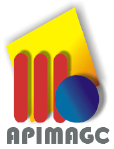 ASESORÍA.JURÍDICA
 Consulta gratuita. Defensa de impagados, siempre que la contratación reúna todos los requisitos legales, como contratos, formas de pago, etc. Información sobre todo tipo de problemas laborales (En caso de tramitación de documentos, asistencia a pleitos, etc. Los gastos correrán a cargo de cada socio que lo precise).
ASESORÍA FISCALConsulta gratuita. Información sobre temas relacionados con Hacienda. Resoluciones y Órdenes publicadas tanto en el D.O.G.V como en el B.O.E. que sean de interés para esta Asociación. Precio unificado para las empresas asociadas en declaraciones de Renta, Módulos, etc.INGENIERÍA TÉCNICAConsulta gratuita. Asesoramiento e información técnica en proyectos, instalaciones, etc.
Para asuntos no incluidos en los anteriores, estas asesorías harán importantes descuentos a los asociados.SEGUROS (Vinculados siempre a la condición de asociado, perderán su vigencia cuando se solicite la baja de la Asociación.)La Asociación tiene concertado una póliza de seguro colectivo de responsabilidad civil de 3.000.000’-€ con una garantía de 24 meses para todas las actividades de este colectivo exceptuando las de gas que es de 48 meses para las instalaciones y reparaciones, tal y como lo exige el reglamento y de 60 meses para las revisiones de gas (optativo, debe solicitarse), además los seguros obligatorios del Convenio de trabajadores del Metal.CENTRO DE ESTUDIOSSe imparten cursos para la obtención de los carnés o certificados de instalador autorizado de Instalaciones Térmicas de Edificios (Calefacción, Climatización, Energía Solar y Agua Caliente Sanitaria), Gases Fluorados, Gas, Gasóleos y Equipos a Presión. APIMAGC está dada de alta en la Consellería de Industria y en Labora como entidad autorizada para impartir cursos. También se imparten cursos de Grupos de Presión, Mantenimiento de Equipos Frigoríficos.CONSELLERÍA DE INDUSTRIAAcuerdo de colaboración con la Consellería de Industria para la Campaña “Instalador Habilitado”. Toda tramitación referente a nuevas industrias, ampliación, cambios de denominación social, bajas, renovaciones de carnés, certificados de empresas instaladoras y mantenedoras. Realización de Memorias de instalaciones térmicas, equipos a presión y depósitos de gasóleo, así como la tramitación de las instalaciones de Gas Natural, con el que tenemos un contrato de colaboración del que se pueden beneficiar todos los asociados que tramiten esas instalaciones a través de APIMAGC.APIMAGC cuenta con su propia página web, donde nuestros asociados encuentran toda la información relacionada con la actividad instaladora, desde normativa aplicable hasta los impresos para la tramitación de instalaciones.OTROS SERVICIOS- 	Contactos para mejorar las relaciones de trabajo con Organismos Oficiales y Semi-Oficiales (Industria, Nedgia, Repsol Gas, Facsa, Ayuntamientos,  etc.)-	Integración en FICOVAL (Federación de Asociaciones de Instaladores de Fontanería, Calefacción, Climatización, Frío Industrial, Protección contra Incendios, Gases y otros Fluídos, Energías Alternativas de la Comunidad Valenciana), CONAIF (Confederación Nacional de Instaladores y Mantenedores).-	Participación a través de la FEMEVAL (Federación Empresarial Metalúrgica Valenciana) en las mesas de trabajo de Fontanería, Gas, Instalaciones Térmicas, Equipos a Presión, e Instalaciones contra Incendios.Información de nuevas legislaciones, disposiciones o normativas para instalaciones de Agua, Gas, Instalaciones térmicas de edificios y Equipos a Presión- 	Formación de Comisiones gestoras para todo tipo de actividades (defensa de intereses, interlocutor con almacenistas  con la Administración).Peritación de trabajos ante Juzgados. Oficina del Consumidor y terceras personas.                                                  Documento propiedad de APIMAGC. Prohibida su reproducción y/o divulgación sin autorización expresa – D.10.02-01                   C/ Sierra de Campanillas, 2  12006 CASTELLON  - Telf.: 964-238778  -  Fax: 964-204993 – E-mail: apimagc@apimagc.com  Web: www.apimagc.comPág. 2 de 2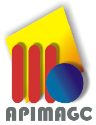 SOLICITUD INGRESO EN APIMAGCSOLICITUD INGRESO EN APIMAGCSOLICITUD INGRESO EN APIMAGCSOLICITUD INGRESO EN APIMAGCSOLICITUD INGRESO EN APIMAGCSOLICITUD INGRESO EN APIMAGCSOLICITUD INGRESO EN APIMAGCSOLICITUD INGRESO EN APIMAGCSOLICITUD INGRESO EN APIMAGCSOLICITUD INGRESO EN APIMAGCSOLICITUD INGRESO EN APIMAGCSOLICITUD INGRESO EN APIMAGCSOLICITUD INGRESO EN APIMAGCSOLICITUD INGRESO EN APIMAGCSOLICITUD INGRESO EN APIMAGCSOLICITUD INGRESO EN APIMAGCSOLICITUD INGRESO EN APIMAGCSOLICITUD INGRESO EN APIMAGCSOLICITUD INGRESO EN APIMAGCSOLICITUD INGRESO EN APIMAGCSOLICITUD INGRESO EN APIMAGCSOLICITUD INGRESO EN APIMAGCSOLICITUD INGRESO EN APIMAGCSOLICITUD INGRESO EN APIMAGCSOLICITUD INGRESO EN APIMAGCPágina 1 Cód.asociado:Página 1 Cód.asociado:Página 1 Cód.asociado:Página 1 Cód.asociado:PARA PODER PERTENECER A APIMAGC, ES IMPRESCINDIBLE APORTAR LA SIGUIENTE DOCUMENTACIÓN:PARA PODER PERTENECER A APIMAGC, ES IMPRESCINDIBLE APORTAR LA SIGUIENTE DOCUMENTACIÓN:PARA PODER PERTENECER A APIMAGC, ES IMPRESCINDIBLE APORTAR LA SIGUIENTE DOCUMENTACIÓN:PARA PODER PERTENECER A APIMAGC, ES IMPRESCINDIBLE APORTAR LA SIGUIENTE DOCUMENTACIÓN:PARA PODER PERTENECER A APIMAGC, ES IMPRESCINDIBLE APORTAR LA SIGUIENTE DOCUMENTACIÓN:PARA PODER PERTENECER A APIMAGC, ES IMPRESCINDIBLE APORTAR LA SIGUIENTE DOCUMENTACIÓN:PARA PODER PERTENECER A APIMAGC, ES IMPRESCINDIBLE APORTAR LA SIGUIENTE DOCUMENTACIÓN:PARA PODER PERTENECER A APIMAGC, ES IMPRESCINDIBLE APORTAR LA SIGUIENTE DOCUMENTACIÓN:PARA PODER PERTENECER A APIMAGC, ES IMPRESCINDIBLE APORTAR LA SIGUIENTE DOCUMENTACIÓN:PARA PODER PERTENECER A APIMAGC, ES IMPRESCINDIBLE APORTAR LA SIGUIENTE DOCUMENTACIÓN:PARA PODER PERTENECER A APIMAGC, ES IMPRESCINDIBLE APORTAR LA SIGUIENTE DOCUMENTACIÓN:PARA PODER PERTENECER A APIMAGC, ES IMPRESCINDIBLE APORTAR LA SIGUIENTE DOCUMENTACIÓN:PARA PODER PERTENECER A APIMAGC, ES IMPRESCINDIBLE APORTAR LA SIGUIENTE DOCUMENTACIÓN:PARA PODER PERTENECER A APIMAGC, ES IMPRESCINDIBLE APORTAR LA SIGUIENTE DOCUMENTACIÓN:PARA PODER PERTENECER A APIMAGC, ES IMPRESCINDIBLE APORTAR LA SIGUIENTE DOCUMENTACIÓN:PARA PODER PERTENECER A APIMAGC, ES IMPRESCINDIBLE APORTAR LA SIGUIENTE DOCUMENTACIÓN:PARA PODER PERTENECER A APIMAGC, ES IMPRESCINDIBLE APORTAR LA SIGUIENTE DOCUMENTACIÓN:PARA PODER PERTENECER A APIMAGC, ES IMPRESCINDIBLE APORTAR LA SIGUIENTE DOCUMENTACIÓN:PARA PODER PERTENECER A APIMAGC, ES IMPRESCINDIBLE APORTAR LA SIGUIENTE DOCUMENTACIÓN:PARA PODER PERTENECER A APIMAGC, ES IMPRESCINDIBLE APORTAR LA SIGUIENTE DOCUMENTACIÓN:PARA PODER PERTENECER A APIMAGC, ES IMPRESCINDIBLE APORTAR LA SIGUIENTE DOCUMENTACIÓN:PARA PODER PERTENECER A APIMAGC, ES IMPRESCINDIBLE APORTAR LA SIGUIENTE DOCUMENTACIÓN:PARA PODER PERTENECER A APIMAGC, ES IMPRESCINDIBLE APORTAR LA SIGUIENTE DOCUMENTACIÓN:PARA PODER PERTENECER A APIMAGC, ES IMPRESCINDIBLE APORTAR LA SIGUIENTE DOCUMENTACIÓN:PARA PODER PERTENECER A APIMAGC, ES IMPRESCINDIBLE APORTAR LA SIGUIENTE DOCUMENTACIÓN:PARA PODER PERTENECER A APIMAGC, ES IMPRESCINDIBLE APORTAR LA SIGUIENTE DOCUMENTACIÓN:PARA PODER PERTENECER A APIMAGC, ES IMPRESCINDIBLE APORTAR LA SIGUIENTE DOCUMENTACIÓN:PARA PODER PERTENECER A APIMAGC, ES IMPRESCINDIBLE APORTAR LA SIGUIENTE DOCUMENTACIÓN:PARA PODER PERTENECER A APIMAGC, ES IMPRESCINDIBLE APORTAR LA SIGUIENTE DOCUMENTACIÓN:PARA PODER PERTENECER A APIMAGC, ES IMPRESCINDIBLE APORTAR LA SIGUIENTE DOCUMENTACIÓN:PARA PODER PERTENECER A APIMAGC, ES IMPRESCINDIBLE APORTAR LA SIGUIENTE DOCUMENTACIÓN:PARA PODER PERTENECER A APIMAGC, ES IMPRESCINDIBLE APORTAR LA SIGUIENTE DOCUMENTACIÓN:PARA PODER PERTENECER A APIMAGC, ES IMPRESCINDIBLE APORTAR LA SIGUIENTE DOCUMENTACIÓN:PARA PODER PERTENECER A APIMAGC, ES IMPRESCINDIBLE APORTAR LA SIGUIENTE DOCUMENTACIÓN:FOTOCOPIA CARNÉ DE INSTALADOR EMITIDO POR INDUSTRIA: ...........................................................(si el carné pertenece a algún trabajador, se aportará el contrato de trabajo)DECLARACIÓN CENSAL (Mod. 036 ó 037): ...............................................................................................FOTOCOPIA ALTA Y ÚLTIMO PAGO DE LA SEGURIDAD SOCIAL: .............................................................FOTOCOPIA D.N.I.: ...................................................................................................................................SEPA: ..............................................................................................................................................LAS SOCIEDADES Y COMUNIDADES, ADEMÁS:FOTOCOPIA ESCRITURA DE CONSTITUCIÓN DE LA SOCIEDAD: .............................................................FOTOCOPIA TARJETA DE IDENTIFICACIÓN FISCAL DE LA SOCIEDAD: ……................................................FOTOCOPIA CARNÉ DE INSTALADOR EMITIDO POR INDUSTRIA: ...........................................................(si el carné pertenece a algún trabajador, se aportará el contrato de trabajo)DECLARACIÓN CENSAL (Mod. 036 ó 037): ...............................................................................................FOTOCOPIA ALTA Y ÚLTIMO PAGO DE LA SEGURIDAD SOCIAL: .............................................................FOTOCOPIA D.N.I.: ...................................................................................................................................SEPA: ..............................................................................................................................................LAS SOCIEDADES Y COMUNIDADES, ADEMÁS:FOTOCOPIA ESCRITURA DE CONSTITUCIÓN DE LA SOCIEDAD: .............................................................FOTOCOPIA TARJETA DE IDENTIFICACIÓN FISCAL DE LA SOCIEDAD: ……................................................FOTOCOPIA CARNÉ DE INSTALADOR EMITIDO POR INDUSTRIA: ...........................................................(si el carné pertenece a algún trabajador, se aportará el contrato de trabajo)DECLARACIÓN CENSAL (Mod. 036 ó 037): ...............................................................................................FOTOCOPIA ALTA Y ÚLTIMO PAGO DE LA SEGURIDAD SOCIAL: .............................................................FOTOCOPIA D.N.I.: ...................................................................................................................................SEPA: ..............................................................................................................................................LAS SOCIEDADES Y COMUNIDADES, ADEMÁS:FOTOCOPIA ESCRITURA DE CONSTITUCIÓN DE LA SOCIEDAD: .............................................................FOTOCOPIA TARJETA DE IDENTIFICACIÓN FISCAL DE LA SOCIEDAD: ……................................................FOTOCOPIA CARNÉ DE INSTALADOR EMITIDO POR INDUSTRIA: ...........................................................(si el carné pertenece a algún trabajador, se aportará el contrato de trabajo)DECLARACIÓN CENSAL (Mod. 036 ó 037): ...............................................................................................FOTOCOPIA ALTA Y ÚLTIMO PAGO DE LA SEGURIDAD SOCIAL: .............................................................FOTOCOPIA D.N.I.: ...................................................................................................................................SEPA: ..............................................................................................................................................LAS SOCIEDADES Y COMUNIDADES, ADEMÁS:FOTOCOPIA ESCRITURA DE CONSTITUCIÓN DE LA SOCIEDAD: .............................................................FOTOCOPIA TARJETA DE IDENTIFICACIÓN FISCAL DE LA SOCIEDAD: ……................................................FOTOCOPIA CARNÉ DE INSTALADOR EMITIDO POR INDUSTRIA: ...........................................................(si el carné pertenece a algún trabajador, se aportará el contrato de trabajo)DECLARACIÓN CENSAL (Mod. 036 ó 037): ...............................................................................................FOTOCOPIA ALTA Y ÚLTIMO PAGO DE LA SEGURIDAD SOCIAL: .............................................................FOTOCOPIA D.N.I.: ...................................................................................................................................SEPA: ..............................................................................................................................................LAS SOCIEDADES Y COMUNIDADES, ADEMÁS:FOTOCOPIA ESCRITURA DE CONSTITUCIÓN DE LA SOCIEDAD: .............................................................FOTOCOPIA TARJETA DE IDENTIFICACIÓN FISCAL DE LA SOCIEDAD: ……................................................FOTOCOPIA CARNÉ DE INSTALADOR EMITIDO POR INDUSTRIA: ...........................................................(si el carné pertenece a algún trabajador, se aportará el contrato de trabajo)DECLARACIÓN CENSAL (Mod. 036 ó 037): ...............................................................................................FOTOCOPIA ALTA Y ÚLTIMO PAGO DE LA SEGURIDAD SOCIAL: .............................................................FOTOCOPIA D.N.I.: ...................................................................................................................................SEPA: ..............................................................................................................................................LAS SOCIEDADES Y COMUNIDADES, ADEMÁS:FOTOCOPIA ESCRITURA DE CONSTITUCIÓN DE LA SOCIEDAD: .............................................................FOTOCOPIA TARJETA DE IDENTIFICACIÓN FISCAL DE LA SOCIEDAD: ……................................................FOTOCOPIA CARNÉ DE INSTALADOR EMITIDO POR INDUSTRIA: ...........................................................(si el carné pertenece a algún trabajador, se aportará el contrato de trabajo)DECLARACIÓN CENSAL (Mod. 036 ó 037): ...............................................................................................FOTOCOPIA ALTA Y ÚLTIMO PAGO DE LA SEGURIDAD SOCIAL: .............................................................FOTOCOPIA D.N.I.: ...................................................................................................................................SEPA: ..............................................................................................................................................LAS SOCIEDADES Y COMUNIDADES, ADEMÁS:FOTOCOPIA ESCRITURA DE CONSTITUCIÓN DE LA SOCIEDAD: .............................................................FOTOCOPIA TARJETA DE IDENTIFICACIÓN FISCAL DE LA SOCIEDAD: ……................................................FOTOCOPIA CARNÉ DE INSTALADOR EMITIDO POR INDUSTRIA: ...........................................................(si el carné pertenece a algún trabajador, se aportará el contrato de trabajo)DECLARACIÓN CENSAL (Mod. 036 ó 037): ...............................................................................................FOTOCOPIA ALTA Y ÚLTIMO PAGO DE LA SEGURIDAD SOCIAL: .............................................................FOTOCOPIA D.N.I.: ...................................................................................................................................SEPA: ..............................................................................................................................................LAS SOCIEDADES Y COMUNIDADES, ADEMÁS:FOTOCOPIA ESCRITURA DE CONSTITUCIÓN DE LA SOCIEDAD: .............................................................FOTOCOPIA TARJETA DE IDENTIFICACIÓN FISCAL DE LA SOCIEDAD: ……................................................FOTOCOPIA CARNÉ DE INSTALADOR EMITIDO POR INDUSTRIA: ...........................................................(si el carné pertenece a algún trabajador, se aportará el contrato de trabajo)DECLARACIÓN CENSAL (Mod. 036 ó 037): ...............................................................................................FOTOCOPIA ALTA Y ÚLTIMO PAGO DE LA SEGURIDAD SOCIAL: .............................................................FOTOCOPIA D.N.I.: ...................................................................................................................................SEPA: ..............................................................................................................................................LAS SOCIEDADES Y COMUNIDADES, ADEMÁS:FOTOCOPIA ESCRITURA DE CONSTITUCIÓN DE LA SOCIEDAD: .............................................................FOTOCOPIA TARJETA DE IDENTIFICACIÓN FISCAL DE LA SOCIEDAD: ……................................................FOTOCOPIA CARNÉ DE INSTALADOR EMITIDO POR INDUSTRIA: ...........................................................(si el carné pertenece a algún trabajador, se aportará el contrato de trabajo)DECLARACIÓN CENSAL (Mod. 036 ó 037): ...............................................................................................FOTOCOPIA ALTA Y ÚLTIMO PAGO DE LA SEGURIDAD SOCIAL: .............................................................FOTOCOPIA D.N.I.: ...................................................................................................................................SEPA: ..............................................................................................................................................LAS SOCIEDADES Y COMUNIDADES, ADEMÁS:FOTOCOPIA ESCRITURA DE CONSTITUCIÓN DE LA SOCIEDAD: .............................................................FOTOCOPIA TARJETA DE IDENTIFICACIÓN FISCAL DE LA SOCIEDAD: ……................................................FOTOCOPIA CARNÉ DE INSTALADOR EMITIDO POR INDUSTRIA: ...........................................................(si el carné pertenece a algún trabajador, se aportará el contrato de trabajo)DECLARACIÓN CENSAL (Mod. 036 ó 037): ...............................................................................................FOTOCOPIA ALTA Y ÚLTIMO PAGO DE LA SEGURIDAD SOCIAL: .............................................................FOTOCOPIA D.N.I.: ...................................................................................................................................SEPA: ..............................................................................................................................................LAS SOCIEDADES Y COMUNIDADES, ADEMÁS:FOTOCOPIA ESCRITURA DE CONSTITUCIÓN DE LA SOCIEDAD: .............................................................FOTOCOPIA TARJETA DE IDENTIFICACIÓN FISCAL DE LA SOCIEDAD: ……................................................FOTOCOPIA CARNÉ DE INSTALADOR EMITIDO POR INDUSTRIA: ...........................................................(si el carné pertenece a algún trabajador, se aportará el contrato de trabajo)DECLARACIÓN CENSAL (Mod. 036 ó 037): ...............................................................................................FOTOCOPIA ALTA Y ÚLTIMO PAGO DE LA SEGURIDAD SOCIAL: .............................................................FOTOCOPIA D.N.I.: ...................................................................................................................................SEPA: ..............................................................................................................................................LAS SOCIEDADES Y COMUNIDADES, ADEMÁS:FOTOCOPIA ESCRITURA DE CONSTITUCIÓN DE LA SOCIEDAD: .............................................................FOTOCOPIA TARJETA DE IDENTIFICACIÓN FISCAL DE LA SOCIEDAD: ……................................................FOTOCOPIA CARNÉ DE INSTALADOR EMITIDO POR INDUSTRIA: ...........................................................(si el carné pertenece a algún trabajador, se aportará el contrato de trabajo)DECLARACIÓN CENSAL (Mod. 036 ó 037): ...............................................................................................FOTOCOPIA ALTA Y ÚLTIMO PAGO DE LA SEGURIDAD SOCIAL: .............................................................FOTOCOPIA D.N.I.: ...................................................................................................................................SEPA: ..............................................................................................................................................LAS SOCIEDADES Y COMUNIDADES, ADEMÁS:FOTOCOPIA ESCRITURA DE CONSTITUCIÓN DE LA SOCIEDAD: .............................................................FOTOCOPIA TARJETA DE IDENTIFICACIÓN FISCAL DE LA SOCIEDAD: ……................................................FOTOCOPIA CARNÉ DE INSTALADOR EMITIDO POR INDUSTRIA: ...........................................................(si el carné pertenece a algún trabajador, se aportará el contrato de trabajo)DECLARACIÓN CENSAL (Mod. 036 ó 037): ...............................................................................................FOTOCOPIA ALTA Y ÚLTIMO PAGO DE LA SEGURIDAD SOCIAL: .............................................................FOTOCOPIA D.N.I.: ...................................................................................................................................SEPA: ..............................................................................................................................................LAS SOCIEDADES Y COMUNIDADES, ADEMÁS:FOTOCOPIA ESCRITURA DE CONSTITUCIÓN DE LA SOCIEDAD: .............................................................FOTOCOPIA TARJETA DE IDENTIFICACIÓN FISCAL DE LA SOCIEDAD: ……................................................FOTOCOPIA CARNÉ DE INSTALADOR EMITIDO POR INDUSTRIA: ...........................................................(si el carné pertenece a algún trabajador, se aportará el contrato de trabajo)DECLARACIÓN CENSAL (Mod. 036 ó 037): ...............................................................................................FOTOCOPIA ALTA Y ÚLTIMO PAGO DE LA SEGURIDAD SOCIAL: .............................................................FOTOCOPIA D.N.I.: ...................................................................................................................................SEPA: ..............................................................................................................................................LAS SOCIEDADES Y COMUNIDADES, ADEMÁS:FOTOCOPIA ESCRITURA DE CONSTITUCIÓN DE LA SOCIEDAD: .............................................................FOTOCOPIA TARJETA DE IDENTIFICACIÓN FISCAL DE LA SOCIEDAD: ……................................................FOTOCOPIA CARNÉ DE INSTALADOR EMITIDO POR INDUSTRIA: ...........................................................(si el carné pertenece a algún trabajador, se aportará el contrato de trabajo)DECLARACIÓN CENSAL (Mod. 036 ó 037): ...............................................................................................FOTOCOPIA ALTA Y ÚLTIMO PAGO DE LA SEGURIDAD SOCIAL: .............................................................FOTOCOPIA D.N.I.: ...................................................................................................................................SEPA: ..............................................................................................................................................LAS SOCIEDADES Y COMUNIDADES, ADEMÁS:FOTOCOPIA ESCRITURA DE CONSTITUCIÓN DE LA SOCIEDAD: .............................................................FOTOCOPIA TARJETA DE IDENTIFICACIÓN FISCAL DE LA SOCIEDAD: ……................................................FOTOCOPIA CARNÉ DE INSTALADOR EMITIDO POR INDUSTRIA: ...........................................................(si el carné pertenece a algún trabajador, se aportará el contrato de trabajo)DECLARACIÓN CENSAL (Mod. 036 ó 037): ...............................................................................................FOTOCOPIA ALTA Y ÚLTIMO PAGO DE LA SEGURIDAD SOCIAL: .............................................................FOTOCOPIA D.N.I.: ...................................................................................................................................SEPA: ..............................................................................................................................................LAS SOCIEDADES Y COMUNIDADES, ADEMÁS:FOTOCOPIA ESCRITURA DE CONSTITUCIÓN DE LA SOCIEDAD: .............................................................FOTOCOPIA TARJETA DE IDENTIFICACIÓN FISCAL DE LA SOCIEDAD: ……................................................FOTOCOPIA CARNÉ DE INSTALADOR EMITIDO POR INDUSTRIA: ...........................................................(si el carné pertenece a algún trabajador, se aportará el contrato de trabajo)DECLARACIÓN CENSAL (Mod. 036 ó 037): ...............................................................................................FOTOCOPIA ALTA Y ÚLTIMO PAGO DE LA SEGURIDAD SOCIAL: .............................................................FOTOCOPIA D.N.I.: ...................................................................................................................................SEPA: ..............................................................................................................................................LAS SOCIEDADES Y COMUNIDADES, ADEMÁS:FOTOCOPIA ESCRITURA DE CONSTITUCIÓN DE LA SOCIEDAD: .............................................................FOTOCOPIA TARJETA DE IDENTIFICACIÓN FISCAL DE LA SOCIEDAD: ……................................................FOTOCOPIA CARNÉ DE INSTALADOR EMITIDO POR INDUSTRIA: ...........................................................(si el carné pertenece a algún trabajador, se aportará el contrato de trabajo)DECLARACIÓN CENSAL (Mod. 036 ó 037): ...............................................................................................FOTOCOPIA ALTA Y ÚLTIMO PAGO DE LA SEGURIDAD SOCIAL: .............................................................FOTOCOPIA D.N.I.: ...................................................................................................................................SEPA: ..............................................................................................................................................LAS SOCIEDADES Y COMUNIDADES, ADEMÁS:FOTOCOPIA ESCRITURA DE CONSTITUCIÓN DE LA SOCIEDAD: .............................................................FOTOCOPIA TARJETA DE IDENTIFICACIÓN FISCAL DE LA SOCIEDAD: ……................................................FOTOCOPIA CARNÉ DE INSTALADOR EMITIDO POR INDUSTRIA: ...........................................................(si el carné pertenece a algún trabajador, se aportará el contrato de trabajo)DECLARACIÓN CENSAL (Mod. 036 ó 037): ...............................................................................................FOTOCOPIA ALTA Y ÚLTIMO PAGO DE LA SEGURIDAD SOCIAL: .............................................................FOTOCOPIA D.N.I.: ...................................................................................................................................SEPA: ..............................................................................................................................................LAS SOCIEDADES Y COMUNIDADES, ADEMÁS:FOTOCOPIA ESCRITURA DE CONSTITUCIÓN DE LA SOCIEDAD: .............................................................FOTOCOPIA TARJETA DE IDENTIFICACIÓN FISCAL DE LA SOCIEDAD: ……................................................FOTOCOPIA CARNÉ DE INSTALADOR EMITIDO POR INDUSTRIA: ...........................................................(si el carné pertenece a algún trabajador, se aportará el contrato de trabajo)DECLARACIÓN CENSAL (Mod. 036 ó 037): ...............................................................................................FOTOCOPIA ALTA Y ÚLTIMO PAGO DE LA SEGURIDAD SOCIAL: .............................................................FOTOCOPIA D.N.I.: ...................................................................................................................................SEPA: ..............................................................................................................................................LAS SOCIEDADES Y COMUNIDADES, ADEMÁS:FOTOCOPIA ESCRITURA DE CONSTITUCIÓN DE LA SOCIEDAD: .............................................................FOTOCOPIA TARJETA DE IDENTIFICACIÓN FISCAL DE LA SOCIEDAD: ……................................................FOTOCOPIA CARNÉ DE INSTALADOR EMITIDO POR INDUSTRIA: ...........................................................(si el carné pertenece a algún trabajador, se aportará el contrato de trabajo)DECLARACIÓN CENSAL (Mod. 036 ó 037): ...............................................................................................FOTOCOPIA ALTA Y ÚLTIMO PAGO DE LA SEGURIDAD SOCIAL: .............................................................FOTOCOPIA D.N.I.: ...................................................................................................................................SEPA: ..............................................................................................................................................LAS SOCIEDADES Y COMUNIDADES, ADEMÁS:FOTOCOPIA ESCRITURA DE CONSTITUCIÓN DE LA SOCIEDAD: .............................................................FOTOCOPIA TARJETA DE IDENTIFICACIÓN FISCAL DE LA SOCIEDAD: ……................................................FOTOCOPIA CARNÉ DE INSTALADOR EMITIDO POR INDUSTRIA: ...........................................................(si el carné pertenece a algún trabajador, se aportará el contrato de trabajo)DECLARACIÓN CENSAL (Mod. 036 ó 037): ...............................................................................................FOTOCOPIA ALTA Y ÚLTIMO PAGO DE LA SEGURIDAD SOCIAL: .............................................................FOTOCOPIA D.N.I.: ...................................................................................................................................SEPA: ..............................................................................................................................................LAS SOCIEDADES Y COMUNIDADES, ADEMÁS:FOTOCOPIA ESCRITURA DE CONSTITUCIÓN DE LA SOCIEDAD: .............................................................FOTOCOPIA TARJETA DE IDENTIFICACIÓN FISCAL DE LA SOCIEDAD: ……................................................FOTOCOPIA CARNÉ DE INSTALADOR EMITIDO POR INDUSTRIA: ...........................................................(si el carné pertenece a algún trabajador, se aportará el contrato de trabajo)DECLARACIÓN CENSAL (Mod. 036 ó 037): ...............................................................................................FOTOCOPIA ALTA Y ÚLTIMO PAGO DE LA SEGURIDAD SOCIAL: .............................................................FOTOCOPIA D.N.I.: ...................................................................................................................................SEPA: ..............................................................................................................................................LAS SOCIEDADES Y COMUNIDADES, ADEMÁS:FOTOCOPIA ESCRITURA DE CONSTITUCIÓN DE LA SOCIEDAD: .............................................................FOTOCOPIA TARJETA DE IDENTIFICACIÓN FISCAL DE LA SOCIEDAD: ……................................................FOTOCOPIA CARNÉ DE INSTALADOR EMITIDO POR INDUSTRIA: ...........................................................(si el carné pertenece a algún trabajador, se aportará el contrato de trabajo)DECLARACIÓN CENSAL (Mod. 036 ó 037): ...............................................................................................FOTOCOPIA ALTA Y ÚLTIMO PAGO DE LA SEGURIDAD SOCIAL: .............................................................FOTOCOPIA D.N.I.: ...................................................................................................................................SEPA: ..............................................................................................................................................LAS SOCIEDADES Y COMUNIDADES, ADEMÁS:FOTOCOPIA ESCRITURA DE CONSTITUCIÓN DE LA SOCIEDAD: .............................................................FOTOCOPIA TARJETA DE IDENTIFICACIÓN FISCAL DE LA SOCIEDAD: ……................................................FOTOCOPIA CARNÉ DE INSTALADOR EMITIDO POR INDUSTRIA: ...........................................................(si el carné pertenece a algún trabajador, se aportará el contrato de trabajo)DECLARACIÓN CENSAL (Mod. 036 ó 037): ...............................................................................................FOTOCOPIA ALTA Y ÚLTIMO PAGO DE LA SEGURIDAD SOCIAL: .............................................................FOTOCOPIA D.N.I.: ...................................................................................................................................SEPA: ..............................................................................................................................................LAS SOCIEDADES Y COMUNIDADES, ADEMÁS:FOTOCOPIA ESCRITURA DE CONSTITUCIÓN DE LA SOCIEDAD: .............................................................FOTOCOPIA TARJETA DE IDENTIFICACIÓN FISCAL DE LA SOCIEDAD: ……................................................FOTOCOPIA CARNÉ DE INSTALADOR EMITIDO POR INDUSTRIA: ...........................................................(si el carné pertenece a algún trabajador, se aportará el contrato de trabajo)DECLARACIÓN CENSAL (Mod. 036 ó 037): ...............................................................................................FOTOCOPIA ALTA Y ÚLTIMO PAGO DE LA SEGURIDAD SOCIAL: .............................................................FOTOCOPIA D.N.I.: ...................................................................................................................................SEPA: ..............................................................................................................................................LAS SOCIEDADES Y COMUNIDADES, ADEMÁS:FOTOCOPIA ESCRITURA DE CONSTITUCIÓN DE LA SOCIEDAD: .............................................................FOTOCOPIA TARJETA DE IDENTIFICACIÓN FISCAL DE LA SOCIEDAD: ……................................................FOTOCOPIA CARNÉ DE INSTALADOR EMITIDO POR INDUSTRIA: ...........................................................(si el carné pertenece a algún trabajador, se aportará el contrato de trabajo)DECLARACIÓN CENSAL (Mod. 036 ó 037): ...............................................................................................FOTOCOPIA ALTA Y ÚLTIMO PAGO DE LA SEGURIDAD SOCIAL: .............................................................FOTOCOPIA D.N.I.: ...................................................................................................................................SEPA: ..............................................................................................................................................LAS SOCIEDADES Y COMUNIDADES, ADEMÁS:FOTOCOPIA ESCRITURA DE CONSTITUCIÓN DE LA SOCIEDAD: .............................................................FOTOCOPIA TARJETA DE IDENTIFICACIÓN FISCAL DE LA SOCIEDAD: ……................................................FOTOCOPIA CARNÉ DE INSTALADOR EMITIDO POR INDUSTRIA: ...........................................................(si el carné pertenece a algún trabajador, se aportará el contrato de trabajo)DECLARACIÓN CENSAL (Mod. 036 ó 037): ...............................................................................................FOTOCOPIA ALTA Y ÚLTIMO PAGO DE LA SEGURIDAD SOCIAL: .............................................................FOTOCOPIA D.N.I.: ...................................................................................................................................SEPA: ..............................................................................................................................................LAS SOCIEDADES Y COMUNIDADES, ADEMÁS:FOTOCOPIA ESCRITURA DE CONSTITUCIÓN DE LA SOCIEDAD: .............................................................FOTOCOPIA TARJETA DE IDENTIFICACIÓN FISCAL DE LA SOCIEDAD: ……................................................FOTOCOPIA CARNÉ DE INSTALADOR EMITIDO POR INDUSTRIA: ...........................................................(si el carné pertenece a algún trabajador, se aportará el contrato de trabajo)DECLARACIÓN CENSAL (Mod. 036 ó 037): ...............................................................................................FOTOCOPIA ALTA Y ÚLTIMO PAGO DE LA SEGURIDAD SOCIAL: .............................................................FOTOCOPIA D.N.I.: ...................................................................................................................................SEPA: ..............................................................................................................................................LAS SOCIEDADES Y COMUNIDADES, ADEMÁS:FOTOCOPIA ESCRITURA DE CONSTITUCIÓN DE LA SOCIEDAD: .............................................................FOTOCOPIA TARJETA DE IDENTIFICACIÓN FISCAL DE LA SOCIEDAD: ……................................................FOTOCOPIA CARNÉ DE INSTALADOR EMITIDO POR INDUSTRIA: ...........................................................(si el carné pertenece a algún trabajador, se aportará el contrato de trabajo)DECLARACIÓN CENSAL (Mod. 036 ó 037): ...............................................................................................FOTOCOPIA ALTA Y ÚLTIMO PAGO DE LA SEGURIDAD SOCIAL: .............................................................FOTOCOPIA D.N.I.: ...................................................................................................................................SEPA: ..............................................................................................................................................LAS SOCIEDADES Y COMUNIDADES, ADEMÁS:FOTOCOPIA ESCRITURA DE CONSTITUCIÓN DE LA SOCIEDAD: .............................................................FOTOCOPIA TARJETA DE IDENTIFICACIÓN FISCAL DE LA SOCIEDAD: ……................................................El alta en APIMAGC está siempre supeditada a la revisión por la Junta Directiva, así como el pago de una cuota de ingreso Cuota de ingreso en APIMAGC: 100 €    Cuota anual del año en curso 348-€  (se abonará trimestralmente, salvo acuerdo en Asamblea General)El alta en APIMAGC está siempre supeditada a la revisión por la Junta Directiva, así como el pago de una cuota de ingreso Cuota de ingreso en APIMAGC: 100 €    Cuota anual del año en curso 348-€  (se abonará trimestralmente, salvo acuerdo en Asamblea General)El alta en APIMAGC está siempre supeditada a la revisión por la Junta Directiva, así como el pago de una cuota de ingreso Cuota de ingreso en APIMAGC: 100 €    Cuota anual del año en curso 348-€  (se abonará trimestralmente, salvo acuerdo en Asamblea General)El alta en APIMAGC está siempre supeditada a la revisión por la Junta Directiva, así como el pago de una cuota de ingreso Cuota de ingreso en APIMAGC: 100 €    Cuota anual del año en curso 348-€  (se abonará trimestralmente, salvo acuerdo en Asamblea General)El alta en APIMAGC está siempre supeditada a la revisión por la Junta Directiva, así como el pago de una cuota de ingreso Cuota de ingreso en APIMAGC: 100 €    Cuota anual del año en curso 348-€  (se abonará trimestralmente, salvo acuerdo en Asamblea General)El alta en APIMAGC está siempre supeditada a la revisión por la Junta Directiva, así como el pago de una cuota de ingreso Cuota de ingreso en APIMAGC: 100 €    Cuota anual del año en curso 348-€  (se abonará trimestralmente, salvo acuerdo en Asamblea General)El alta en APIMAGC está siempre supeditada a la revisión por la Junta Directiva, así como el pago de una cuota de ingreso Cuota de ingreso en APIMAGC: 100 €    Cuota anual del año en curso 348-€  (se abonará trimestralmente, salvo acuerdo en Asamblea General)El alta en APIMAGC está siempre supeditada a la revisión por la Junta Directiva, así como el pago de una cuota de ingreso Cuota de ingreso en APIMAGC: 100 €    Cuota anual del año en curso 348-€  (se abonará trimestralmente, salvo acuerdo en Asamblea General)El alta en APIMAGC está siempre supeditada a la revisión por la Junta Directiva, así como el pago de una cuota de ingreso Cuota de ingreso en APIMAGC: 100 €    Cuota anual del año en curso 348-€  (se abonará trimestralmente, salvo acuerdo en Asamblea General)El alta en APIMAGC está siempre supeditada a la revisión por la Junta Directiva, así como el pago de una cuota de ingreso Cuota de ingreso en APIMAGC: 100 €    Cuota anual del año en curso 348-€  (se abonará trimestralmente, salvo acuerdo en Asamblea General)El alta en APIMAGC está siempre supeditada a la revisión por la Junta Directiva, así como el pago de una cuota de ingreso Cuota de ingreso en APIMAGC: 100 €    Cuota anual del año en curso 348-€  (se abonará trimestralmente, salvo acuerdo en Asamblea General)El alta en APIMAGC está siempre supeditada a la revisión por la Junta Directiva, así como el pago de una cuota de ingreso Cuota de ingreso en APIMAGC: 100 €    Cuota anual del año en curso 348-€  (se abonará trimestralmente, salvo acuerdo en Asamblea General)El alta en APIMAGC está siempre supeditada a la revisión por la Junta Directiva, así como el pago de una cuota de ingreso Cuota de ingreso en APIMAGC: 100 €    Cuota anual del año en curso 348-€  (se abonará trimestralmente, salvo acuerdo en Asamblea General)El alta en APIMAGC está siempre supeditada a la revisión por la Junta Directiva, así como el pago de una cuota de ingreso Cuota de ingreso en APIMAGC: 100 €    Cuota anual del año en curso 348-€  (se abonará trimestralmente, salvo acuerdo en Asamblea General)El alta en APIMAGC está siempre supeditada a la revisión por la Junta Directiva, así como el pago de una cuota de ingreso Cuota de ingreso en APIMAGC: 100 €    Cuota anual del año en curso 348-€  (se abonará trimestralmente, salvo acuerdo en Asamblea General)El alta en APIMAGC está siempre supeditada a la revisión por la Junta Directiva, así como el pago de una cuota de ingreso Cuota de ingreso en APIMAGC: 100 €    Cuota anual del año en curso 348-€  (se abonará trimestralmente, salvo acuerdo en Asamblea General)El alta en APIMAGC está siempre supeditada a la revisión por la Junta Directiva, así como el pago de una cuota de ingreso Cuota de ingreso en APIMAGC: 100 €    Cuota anual del año en curso 348-€  (se abonará trimestralmente, salvo acuerdo en Asamblea General)El alta en APIMAGC está siempre supeditada a la revisión por la Junta Directiva, así como el pago de una cuota de ingreso Cuota de ingreso en APIMAGC: 100 €    Cuota anual del año en curso 348-€  (se abonará trimestralmente, salvo acuerdo en Asamblea General)El alta en APIMAGC está siempre supeditada a la revisión por la Junta Directiva, así como el pago de una cuota de ingreso Cuota de ingreso en APIMAGC: 100 €    Cuota anual del año en curso 348-€  (se abonará trimestralmente, salvo acuerdo en Asamblea General)El alta en APIMAGC está siempre supeditada a la revisión por la Junta Directiva, así como el pago de una cuota de ingreso Cuota de ingreso en APIMAGC: 100 €    Cuota anual del año en curso 348-€  (se abonará trimestralmente, salvo acuerdo en Asamblea General)El alta en APIMAGC está siempre supeditada a la revisión por la Junta Directiva, así como el pago de una cuota de ingreso Cuota de ingreso en APIMAGC: 100 €    Cuota anual del año en curso 348-€  (se abonará trimestralmente, salvo acuerdo en Asamblea General)El alta en APIMAGC está siempre supeditada a la revisión por la Junta Directiva, así como el pago de una cuota de ingreso Cuota de ingreso en APIMAGC: 100 €    Cuota anual del año en curso 348-€  (se abonará trimestralmente, salvo acuerdo en Asamblea General)El alta en APIMAGC está siempre supeditada a la revisión por la Junta Directiva, así como el pago de una cuota de ingreso Cuota de ingreso en APIMAGC: 100 €    Cuota anual del año en curso 348-€  (se abonará trimestralmente, salvo acuerdo en Asamblea General)El alta en APIMAGC está siempre supeditada a la revisión por la Junta Directiva, así como el pago de una cuota de ingreso Cuota de ingreso en APIMAGC: 100 €    Cuota anual del año en curso 348-€  (se abonará trimestralmente, salvo acuerdo en Asamblea General)El alta en APIMAGC está siempre supeditada a la revisión por la Junta Directiva, así como el pago de una cuota de ingreso Cuota de ingreso en APIMAGC: 100 €    Cuota anual del año en curso 348-€  (se abonará trimestralmente, salvo acuerdo en Asamblea General)El alta en APIMAGC está siempre supeditada a la revisión por la Junta Directiva, así como el pago de una cuota de ingreso Cuota de ingreso en APIMAGC: 100 €    Cuota anual del año en curso 348-€  (se abonará trimestralmente, salvo acuerdo en Asamblea General)El alta en APIMAGC está siempre supeditada a la revisión por la Junta Directiva, así como el pago de una cuota de ingreso Cuota de ingreso en APIMAGC: 100 €    Cuota anual del año en curso 348-€  (se abonará trimestralmente, salvo acuerdo en Asamblea General)El alta en APIMAGC está siempre supeditada a la revisión por la Junta Directiva, así como el pago de una cuota de ingreso Cuota de ingreso en APIMAGC: 100 €    Cuota anual del año en curso 348-€  (se abonará trimestralmente, salvo acuerdo en Asamblea General)El alta en APIMAGC está siempre supeditada a la revisión por la Junta Directiva, así como el pago de una cuota de ingreso Cuota de ingreso en APIMAGC: 100 €    Cuota anual del año en curso 348-€  (se abonará trimestralmente, salvo acuerdo en Asamblea General)El alta en APIMAGC está siempre supeditada a la revisión por la Junta Directiva, así como el pago de una cuota de ingreso Cuota de ingreso en APIMAGC: 100 €    Cuota anual del año en curso 348-€  (se abonará trimestralmente, salvo acuerdo en Asamblea General)El alta en APIMAGC está siempre supeditada a la revisión por la Junta Directiva, así como el pago de una cuota de ingreso Cuota de ingreso en APIMAGC: 100 €    Cuota anual del año en curso 348-€  (se abonará trimestralmente, salvo acuerdo en Asamblea General)El alta en APIMAGC está siempre supeditada a la revisión por la Junta Directiva, así como el pago de una cuota de ingreso Cuota de ingreso en APIMAGC: 100 €    Cuota anual del año en curso 348-€  (se abonará trimestralmente, salvo acuerdo en Asamblea General)El alta en APIMAGC está siempre supeditada a la revisión por la Junta Directiva, así como el pago de una cuota de ingreso Cuota de ingreso en APIMAGC: 100 €    Cuota anual del año en curso 348-€  (se abonará trimestralmente, salvo acuerdo en Asamblea General)El alta en APIMAGC está siempre supeditada a la revisión por la Junta Directiva, así como el pago de una cuota de ingreso Cuota de ingreso en APIMAGC: 100 €    Cuota anual del año en curso 348-€  (se abonará trimestralmente, salvo acuerdo en Asamblea General)RAZÓN SOCIAL:RAZÓN SOCIAL:RAZÓN SOCIAL:RAZÓN SOCIAL:RAZÓN SOCIAL:RAZÓN SOCIAL:…..………………………………………………………………………………………………………..…………..…..………………………………………………………………………………………………………..…………..…..………………………………………………………………………………………………………..…………..…..………………………………………………………………………………………………………..…………..…..………………………………………………………………………………………………………..…………..…..………………………………………………………………………………………………………..…………..…..………………………………………………………………………………………………………..…………..…..………………………………………………………………………………………………………..…………..…..………………………………………………………………………………………………………..…………..…..………………………………………………………………………………………………………..…………..…..………………………………………………………………………………………………………..…………..…..………………………………………………………………………………………………………..…………..…..………………………………………………………………………………………………………..…………..…..………………………………………………………………………………………………………..…………..…..………………………………………………………………………………………………………..…………..…..………………………………………………………………………………………………………..…………..…..………………………………………………………………………………………………………..…………..…..………………………………………………………………………………………………………..…………..…..………………………………………………………………………………………………………..…………..…..………………………………………………………………………………………………………..…………..…..………………………………………………………………………………………………………..…………..C.I.F.:C.I.F.:………….…..………….………….…..………….………….…..………….………….…..………….………….…..………….NOMBRE DEL REPRESENTANTE: NOMBRE DEL REPRESENTANTE: NOMBRE DEL REPRESENTANTE: NOMBRE DEL REPRESENTANTE: NOMBRE DEL REPRESENTANTE: NOMBRE DEL REPRESENTANTE: NOMBRE DEL REPRESENTANTE: NOMBRE DEL REPRESENTANTE: ………………………………………………………………………………………………………………..………………………………………………………………………………………………………………..………………………………………………………………………………………………………………..………………………………………………………………………………………………………………..………………………………………………………………………………………………………………..………………………………………………………………………………………………………………..………………………………………………………………………………………………………………..………………………………………………………………………………………………………………..………………………………………………………………………………………………………………..………………………………………………………………………………………………………………..………………………………………………………………………………………………………………..………………………………………………………………………………………………………………..………………………………………………………………………………………………………………..………………………………………………………………………………………………………………..………………………………………………………………………………………………………………..………………………………………………………………………………………………………………..D.N.I. REPRESENTANTE:D.N.I. REPRESENTANTE:D.N.I. REPRESENTANTE:D.N.I. REPRESENTANTE:D.N.I. REPRESENTANTE:…………………………………….…………………………………….…………………………………….…………………………………….…………………………………….DIRECCIÓN EMPRESA:DIRECCIÓN EMPRESA:DIRECCIÓN EMPRESA:DIRECCIÓN EMPRESA:DIRECCIÓN EMPRESA:DIRECCIÓN EMPRESA:DIRECCIÓN EMPRESA:……………………………………………………………………………………………………………………………………………………………………………………………………………………………………………………………………………………………………………………………………………………………………………………………………………………………………………………………………………………………………………………………………………………………………………………………………………………………………………………………………………………………………………………………………………………………………………………………………………………………………………………………………………………………………………………………………………………………………………………………………………………………………………………………………………………………………………………………………………………………………………………………………………………………………………………………………………………………………………………………………………………………………………………………………………………………………………………………………………C.P.:C.P.:………………..………………..………………..………………..POBLACIÓN:POBLACIÓN:POBLACIÓN:…………………………………………………………………………………………………………………………………………………………………………………………E-MAIL:E-MAIL:E-MAIL:…………………………………………………………………………….…………………………………………………………………………….…………………………………………………………………………….…………………………………………………………………………….…………………………………………………………………………….…………………………………………………………………………….…………………………………………………………………………….…………………………………………………………………………….…………………………………………………………………………….…………………………………………………………………………….…………………………………………………………………………….…………………………………………………………………………….TELÉFONOS: ……………………………      ……………………………….TELÉFONOS: ……………………………      ……………………………….TELÉFONOS: ……………………………      ……………………………….TELÉFONOS: ……………………………      ……………………………….TELÉFONOS: ……………………………      ……………………………….TELÉFONOS: ……………………………      ……………………………….TELÉFONOS: ……………………………      ……………………………….TELÉFONOS: ……………………………      ……………………………….TELÉFONOS: ……………………………      ……………………………….TELÉFONOS: ……………………………      ……………………………….TELÉFONOS: ……………………………      ……………………………….TELÉFONOS: ……………………………      ……………………………….TELÉFONOS: ……………………………      ……………………………….FAX…………………………………….…………………………………….…………………………………….…………………………………….…………………………………….IBAN:IBAN:IBAN:ES……….ES……….ES……….ES……….……………………………………..…………..…………..…………..………………………………………………………………….…………….…………….…………….…………….…………….…………….…………….…………….…………….…………….…………….…………….…………….…………….…………….…………….CARNÉS Y EMPRESAS INSTALADORAS-MANTENEDORAS DEL SOLICITANTE:CARNÉS Y EMPRESAS INSTALADORAS-MANTENEDORAS DEL SOLICITANTE:CARNÉS Y EMPRESAS INSTALADORAS-MANTENEDORAS DEL SOLICITANTE:CARNÉS Y EMPRESAS INSTALADORAS-MANTENEDORAS DEL SOLICITANTE:CARNÉS Y EMPRESAS INSTALADORAS-MANTENEDORAS DEL SOLICITANTE:CARNÉS Y EMPRESAS INSTALADORAS-MANTENEDORAS DEL SOLICITANTE:CARNÉS Y EMPRESAS INSTALADORAS-MANTENEDORAS DEL SOLICITANTE:CARNÉS Y EMPRESAS INSTALADORAS-MANTENEDORAS DEL SOLICITANTE:CARNÉS Y EMPRESAS INSTALADORAS-MANTENEDORAS DEL SOLICITANTE:CARNÉS Y EMPRESAS INSTALADORAS-MANTENEDORAS DEL SOLICITANTE:CARNÉS Y EMPRESAS INSTALADORAS-MANTENEDORAS DEL SOLICITANTE:CARNÉS Y EMPRESAS INSTALADORAS-MANTENEDORAS DEL SOLICITANTE:CARNÉS Y EMPRESAS INSTALADORAS-MANTENEDORAS DEL SOLICITANTE:CARNÉS Y EMPRESAS INSTALADORAS-MANTENEDORAS DEL SOLICITANTE:CARNÉS Y EMPRESAS INSTALADORAS-MANTENEDORAS DEL SOLICITANTE:CARNÉS Y EMPRESAS INSTALADORAS-MANTENEDORAS DEL SOLICITANTE:CARNÉS Y EMPRESAS INSTALADORAS-MANTENEDORAS DEL SOLICITANTE:CARNÉS Y EMPRESAS INSTALADORAS-MANTENEDORAS DEL SOLICITANTE:CARNÉS Y EMPRESAS INSTALADORAS-MANTENEDORAS DEL SOLICITANTE:CARNÉS Y EMPRESAS INSTALADORAS-MANTENEDORAS DEL SOLICITANTE:CARNÉS Y EMPRESAS INSTALADORAS-MANTENEDORAS DEL SOLICITANTE:CARNÉS Y EMPRESAS INSTALADORAS-MANTENEDORAS DEL SOLICITANTE:CARNÉS Y EMPRESAS INSTALADORAS-MANTENEDORAS DEL SOLICITANTE:CARNÉS Y EMPRESAS INSTALADORAS-MANTENEDORAS DEL SOLICITANTE:CARNÉS Y EMPRESAS INSTALADORAS-MANTENEDORAS DEL SOLICITANTE:CARNÉS Y EMPRESAS INSTALADORAS-MANTENEDORAS DEL SOLICITANTE:CARNÉS Y EMPRESAS INSTALADORAS-MANTENEDORAS DEL SOLICITANTE:CARNÉS Y EMPRESAS INSTALADORAS-MANTENEDORAS DEL SOLICITANTE:CARNÉS Y EMPRESAS INSTALADORAS-MANTENEDORAS DEL SOLICITANTE:CARNÉS Y EMPRESAS INSTALADORAS-MANTENEDORAS DEL SOLICITANTE:CARNÉS Y EMPRESAS INSTALADORAS-MANTENEDORAS DEL SOLICITANTE:CARNÉS Y EMPRESAS INSTALADORAS-MANTENEDORAS DEL SOLICITANTE:CARNÉS Y EMPRESAS INSTALADORAS-MANTENEDORAS DEL SOLICITANTE:CARNÉS Y EMPRESAS INSTALADORAS-MANTENEDORAS DEL SOLICITANTE:EMPRESA DE FONTANERIA: EMPRESA DE FONTANERIA: EMPRESA DE FONTANERIA: EMPRESA DE FONTANERIA: EMPRESA DE FONTANERIA: EMPRESA DE FONTANERIA: EMPRESA DE FONTANERIA: EMPRESA DE FONTANERIA: EMPRESA DE FONTANERIA: EMPRESA DE FONTANERIA: Carné de instalador de fontanería: Carné de instalador de fontanería: Carné de instalador de fontanería: Carné de instalador de fontanería: Carné de instalador de fontanería: Carné de instalador de fontanería: Carné de instalador de fontanería: Carné de instalador de fontanería: Nombre del instalador/es: ……………………………………………………………………………………………………………………………………………………………………………..……………Nombre del instalador/es: ……………………………………………………………………………………………………………………………………………………………………………..……………Nombre del instalador/es: ……………………………………………………………………………………………………………………………………………………………………………..……………Nombre del instalador/es: ……………………………………………………………………………………………………………………………………………………………………………..……………Nombre del instalador/es: ……………………………………………………………………………………………………………………………………………………………………………..……………Nombre del instalador/es: ……………………………………………………………………………………………………………………………………………………………………………..……………Nombre del instalador/es: ……………………………………………………………………………………………………………………………………………………………………………..……………Nombre del instalador/es: ……………………………………………………………………………………………………………………………………………………………………………..……………Nombre del instalador/es: ……………………………………………………………………………………………………………………………………………………………………………..……………Nombre del instalador/es: ……………………………………………………………………………………………………………………………………………………………………………..……………Nombre del instalador/es: ……………………………………………………………………………………………………………………………………………………………………………..……………Nombre del instalador/es: ……………………………………………………………………………………………………………………………………………………………………………..……………Nombre del instalador/es: ……………………………………………………………………………………………………………………………………………………………………………..……………Nombre del instalador/es: ……………………………………………………………………………………………………………………………………………………………………………..……………Nombre del instalador/es: ……………………………………………………………………………………………………………………………………………………………………………..……………Nombre del instalador/es: ……………………………………………………………………………………………………………………………………………………………………………..……………Nombre del instalador/es: ……………………………………………………………………………………………………………………………………………………………………………..……………Nombre del instalador/es: ……………………………………………………………………………………………………………………………………………………………………………..……………Nombre del instalador/es: ……………………………………………………………………………………………………………………………………………………………………………..……………Nombre del instalador/es: ……………………………………………………………………………………………………………………………………………………………………………..……………Nombre del instalador/es: ……………………………………………………………………………………………………………………………………………………………………………..……………Nombre del instalador/es: ……………………………………………………………………………………………………………………………………………………………………………..……………Nombre del instalador/es: ……………………………………………………………………………………………………………………………………………………………………………..……………Nombre del instalador/es: ……………………………………………………………………………………………………………………………………………………………………………..……………Nombre del instalador/es: ……………………………………………………………………………………………………………………………………………………………………………..……………Nombre del instalador/es: ……………………………………………………………………………………………………………………………………………………………………………..……………Nombre del instalador/es: ……………………………………………………………………………………………………………………………………………………………………………..……………Nombre del instalador/es: ……………………………………………………………………………………………………………………………………………………………………………..……………Nombre del instalador/es: ……………………………………………………………………………………………………………………………………………………………………………..……………Nombre del instalador/es: ……………………………………………………………………………………………………………………………………………………………………………..……………Nombre del instalador/es: ……………………………………………………………………………………………………………………………………………………………………………..……………Nombre del instalador/es: ……………………………………………………………………………………………………………………………………………………………………………..……………Nombre del instalador/es: ……………………………………………………………………………………………………………………………………………………………………………..……………EMPRESA  DE GAS CATEGORÍA: EG-C         EG-B        EG-A  EMPRESA  DE GAS CATEGORÍA: EG-C         EG-B        EG-A  EMPRESA  DE GAS CATEGORÍA: EG-C         EG-B        EG-A  EMPRESA  DE GAS CATEGORÍA: EG-C         EG-B        EG-A  EMPRESA  DE GAS CATEGORÍA: EG-C         EG-B        EG-A  EMPRESA  DE GAS CATEGORÍA: EG-C         EG-B        EG-A  EMPRESA  DE GAS CATEGORÍA: EG-C         EG-B        EG-A  EMPRESA  DE GAS CATEGORÍA: EG-C         EG-B        EG-A  EMPRESA  DE GAS CATEGORÍA: EG-C         EG-B        EG-A  EMPRESA  DE GAS CATEGORÍA: EG-C         EG-B        EG-A  EMPRESA  DE GAS CATEGORÍA: EG-C         EG-B        EG-A  EMPRESA  DE GAS CATEGORÍA: EG-C         EG-B        EG-A  EMPRESA  DE GAS CATEGORÍA: EG-C         EG-B        EG-A  EMPRESA  DE GAS CATEGORÍA: EG-C         EG-B        EG-A  EMPRESA  DE GAS CATEGORÍA: EG-C         EG-B        EG-A  EMPRESA  DE GAS CATEGORÍA: EG-C         EG-B        EG-A  EMPRESA  DE GAS CATEGORÍA: EG-C         EG-B        EG-A  EMPRESA  DE GAS CATEGORÍA: EG-C         EG-B        EG-A  EMPRESA  DE GAS CATEGORÍA: EG-C         EG-B        EG-A  EMPRESA  DE GAS CATEGORÍA: EG-C         EG-B        EG-A  EMPRESA  DE GAS CATEGORÍA: EG-C         EG-B        EG-A  Carné de instalador de gas:Carné de instalador de gas:Carné de instalador de gas:Carné de instalador de gas:Carné de instalador de gas:Carné de instalador de gas:Carné de instalador de gas:Carné de instalador de gas:Nombre del instalador/es: IG : …………………………………………………………………  IG : …………………………………………..……………………………Nombre del instalador/es: IG : …………………………………………………………………  IG : …………………………………………..……………………………Nombre del instalador/es: IG : …………………………………………………………………  IG : …………………………………………..……………………………Nombre del instalador/es: IG : …………………………………………………………………  IG : …………………………………………..……………………………Nombre del instalador/es: IG : …………………………………………………………………  IG : …………………………………………..……………………………Nombre del instalador/es: IG : …………………………………………………………………  IG : …………………………………………..……………………………Nombre del instalador/es: IG : …………………………………………………………………  IG : …………………………………………..……………………………Nombre del instalador/es: IG : …………………………………………………………………  IG : …………………………………………..……………………………Nombre del instalador/es: IG : …………………………………………………………………  IG : …………………………………………..……………………………Nombre del instalador/es: IG : …………………………………………………………………  IG : …………………………………………..……………………………Nombre del instalador/es: IG : …………………………………………………………………  IG : …………………………………………..……………………………Nombre del instalador/es: IG : …………………………………………………………………  IG : …………………………………………..……………………………Nombre del instalador/es: IG : …………………………………………………………………  IG : …………………………………………..……………………………Nombre del instalador/es: IG : …………………………………………………………………  IG : …………………………………………..……………………………Nombre del instalador/es: IG : …………………………………………………………………  IG : …………………………………………..……………………………Nombre del instalador/es: IG : …………………………………………………………………  IG : …………………………………………..……………………………Nombre del instalador/es: IG : …………………………………………………………………  IG : …………………………………………..……………………………Nombre del instalador/es: IG : …………………………………………………………………  IG : …………………………………………..……………………………Nombre del instalador/es: IG : …………………………………………………………………  IG : …………………………………………..……………………………Nombre del instalador/es: IG : …………………………………………………………………  IG : …………………………………………..……………………………Nombre del instalador/es: IG : …………………………………………………………………  IG : …………………………………………..……………………………Nombre del instalador/es: IG : …………………………………………………………………  IG : …………………………………………..……………………………Nombre del instalador/es: IG : …………………………………………………………………  IG : …………………………………………..……………………………Nombre del instalador/es: IG : …………………………………………………………………  IG : …………………………………………..……………………………Nombre del instalador/es: IG : …………………………………………………………………  IG : …………………………………………..……………………………Nombre del instalador/es: IG : …………………………………………………………………  IG : …………………………………………..……………………………Nombre del instalador/es: IG : …………………………………………………………………  IG : …………………………………………..……………………………Nombre del instalador/es: IG : …………………………………………………………………  IG : …………………………………………..……………………………Nombre del instalador/es: IG : …………………………………………………………………  IG : …………………………………………..……………………………Nombre del instalador/es: IG : …………………………………………………………………  IG : …………………………………………..……………………………Nombre del instalador/es: IG : …………………………………………………………………  IG : …………………………………………..……………………………Nombre del instalador/es: IG : …………………………………………………………………  IG : …………………………………………..……………………………Nombre del instalador/es: IG : …………………………………………………………………  IG : …………………………………………..……………………………INSTALADORA RITE:     MANTENEDORA DE RITE:   INSTALADORA RITE:     MANTENEDORA DE RITE:   INSTALADORA RITE:     MANTENEDORA DE RITE:   INSTALADORA RITE:     MANTENEDORA DE RITE:   INSTALADORA RITE:     MANTENEDORA DE RITE:   INSTALADORA RITE:     MANTENEDORA DE RITE:   INSTALADORA RITE:     MANTENEDORA DE RITE:   INSTALADORA RITE:     MANTENEDORA DE RITE:   INSTALADORA RITE:     MANTENEDORA DE RITE:   INSTALADORA RITE:     MANTENEDORA DE RITE:   INSTALADORA RITE:     MANTENEDORA DE RITE:   INSTALADORA RITE:     MANTENEDORA DE RITE:   INSTALADORA RITE:     MANTENEDORA DE RITE:   INSTALADORA RITE:     MANTENEDORA DE RITE:   INSTALADORA RITE:     MANTENEDORA DE RITE:   INSTALADORA RITE:     MANTENEDORA DE RITE:   INSTALADORA RITE:     MANTENEDORA DE RITE:   INSTALADORA RITE:     MANTENEDORA DE RITE:   INSTALADORA RITE:     MANTENEDORA DE RITE:   Carné de Ins./Mant.de Instal.Térmicas de Edificios:Carné de Ins./Mant.de Instal.Térmicas de Edificios:Carné de Ins./Mant.de Instal.Térmicas de Edificios:Carné de Ins./Mant.de Instal.Térmicas de Edificios:Carné de Ins./Mant.de Instal.Térmicas de Edificios:Carné de Ins./Mant.de Instal.Térmicas de Edificios:Carné de Ins./Mant.de Instal.Térmicas de Edificios:Carné de Ins./Mant.de Instal.Térmicas de Edificios:Carné de Ins./Mant.de Instal.Térmicas de Edificios:Carné de Ins./Mant.de Instal.Térmicas de Edificios:Carné de Ins./Mant.de Instal.Térmicas de Edificios:Carné de Ins./Mant.de Instal.Térmicas de Edificios:Carné de Ins./Mant.de Instal.Térmicas de Edificios:Nombre del  Inst./Mant de TE: ……………………………………………………………………………………………………………………………………………………………………….……………..Nombre del  Inst./Mant de TE: ……………………………………………………………………………………………………………………………………………………………………….……………..Nombre del  Inst./Mant de TE: ……………………………………………………………………………………………………………………………………………………………………….……………..Nombre del  Inst./Mant de TE: ……………………………………………………………………………………………………………………………………………………………………….……………..Nombre del  Inst./Mant de TE: ……………………………………………………………………………………………………………………………………………………………………….……………..Nombre del  Inst./Mant de TE: ……………………………………………………………………………………………………………………………………………………………………….……………..Nombre del  Inst./Mant de TE: ……………………………………………………………………………………………………………………………………………………………………….……………..Nombre del  Inst./Mant de TE: ……………………………………………………………………………………………………………………………………………………………………….……………..Nombre del  Inst./Mant de TE: ……………………………………………………………………………………………………………………………………………………………………….……………..Nombre del  Inst./Mant de TE: ……………………………………………………………………………………………………………………………………………………………………….……………..Nombre del  Inst./Mant de TE: ……………………………………………………………………………………………………………………………………………………………………….……………..Nombre del  Inst./Mant de TE: ……………………………………………………………………………………………………………………………………………………………………….……………..Nombre del  Inst./Mant de TE: ……………………………………………………………………………………………………………………………………………………………………….……………..Nombre del  Inst./Mant de TE: ……………………………………………………………………………………………………………………………………………………………………….……………..Nombre del  Inst./Mant de TE: ……………………………………………………………………………………………………………………………………………………………………….……………..Nombre del  Inst./Mant de TE: ……………………………………………………………………………………………………………………………………………………………………….……………..Nombre del  Inst./Mant de TE: ……………………………………………………………………………………………………………………………………………………………………….……………..Nombre del  Inst./Mant de TE: ……………………………………………………………………………………………………………………………………………………………………….……………..Nombre del  Inst./Mant de TE: ……………………………………………………………………………………………………………………………………………………………………….……………..Nombre del  Inst./Mant de TE: ……………………………………………………………………………………………………………………………………………………………………….……………..Nombre del  Inst./Mant de TE: ……………………………………………………………………………………………………………………………………………………………………….……………..Nombre del  Inst./Mant de TE: ……………………………………………………………………………………………………………………………………………………………………….……………..Nombre del  Inst./Mant de TE: ……………………………………………………………………………………………………………………………………………………………………….……………..Nombre del  Inst./Mant de TE: ……………………………………………………………………………………………………………………………………………………………………….……………..Nombre del  Inst./Mant de TE: ……………………………………………………………………………………………………………………………………………………………………….……………..Nombre del  Inst./Mant de TE: ……………………………………………………………………………………………………………………………………………………………………….……………..Nombre del  Inst./Mant de TE: ……………………………………………………………………………………………………………………………………………………………………….……………..Nombre del  Inst./Mant de TE: ……………………………………………………………………………………………………………………………………………………………………….……………..Nombre del  Inst./Mant de TE: ……………………………………………………………………………………………………………………………………………………………………….……………..Nombre del  Inst./Mant de TE: ……………………………………………………………………………………………………………………………………………………………………….……………..Nombre del  Inst./Mant de TE: ……………………………………………………………………………………………………………………………………………………………………….……………..Nombre del  Inst./Mant de TE: ……………………………………………………………………………………………………………………………………………………………………….……………..Nombre del  Inst./Mant de TE: ……………………………………………………………………………………………………………………………………………………………………….……………..EMPRESA DE FRÍO INDUSTRIAL EMPRESA DE FRÍO INDUSTRIAL EMPRESA DE FRÍO INDUSTRIAL EMPRESA DE FRÍO INDUSTRIAL EMPRESA DE FRÍO INDUSTRIAL EMPRESA DE FRÍO INDUSTRIAL EMPRESA DE FRÍO INDUSTRIAL EMPRESA DE FRÍO INDUSTRIAL EMPRESA DE FRÍO INDUSTRIAL EMPRESA DE FRÍO INDUSTRIAL EMPRESA DE FRÍO INDUSTRIAL Carné de Frío Industrial:Carné de Frío Industrial:Carné de Frío Industrial:Carné de Frío Industrial:Carné de Frío Industrial:Carné de Frío Industrial:Carné de Frío Industrial:Carné de Frío Industrial:Carné de Frío Industrial:Carné de Frío Industrial:Carné de Frío Industrial:Carné de Frío Industrial:Carné de Frío Industrial:Carné de Frío Industrial:Carné de Frío Industrial:Carné de Frío Industrial:Carné de Frío Industrial:Carné de Frío Industrial:Carné de Frío Industrial:Carné de Frío Industrial:Carné de Frío Industrial:Nombre del instalador/es: …………………………………………………………………………………………………………………………………………………………….………………………………Nombre del instalador/es: …………………………………………………………………………………………………………………………………………………………….………………………………Nombre del instalador/es: …………………………………………………………………………………………………………………………………………………………….………………………………Nombre del instalador/es: …………………………………………………………………………………………………………………………………………………………….………………………………Nombre del instalador/es: …………………………………………………………………………………………………………………………………………………………….………………………………Nombre del instalador/es: …………………………………………………………………………………………………………………………………………………………….………………………………Nombre del instalador/es: …………………………………………………………………………………………………………………………………………………………….………………………………Nombre del instalador/es: …………………………………………………………………………………………………………………………………………………………….………………………………Nombre del instalador/es: …………………………………………………………………………………………………………………………………………………………….………………………………Nombre del instalador/es: …………………………………………………………………………………………………………………………………………………………….………………………………Nombre del instalador/es: …………………………………………………………………………………………………………………………………………………………….………………………………Nombre del instalador/es: …………………………………………………………………………………………………………………………………………………………….………………………………Nombre del instalador/es: …………………………………………………………………………………………………………………………………………………………….………………………………Nombre del instalador/es: …………………………………………………………………………………………………………………………………………………………….………………………………Nombre del instalador/es: …………………………………………………………………………………………………………………………………………………………….………………………………Nombre del instalador/es: …………………………………………………………………………………………………………………………………………………………….………………………………Nombre del instalador/es: …………………………………………………………………………………………………………………………………………………………….………………………………Nombre del instalador/es: …………………………………………………………………………………………………………………………………………………………….………………………………Nombre del instalador/es: …………………………………………………………………………………………………………………………………………………………….………………………………Nombre del instalador/es: …………………………………………………………………………………………………………………………………………………………….………………………………Nombre del instalador/es: …………………………………………………………………………………………………………………………………………………………….………………………………Nombre del instalador/es: …………………………………………………………………………………………………………………………………………………………….………………………………Nombre del instalador/es: …………………………………………………………………………………………………………………………………………………………….………………………………Nombre del instalador/es: …………………………………………………………………………………………………………………………………………………………….………………………………Nombre del instalador/es: …………………………………………………………………………………………………………………………………………………………….………………………………Nombre del instalador/es: …………………………………………………………………………………………………………………………………………………………….………………………………Nombre del instalador/es: …………………………………………………………………………………………………………………………………………………………….………………………………Nombre del instalador/es: …………………………………………………………………………………………………………………………………………………………….………………………………Nombre del instalador/es: …………………………………………………………………………………………………………………………………………………………….………………………………Nombre del instalador/es: …………………………………………………………………………………………………………………………………………………………….………………………………Nombre del instalador/es: …………………………………………………………………………………………………………………………………………………………….………………………………Nombre del instalador/es: …………………………………………………………………………………………………………………………………………………………….………………………………Nombre del instalador/es: …………………………………………………………………………………………………………………………………………………………….………………………………EMPRESA DE GASES FLUORADOS: Categoría …….. EMPRESA DE GASES FLUORADOS: Categoría …….. EMPRESA DE GASES FLUORADOS: Categoría …….. EMPRESA DE GASES FLUORADOS: Categoría …….. EMPRESA DE GASES FLUORADOS: Categoría …….. EMPRESA DE GASES FLUORADOS: Categoría …….. EMPRESA DE GASES FLUORADOS: Categoría …….. EMPRESA DE GASES FLUORADOS: Categoría …….. EMPRESA DE GASES FLUORADOS: Categoría …….. EMPRESA DE GASES FLUORADOS: Categoría …….. EMPRESA DE GASES FLUORADOS: Categoría …….. EMPRESA DE GASES FLUORADOS: Categoría …….. EMPRESA DE GASES FLUORADOS: Categoría …….. EMPRESA DE GASES FLUORADOS: Categoría …….. EMPRESA DE GASES FLUORADOS: Categoría …….. EMPRESA DE GASES FLUORADOS: Categoría …….. EMPRESA DE GASES FLUORADOS: Categoría …….. EMPRESA DE GASES FLUORADOS: Categoría …….. Manipulador de GF: ………………………………………………Manipulador de GF: ………………………………………………Manipulador de GF: ………………………………………………Manipulador de GF: ………………………………………………Manipulador de GF: ………………………………………………Manipulador de GF: ………………………………………………Manipulador de GF: ………………………………………………Manipulador de GF: ………………………………………………Manipulador de GF: ………………………………………………Manipulador de GF: ………………………………………………Manipulador de GF: ………………………………………………Manipulador de GF: ………………………………………………Manipulador de GF: ………………………………………………Manipulador de GF: ………………………………………………PRODUCCIÓN DE RESIDUOS (ALTA EN MEDIO AMBIENTE) NO   /     SI    Nº REGISTRO: ……………….……            NIMA: …………………….….PRODUCCIÓN DE RESIDUOS (ALTA EN MEDIO AMBIENTE) NO   /     SI    Nº REGISTRO: ……………….……            NIMA: …………………….….PRODUCCIÓN DE RESIDUOS (ALTA EN MEDIO AMBIENTE) NO   /     SI    Nº REGISTRO: ……………….……            NIMA: …………………….….PRODUCCIÓN DE RESIDUOS (ALTA EN MEDIO AMBIENTE) NO   /     SI    Nº REGISTRO: ……………….……            NIMA: …………………….….PRODUCCIÓN DE RESIDUOS (ALTA EN MEDIO AMBIENTE) NO   /     SI    Nº REGISTRO: ……………….……            NIMA: …………………….….PRODUCCIÓN DE RESIDUOS (ALTA EN MEDIO AMBIENTE) NO   /     SI    Nº REGISTRO: ……………….……            NIMA: …………………….….PRODUCCIÓN DE RESIDUOS (ALTA EN MEDIO AMBIENTE) NO   /     SI    Nº REGISTRO: ……………….……            NIMA: …………………….….PRODUCCIÓN DE RESIDUOS (ALTA EN MEDIO AMBIENTE) NO   /     SI    Nº REGISTRO: ……………….……            NIMA: …………………….….PRODUCCIÓN DE RESIDUOS (ALTA EN MEDIO AMBIENTE) NO   /     SI    Nº REGISTRO: ……………….……            NIMA: …………………….….PRODUCCIÓN DE RESIDUOS (ALTA EN MEDIO AMBIENTE) NO   /     SI    Nº REGISTRO: ……………….……            NIMA: …………………….….PRODUCCIÓN DE RESIDUOS (ALTA EN MEDIO AMBIENTE) NO   /     SI    Nº REGISTRO: ……………….……            NIMA: …………………….….PRODUCCIÓN DE RESIDUOS (ALTA EN MEDIO AMBIENTE) NO   /     SI    Nº REGISTRO: ……………….……            NIMA: …………………….….PRODUCCIÓN DE RESIDUOS (ALTA EN MEDIO AMBIENTE) NO   /     SI    Nº REGISTRO: ……………….……            NIMA: …………………….….PRODUCCIÓN DE RESIDUOS (ALTA EN MEDIO AMBIENTE) NO   /     SI    Nº REGISTRO: ……………….……            NIMA: …………………….….PRODUCCIÓN DE RESIDUOS (ALTA EN MEDIO AMBIENTE) NO   /     SI    Nº REGISTRO: ……………….……            NIMA: …………………….….PRODUCCIÓN DE RESIDUOS (ALTA EN MEDIO AMBIENTE) NO   /     SI    Nº REGISTRO: ……………….……            NIMA: …………………….….PRODUCCIÓN DE RESIDUOS (ALTA EN MEDIO AMBIENTE) NO   /     SI    Nº REGISTRO: ……………….……            NIMA: …………………….….PRODUCCIÓN DE RESIDUOS (ALTA EN MEDIO AMBIENTE) NO   /     SI    Nº REGISTRO: ……………….……            NIMA: …………………….….PRODUCCIÓN DE RESIDUOS (ALTA EN MEDIO AMBIENTE) NO   /     SI    Nº REGISTRO: ……………….……            NIMA: …………………….….PRODUCCIÓN DE RESIDUOS (ALTA EN MEDIO AMBIENTE) NO   /     SI    Nº REGISTRO: ……………….……            NIMA: …………………….….PRODUCCIÓN DE RESIDUOS (ALTA EN MEDIO AMBIENTE) NO   /     SI    Nº REGISTRO: ……………….……            NIMA: …………………….….PRODUCCIÓN DE RESIDUOS (ALTA EN MEDIO AMBIENTE) NO   /     SI    Nº REGISTRO: ……………….……            NIMA: …………………….….PRODUCCIÓN DE RESIDUOS (ALTA EN MEDIO AMBIENTE) NO   /     SI    Nº REGISTRO: ……………….……            NIMA: …………………….….PRODUCCIÓN DE RESIDUOS (ALTA EN MEDIO AMBIENTE) NO   /     SI    Nº REGISTRO: ……………….……            NIMA: …………………….….PRODUCCIÓN DE RESIDUOS (ALTA EN MEDIO AMBIENTE) NO   /     SI    Nº REGISTRO: ……………….……            NIMA: …………………….….PRODUCCIÓN DE RESIDUOS (ALTA EN MEDIO AMBIENTE) NO   /     SI    Nº REGISTRO: ……………….……            NIMA: …………………….….PRODUCCIÓN DE RESIDUOS (ALTA EN MEDIO AMBIENTE) NO   /     SI    Nº REGISTRO: ……………….……            NIMA: …………………….….PRODUCCIÓN DE RESIDUOS (ALTA EN MEDIO AMBIENTE) NO   /     SI    Nº REGISTRO: ……………….……            NIMA: …………………….….PRODUCCIÓN DE RESIDUOS (ALTA EN MEDIO AMBIENTE) NO   /     SI    Nº REGISTRO: ……………….……            NIMA: …………………….….PRODUCCIÓN DE RESIDUOS (ALTA EN MEDIO AMBIENTE) NO   /     SI    Nº REGISTRO: ……………….……            NIMA: …………………….….PRODUCCIÓN DE RESIDUOS (ALTA EN MEDIO AMBIENTE) NO   /     SI    Nº REGISTRO: ……………….……            NIMA: …………………….….PRODUCCIÓN DE RESIDUOS (ALTA EN MEDIO AMBIENTE) NO   /     SI    Nº REGISTRO: ……………….……            NIMA: …………………….….PRODUCCIÓN DE RESIDUOS (ALTA EN MEDIO AMBIENTE) NO   /     SI    Nº REGISTRO: ……………….……            NIMA: …………………….….PRODUCCIÓN DE RESIDUOS (ALTA EN MEDIO AMBIENTE) NO   /     SI    Nº REGISTRO: ……………….……            NIMA: …………………….….PRODUCCIÓN DE RESIDUOS (ALTA EN MEDIO AMBIENTE) NO   /     SI    Nº REGISTRO: ……………….……            NIMA: …………………….….EMPRESA DE PRODUCTOS PETROLÍFEROS: PPL        EMPRESA DE PRODUCTOS PETROLÍFEROS: PPL        EMPRESA DE PRODUCTOS PETROLÍFEROS: PPL        EMPRESA DE PRODUCTOS PETROLÍFEROS: PPL        EMPRESA DE PRODUCTOS PETROLÍFEROS: PPL        EMPRESA DE PRODUCTOS PETROLÍFEROS: PPL        EMPRESA DE PRODUCTOS PETROLÍFEROS: PPL        EMPRESA DE PRODUCTOS PETROLÍFEROS: PPL        EMPRESA DE PRODUCTOS PETROLÍFEROS: PPL        EMPRESA DE PRODUCTOS PETROLÍFEROS: PPL        EMPRESA DE PRODUCTOS PETROLÍFEROS: PPL        EMPRESA DE PRODUCTOS PETROLÍFEROS: PPL        EMPRESA DE PRODUCTOS PETROLÍFEROS: PPL        EMPRESA DE PRODUCTOS PETROLÍFEROS: PPL        EMPRESA DE PRODUCTOS PETROLÍFEROS: PPL        EMPRESA DE PRODUCTOS PETROLÍFEROS: PPL        Carné de Hidrocarburos:Carné de Hidrocarburos:Carné de Hidrocarburos:Carné de Hidrocarburos:Carné de Hidrocarburos:Carné de Hidrocarburos:Carné de Hidrocarburos:Carné de Hidrocarburos:Carné de Hidrocarburos:Carné de Hidrocarburos:Carné de Hidrocarburos:Carné de Hidrocarburos:Carné de Hidrocarburos:Carné de Hidrocarburos:Carné de Hidrocarburos:Carné de Hidrocarburos:Nombre instalador/es H :…………..……………………………………………..………..……….  H :………………………………………………..………………………………Nombre instalador/es H :…………..……………………………………………..………..……….  H :………………………………………………..………………………………Nombre instalador/es H :…………..……………………………………………..………..……….  H :………………………………………………..………………………………Nombre instalador/es H :…………..……………………………………………..………..……….  H :………………………………………………..………………………………Nombre instalador/es H :…………..……………………………………………..………..……….  H :………………………………………………..………………………………Nombre instalador/es H :…………..……………………………………………..………..……….  H :………………………………………………..………………………………Nombre instalador/es H :…………..……………………………………………..………..……….  H :………………………………………………..………………………………Nombre instalador/es H :…………..……………………………………………..………..……….  H :………………………………………………..………………………………Nombre instalador/es H :…………..……………………………………………..………..……….  H :………………………………………………..………………………………Nombre instalador/es H :…………..……………………………………………..………..……….  H :………………………………………………..………………………………Nombre instalador/es H :…………..……………………………………………..………..……….  H :………………………………………………..………………………………Nombre instalador/es H :…………..……………………………………………..………..……….  H :………………………………………………..………………………………Nombre instalador/es H :…………..……………………………………………..………..……….  H :………………………………………………..………………………………Nombre instalador/es H :…………..……………………………………………..………..……….  H :………………………………………………..………………………………Nombre instalador/es H :…………..……………………………………………..………..……….  H :………………………………………………..………………………………Nombre instalador/es H :…………..……………………………………………..………..……….  H :………………………………………………..………………………………Nombre instalador/es H :…………..……………………………………………..………..……….  H :………………………………………………..………………………………Nombre instalador/es H :…………..……………………………………………..………..……….  H :………………………………………………..………………………………Nombre instalador/es H :…………..……………………………………………..………..……….  H :………………………………………………..………………………………Nombre instalador/es H :…………..……………………………………………..………..……….  H :………………………………………………..………………………………Nombre instalador/es H :…………..……………………………………………..………..……….  H :………………………………………………..………………………………Nombre instalador/es H :…………..……………………………………………..………..……….  H :………………………………………………..………………………………Nombre instalador/es H :…………..……………………………………………..………..……….  H :………………………………………………..………………………………Nombre instalador/es H :…………..……………………………………………..………..……….  H :………………………………………………..………………………………Nombre instalador/es H :…………..……………………………………………..………..……….  H :………………………………………………..………………………………Nombre instalador/es H :…………..……………………………………………..………..……….  H :………………………………………………..………………………………Nombre instalador/es H :…………..……………………………………………..………..……….  H :………………………………………………..………………………………Nombre instalador/es H :…………..……………………………………………..………..……….  H :………………………………………………..………………………………Nombre instalador/es H :…………..……………………………………………..………..……….  H :………………………………………………..………………………………Nombre instalador/es H :…………..……………………………………………..………..……….  H :………………………………………………..………………………………Nombre instalador/es H :…………..……………………………………………..………..……….  H :………………………………………………..………………………………Nombre instalador/es H :…………..……………………………………………..………..……….  H :………………………………………………..………………………………Nombre instalador/es H :…………..……………………………………………..………..……….  H :………………………………………………..………………………………EMPRESA: EMPRESA: EMPRESA: EIP 1         ERP 1            EIP 2       ERP 2                                                                                       Equipos a presión:EIP 1         ERP 1            EIP 2       ERP 2                                                                                       Equipos a presión:EIP 1         ERP 1            EIP 2       ERP 2                                                                                       Equipos a presión:EIP 1         ERP 1            EIP 2       ERP 2                                                                                       Equipos a presión:EIP 1         ERP 1            EIP 2       ERP 2                                                                                       Equipos a presión:EIP 1         ERP 1            EIP 2       ERP 2                                                                                       Equipos a presión:EIP 1         ERP 1            EIP 2       ERP 2                                                                                       Equipos a presión:EIP 1         ERP 1            EIP 2       ERP 2                                                                                       Equipos a presión:EIP 1         ERP 1            EIP 2       ERP 2                                                                                       Equipos a presión:EIP 1         ERP 1            EIP 2       ERP 2                                                                                       Equipos a presión:EIP 1         ERP 1            EIP 2       ERP 2                                                                                       Equipos a presión:EIP 1         ERP 1            EIP 2       ERP 2                                                                                       Equipos a presión:EIP 1         ERP 1            EIP 2       ERP 2                                                                                       Equipos a presión:EIP 1         ERP 1            EIP 2       ERP 2                                                                                       Equipos a presión:EIP 1         ERP 1            EIP 2       ERP 2                                                                                       Equipos a presión:EIP 1         ERP 1            EIP 2       ERP 2                                                                                       Equipos a presión:EIP 1         ERP 1            EIP 2       ERP 2                                                                                       Equipos a presión:EIP 1         ERP 1            EIP 2       ERP 2                                                                                       Equipos a presión:EIP 1         ERP 1            EIP 2       ERP 2                                                                                       Equipos a presión:EIP 1         ERP 1            EIP 2       ERP 2                                                                                       Equipos a presión:EIP 1         ERP 1            EIP 2       ERP 2                                                                                       Equipos a presión:EIP 1         ERP 1            EIP 2       ERP 2                                                                                       Equipos a presión:EIP 1         ERP 1            EIP 2       ERP 2                                                                                       Equipos a presión:EIP 1         ERP 1            EIP 2       ERP 2                                                                                       Equipos a presión:EIP 1         ERP 1            EIP 2       ERP 2                                                                                       Equipos a presión:EIP 1         ERP 1            EIP 2       ERP 2                                                                                       Equipos a presión:EIP 1         ERP 1            EIP 2       ERP 2                                                                                       Equipos a presión:EIP 1         ERP 1            EIP 2       ERP 2                                                                                       Equipos a presión:Nombre del instalador/es ………………………………………………………………………………………………………………………………….Nombre del instalador/es ………………………………………………………………………………………………………………………………….Nombre del instalador/es ………………………………………………………………………………………………………………………………….Nombre del instalador/es ………………………………………………………………………………………………………………………………….Nombre del instalador/es ………………………………………………………………………………………………………………………………….Nombre del instalador/es ………………………………………………………………………………………………………………………………….Nombre del instalador/es ………………………………………………………………………………………………………………………………….Nombre del instalador/es ………………………………………………………………………………………………………………………………….Nombre del instalador/es ………………………………………………………………………………………………………………………………….Nombre del instalador/es ………………………………………………………………………………………………………………………………….Nombre del instalador/es ………………………………………………………………………………………………………………………………….Nombre del instalador/es ………………………………………………………………………………………………………………………………….Nombre del instalador/es ………………………………………………………………………………………………………………………………….Nombre del instalador/es ………………………………………………………………………………………………………………………………….Nombre del instalador/es ………………………………………………………………………………………………………………………………….Nombre del instalador/es ………………………………………………………………………………………………………………………………….Nombre del instalador/es ………………………………………………………………………………………………………………………………….Nombre del instalador/es ………………………………………………………………………………………………………………………………….Nombre del instalador/es ………………………………………………………………………………………………………………………………….Nombre del instalador/es ………………………………………………………………………………………………………………………………….Nombre del instalador/es ………………………………………………………………………………………………………………………………….Nombre del instalador/es ………………………………………………………………………………………………………………………………….Nombre del instalador/es ………………………………………………………………………………………………………………………………….Nombre del instalador/es ………………………………………………………………………………………………………………………………….Nombre del instalador/es ………………………………………………………………………………………………………………………………….Nombre del instalador/es ………………………………………………………………………………………………………………………………….Nombre del instalador/es ………………………………………………………………………………………………………………………………….Nombre del instalador/es ………………………………………………………………………………………………………………………………….Nombre del instalador/es ………………………………………………………………………………………………………………………………….Nombre del instalador/es ………………………………………………………………………………………………………………………………….Nombre del instalador/es ………………………………………………………………………………………………………………………………….Nombre del instalador/es ………………………………………………………………………………………………………………………………….Nombre del instalador/es ………………………………………………………………………………………………………………………………….EMPRESA DE CONTRA INCENDIOS EMPRESA DE CONTRA INCENDIOS EMPRESA DE CONTRA INCENDIOS EMPRESA DE CONTRA INCENDIOS EMPRESA DE CONTRA INCENDIOS EMPRESA DE CONTRA INCENDIOS EMPRESA DE CONTRA INCENDIOS EMPRESA DE CONTRA INCENDIOS EMPRESA DE CONTRA INCENDIOS EMPRESA DE CONTRA INCENDIOS EMPRESA DE CONTRA INCENDIOS EMPRESA DE CONTRA INCENDIOS EMPRESA DE CONTRA INCENDIOS EMPRESA DE CONTRA INCENDIOS Contra Incendios:Contra Incendios:Contra Incendios:Contra Incendios:Contra Incendios:Contra Incendios:Contra Incendios:Contra Incendios:Contra Incendios:Contra Incendios:Contra Incendios:Contra Incendios:Contra Incendios:Contra Incendios:Contra Incendios:Contra Incendios:Contra Incendios:Contra Incendios:¿DESEA CONTRATAR LOS SEGUROS COLECTIVOS?: R.C.: SI    NO  / ACCIDENTES: SI   NO  (Vinculados siempre a la condición de asociado, perderán su vigencia cuando se solicite la baja de la Asociación. Ver condiciones en hoja de servicios)¿DESEA CONTRATAR LOS SEGUROS COLECTIVOS?: R.C.: SI    NO  / ACCIDENTES: SI   NO  (Vinculados siempre a la condición de asociado, perderán su vigencia cuando se solicite la baja de la Asociación. Ver condiciones en hoja de servicios)¿DESEA CONTRATAR LOS SEGUROS COLECTIVOS?: R.C.: SI    NO  / ACCIDENTES: SI   NO  (Vinculados siempre a la condición de asociado, perderán su vigencia cuando se solicite la baja de la Asociación. Ver condiciones en hoja de servicios)¿DESEA CONTRATAR LOS SEGUROS COLECTIVOS?: R.C.: SI    NO  / ACCIDENTES: SI   NO  (Vinculados siempre a la condición de asociado, perderán su vigencia cuando se solicite la baja de la Asociación. Ver condiciones en hoja de servicios)¿DESEA CONTRATAR LOS SEGUROS COLECTIVOS?: R.C.: SI    NO  / ACCIDENTES: SI   NO  (Vinculados siempre a la condición de asociado, perderán su vigencia cuando se solicite la baja de la Asociación. Ver condiciones en hoja de servicios)¿DESEA CONTRATAR LOS SEGUROS COLECTIVOS?: R.C.: SI    NO  / ACCIDENTES: SI   NO  (Vinculados siempre a la condición de asociado, perderán su vigencia cuando se solicite la baja de la Asociación. Ver condiciones en hoja de servicios)¿DESEA CONTRATAR LOS SEGUROS COLECTIVOS?: R.C.: SI    NO  / ACCIDENTES: SI   NO  (Vinculados siempre a la condición de asociado, perderán su vigencia cuando se solicite la baja de la Asociación. Ver condiciones en hoja de servicios)¿DESEA CONTRATAR LOS SEGUROS COLECTIVOS?: R.C.: SI    NO  / ACCIDENTES: SI   NO  (Vinculados siempre a la condición de asociado, perderán su vigencia cuando se solicite la baja de la Asociación. Ver condiciones en hoja de servicios)¿DESEA CONTRATAR LOS SEGUROS COLECTIVOS?: R.C.: SI    NO  / ACCIDENTES: SI   NO  (Vinculados siempre a la condición de asociado, perderán su vigencia cuando se solicite la baja de la Asociación. Ver condiciones en hoja de servicios)¿DESEA CONTRATAR LOS SEGUROS COLECTIVOS?: R.C.: SI    NO  / ACCIDENTES: SI   NO  (Vinculados siempre a la condición de asociado, perderán su vigencia cuando se solicite la baja de la Asociación. Ver condiciones en hoja de servicios)¿DESEA CONTRATAR LOS SEGUROS COLECTIVOS?: R.C.: SI    NO  / ACCIDENTES: SI   NO  (Vinculados siempre a la condición de asociado, perderán su vigencia cuando se solicite la baja de la Asociación. Ver condiciones en hoja de servicios)¿DESEA CONTRATAR LOS SEGUROS COLECTIVOS?: R.C.: SI    NO  / ACCIDENTES: SI   NO  (Vinculados siempre a la condición de asociado, perderán su vigencia cuando se solicite la baja de la Asociación. Ver condiciones en hoja de servicios)¿DESEA CONTRATAR LOS SEGUROS COLECTIVOS?: R.C.: SI    NO  / ACCIDENTES: SI   NO  (Vinculados siempre a la condición de asociado, perderán su vigencia cuando se solicite la baja de la Asociación. Ver condiciones en hoja de servicios)¿DESEA CONTRATAR LOS SEGUROS COLECTIVOS?: R.C.: SI    NO  / ACCIDENTES: SI   NO  (Vinculados siempre a la condición de asociado, perderán su vigencia cuando se solicite la baja de la Asociación. Ver condiciones en hoja de servicios)¿DESEA CONTRATAR LOS SEGUROS COLECTIVOS?: R.C.: SI    NO  / ACCIDENTES: SI   NO  (Vinculados siempre a la condición de asociado, perderán su vigencia cuando se solicite la baja de la Asociación. Ver condiciones en hoja de servicios)¿DESEA CONTRATAR LOS SEGUROS COLECTIVOS?: R.C.: SI    NO  / ACCIDENTES: SI   NO  (Vinculados siempre a la condición de asociado, perderán su vigencia cuando se solicite la baja de la Asociación. Ver condiciones en hoja de servicios)¿DESEA CONTRATAR LOS SEGUROS COLECTIVOS?: R.C.: SI    NO  / ACCIDENTES: SI   NO  (Vinculados siempre a la condición de asociado, perderán su vigencia cuando se solicite la baja de la Asociación. Ver condiciones en hoja de servicios)¿DESEA CONTRATAR LOS SEGUROS COLECTIVOS?: R.C.: SI    NO  / ACCIDENTES: SI   NO  (Vinculados siempre a la condición de asociado, perderán su vigencia cuando se solicite la baja de la Asociación. Ver condiciones en hoja de servicios)¿DESEA CONTRATAR LOS SEGUROS COLECTIVOS?: R.C.: SI    NO  / ACCIDENTES: SI   NO  (Vinculados siempre a la condición de asociado, perderán su vigencia cuando se solicite la baja de la Asociación. Ver condiciones en hoja de servicios)¿DESEA CONTRATAR LOS SEGUROS COLECTIVOS?: R.C.: SI    NO  / ACCIDENTES: SI   NO  (Vinculados siempre a la condición de asociado, perderán su vigencia cuando se solicite la baja de la Asociación. Ver condiciones en hoja de servicios)¿DESEA CONTRATAR LOS SEGUROS COLECTIVOS?: R.C.: SI    NO  / ACCIDENTES: SI   NO  (Vinculados siempre a la condición de asociado, perderán su vigencia cuando se solicite la baja de la Asociación. Ver condiciones en hoja de servicios)¿DESEA CONTRATAR LOS SEGUROS COLECTIVOS?: R.C.: SI    NO  / ACCIDENTES: SI   NO  (Vinculados siempre a la condición de asociado, perderán su vigencia cuando se solicite la baja de la Asociación. Ver condiciones en hoja de servicios)¿DESEA CONTRATAR LOS SEGUROS COLECTIVOS?: R.C.: SI    NO  / ACCIDENTES: SI   NO  (Vinculados siempre a la condición de asociado, perderán su vigencia cuando se solicite la baja de la Asociación. Ver condiciones en hoja de servicios)¿DESEA CONTRATAR LOS SEGUROS COLECTIVOS?: R.C.: SI    NO  / ACCIDENTES: SI   NO  (Vinculados siempre a la condición de asociado, perderán su vigencia cuando se solicite la baja de la Asociación. Ver condiciones en hoja de servicios)¿DESEA CONTRATAR LOS SEGUROS COLECTIVOS?: R.C.: SI    NO  / ACCIDENTES: SI   NO  (Vinculados siempre a la condición de asociado, perderán su vigencia cuando se solicite la baja de la Asociación. Ver condiciones en hoja de servicios)¿DESEA CONTRATAR LOS SEGUROS COLECTIVOS?: R.C.: SI    NO  / ACCIDENTES: SI   NO  (Vinculados siempre a la condición de asociado, perderán su vigencia cuando se solicite la baja de la Asociación. Ver condiciones en hoja de servicios)¿DESEA CONTRATAR LOS SEGUROS COLECTIVOS?: R.C.: SI    NO  / ACCIDENTES: SI   NO  (Vinculados siempre a la condición de asociado, perderán su vigencia cuando se solicite la baja de la Asociación. Ver condiciones en hoja de servicios)¿DESEA CONTRATAR LOS SEGUROS COLECTIVOS?: R.C.: SI    NO  / ACCIDENTES: SI   NO  (Vinculados siempre a la condición de asociado, perderán su vigencia cuando se solicite la baja de la Asociación. Ver condiciones en hoja de servicios)¿DESEA CONTRATAR LOS SEGUROS COLECTIVOS?: R.C.: SI    NO  / ACCIDENTES: SI   NO  (Vinculados siempre a la condición de asociado, perderán su vigencia cuando se solicite la baja de la Asociación. Ver condiciones en hoja de servicios)¿DESEA CONTRATAR LOS SEGUROS COLECTIVOS?: R.C.: SI    NO  / ACCIDENTES: SI   NO  (Vinculados siempre a la condición de asociado, perderán su vigencia cuando se solicite la baja de la Asociación. Ver condiciones en hoja de servicios)¿DESEA CONTRATAR LOS SEGUROS COLECTIVOS?: R.C.: SI    NO  / ACCIDENTES: SI   NO  (Vinculados siempre a la condición de asociado, perderán su vigencia cuando se solicite la baja de la Asociación. Ver condiciones en hoja de servicios)¿DESEA CONTRATAR LOS SEGUROS COLECTIVOS?: R.C.: SI    NO  / ACCIDENTES: SI   NO  (Vinculados siempre a la condición de asociado, perderán su vigencia cuando se solicite la baja de la Asociación. Ver condiciones en hoja de servicios)¿DESEA CONTRATAR LOS SEGUROS COLECTIVOS?: R.C.: SI    NO  / ACCIDENTES: SI   NO  (Vinculados siempre a la condición de asociado, perderán su vigencia cuando se solicite la baja de la Asociación. Ver condiciones en hoja de servicios)¿DESEA CONTRATAR LOS SEGUROS COLECTIVOS?: R.C.: SI    NO  / ACCIDENTES: SI   NO  (Vinculados siempre a la condición de asociado, perderán su vigencia cuando se solicite la baja de la Asociación. Ver condiciones en hoja de servicios)¿DESEA CONTRATAR LOS SEGUROS COLECTIVOS?: R.C.: SI    NO  / ACCIDENTES: SI   NO  (Vinculados siempre a la condición de asociado, perderán su vigencia cuando se solicite la baja de la Asociación. Ver condiciones en hoja de servicios)¿DESEA CONTRATAR LOS SEGUROS COLECTIVOS?: R.C.: SI    NO  / ACCIDENTES: SI   NO  (Vinculados siempre a la condición de asociado, perderán su vigencia cuando se solicite la baja de la Asociación. Ver condiciones en hoja de servicios)En  ……………..……………………………..               a …………… de ……………..…………………….                        de ……..……………En  ……………..……………………………..               a …………… de ……………..…………………….                        de ……..……………En  ……………..……………………………..               a …………… de ……………..…………………….                        de ……..……………En  ……………..……………………………..               a …………… de ……………..…………………….                        de ……..……………En  ……………..……………………………..               a …………… de ……………..…………………….                        de ……..……………En  ……………..……………………………..               a …………… de ……………..…………………….                        de ……..……………En  ……………..……………………………..               a …………… de ……………..…………………….                        de ……..……………En  ……………..……………………………..               a …………… de ……………..…………………….                        de ……..……………En  ……………..……………………………..               a …………… de ……………..…………………….                        de ……..……………En  ……………..……………………………..               a …………… de ……………..…………………….                        de ……..……………En  ……………..……………………………..               a …………… de ……………..…………………….                        de ……..……………En  ……………..……………………………..               a …………… de ……………..…………………….                        de ……..……………En  ……………..……………………………..               a …………… de ……………..…………………….                        de ……..……………En  ……………..……………………………..               a …………… de ……………..…………………….                        de ……..……………En  ……………..……………………………..               a …………… de ……………..…………………….                        de ……..……………En  ……………..……………………………..               a …………… de ……………..…………………….                        de ……..……………En  ……………..……………………………..               a …………… de ……………..…………………….                        de ……..……………En  ……………..……………………………..               a …………… de ……………..…………………….                        de ……..……………En  ……………..……………………………..               a …………… de ……………..…………………….                        de ……..……………En  ……………..……………………………..               a …………… de ……………..…………………….                        de ……..……………En  ……………..……………………………..               a …………… de ……………..…………………….                        de ……..……………En  ……………..……………………………..               a …………… de ……………..…………………….                        de ……..……………En  ……………..……………………………..               a …………… de ……………..…………………….                        de ……..……………En  ……………..……………………………..               a …………… de ……………..…………………….                        de ……..……………En  ……………..……………………………..               a …………… de ……………..…………………….                        de ……..……………En  ……………..……………………………..               a …………… de ……………..…………………….                        de ……..……………En  ……………..……………………………..               a …………… de ……………..…………………….                        de ……..……………En  ……………..……………………………..               a …………… de ……………..…………………….                        de ……..……………En  ……………..……………………………..               a …………… de ……………..…………………….                        de ……..……………En  ……………..……………………………..               a …………… de ……………..…………………….                        de ……..……………En  ……………..……………………………..               a …………… de ……………..…………………….                        de ……..……………En  ……………..……………………………..               a …………… de ……………..…………………….                        de ……..……………En  ……………..……………………………..               a …………… de ……………..…………………….                        de ……..……………En  ……………..……………………………..               a …………… de ……………..…………………….                        de ……..……………En  ……………..……………………………..               a …………… de ……………..…………………….                        de ……..……………En  ……………..……………………………..               a …………… de ……………..…………………….                        de ……..……………Vº. Bº. AdministraciónVº. Bº. AdministraciónVº. Bº. AdministraciónVº. Bº. AdministraciónVº. Bº. AdministraciónVº. Bº. AdministraciónVº. Bº. AdministraciónVº. Bº. AdministraciónVº. Bº. AdministraciónVº. Bº. AdministraciónVº. Bº. AdministraciónVº. Bº. AdministraciónVº. Bº. Junta Directiva en fecha:Vº. Bº. Junta Directiva en fecha:Vº. Bº. Junta Directiva en fecha:Vº. Bº. Junta Directiva en fecha:Vº. Bº. Junta Directiva en fecha:Vº. Bº. Junta Directiva en fecha:Vº. Bº. Junta Directiva en fecha:Vº. Bº. Junta Directiva en fecha:Vº. Bº. Junta Directiva en fecha:Vº. Bº. Junta Directiva en fecha:Vº. Bº. Junta Directiva en fecha:Firma del solicitante:Fdo: ……………………………………………………………………….Firma del solicitante:Fdo: ……………………………………………………………………….Firma del solicitante:Fdo: ……………………………………………………………………….Firma del solicitante:Fdo: ……………………………………………………………………….Firma del solicitante:Fdo: ……………………………………………………………………….Firma del solicitante:Fdo: ……………………………………………………………………….Firma del solicitante:Fdo: ……………………………………………………………………….Firma del solicitante:Fdo: ……………………………………………………………………….Firma del solicitante:Fdo: ……………………………………………………………………….Firma del solicitante:Fdo: ……………………………………………………………………….Firma del solicitante:Fdo: ……………………………………………………………………….Firma del solicitante:Fdo: ……………………………………………………………………….De conformidad con lo establecido en la normativa vigente en Protección de Datos de Carácter Personal, le informamos que sus datos serán incorporados al sistema de tratamiento titularidad de APIMAGC., con la finalidad de poder atender los compromisos derivados de la relación que mantenemos con usted. En cumplimiento con la normativa vigente, APIMAGC informa que los datos serán conservados durante el plazo estrictamente necesario para cumplir con los preceptos mencionados con anterioridad. APIMAGC  informa que procederá a tratar los datos de manera lícita, leal, transparente, adecuada, pertinente, limitada, exacta y actualizada. Es por ello que APIMAGC se compromete a adoptar todas las medidas razonables para que estos se supriman o rectifiquen sin dilación cuando sean inexactos. De acuerdo con los derechos que le confiere el la normativa vigente en protección de datos podrá ejercer los derechos de acceso, rectificación, limitación de tratamiento, supresión, portabilidad y oposición al tratamiento de sus datos de carácter personal así como del consentimiento prestado para el tratamiento de los mismos, dirigiendo su petición a  la siguiente dirección postal de Asociación Provincial de Instaladores y Mantenedores Agua, Gas y Calefacción de Castellón, Sierra de Campanillas, 2, Código Postal 12006 - Castelló de la Plana (Castellón) o bien al Correo Electrónico apimagc@apimagc.comDe conformidad con lo establecido en la normativa vigente en Protección de Datos de Carácter Personal, le informamos que sus datos serán incorporados al sistema de tratamiento titularidad de APIMAGC., con la finalidad de poder atender los compromisos derivados de la relación que mantenemos con usted. En cumplimiento con la normativa vigente, APIMAGC informa que los datos serán conservados durante el plazo estrictamente necesario para cumplir con los preceptos mencionados con anterioridad. APIMAGC  informa que procederá a tratar los datos de manera lícita, leal, transparente, adecuada, pertinente, limitada, exacta y actualizada. Es por ello que APIMAGC se compromete a adoptar todas las medidas razonables para que estos se supriman o rectifiquen sin dilación cuando sean inexactos. De acuerdo con los derechos que le confiere el la normativa vigente en protección de datos podrá ejercer los derechos de acceso, rectificación, limitación de tratamiento, supresión, portabilidad y oposición al tratamiento de sus datos de carácter personal así como del consentimiento prestado para el tratamiento de los mismos, dirigiendo su petición a  la siguiente dirección postal de Asociación Provincial de Instaladores y Mantenedores Agua, Gas y Calefacción de Castellón, Sierra de Campanillas, 2, Código Postal 12006 - Castelló de la Plana (Castellón) o bien al Correo Electrónico apimagc@apimagc.comDe conformidad con lo establecido en la normativa vigente en Protección de Datos de Carácter Personal, le informamos que sus datos serán incorporados al sistema de tratamiento titularidad de APIMAGC., con la finalidad de poder atender los compromisos derivados de la relación que mantenemos con usted. En cumplimiento con la normativa vigente, APIMAGC informa que los datos serán conservados durante el plazo estrictamente necesario para cumplir con los preceptos mencionados con anterioridad. APIMAGC  informa que procederá a tratar los datos de manera lícita, leal, transparente, adecuada, pertinente, limitada, exacta y actualizada. Es por ello que APIMAGC se compromete a adoptar todas las medidas razonables para que estos se supriman o rectifiquen sin dilación cuando sean inexactos. De acuerdo con los derechos que le confiere el la normativa vigente en protección de datos podrá ejercer los derechos de acceso, rectificación, limitación de tratamiento, supresión, portabilidad y oposición al tratamiento de sus datos de carácter personal así como del consentimiento prestado para el tratamiento de los mismos, dirigiendo su petición a  la siguiente dirección postal de Asociación Provincial de Instaladores y Mantenedores Agua, Gas y Calefacción de Castellón, Sierra de Campanillas, 2, Código Postal 12006 - Castelló de la Plana (Castellón) o bien al Correo Electrónico apimagc@apimagc.comDe conformidad con lo establecido en la normativa vigente en Protección de Datos de Carácter Personal, le informamos que sus datos serán incorporados al sistema de tratamiento titularidad de APIMAGC., con la finalidad de poder atender los compromisos derivados de la relación que mantenemos con usted. En cumplimiento con la normativa vigente, APIMAGC informa que los datos serán conservados durante el plazo estrictamente necesario para cumplir con los preceptos mencionados con anterioridad. APIMAGC  informa que procederá a tratar los datos de manera lícita, leal, transparente, adecuada, pertinente, limitada, exacta y actualizada. Es por ello que APIMAGC se compromete a adoptar todas las medidas razonables para que estos se supriman o rectifiquen sin dilación cuando sean inexactos. De acuerdo con los derechos que le confiere el la normativa vigente en protección de datos podrá ejercer los derechos de acceso, rectificación, limitación de tratamiento, supresión, portabilidad y oposición al tratamiento de sus datos de carácter personal así como del consentimiento prestado para el tratamiento de los mismos, dirigiendo su petición a  la siguiente dirección postal de Asociación Provincial de Instaladores y Mantenedores Agua, Gas y Calefacción de Castellón, Sierra de Campanillas, 2, Código Postal 12006 - Castelló de la Plana (Castellón) o bien al Correo Electrónico apimagc@apimagc.comDe conformidad con lo establecido en la normativa vigente en Protección de Datos de Carácter Personal, le informamos que sus datos serán incorporados al sistema de tratamiento titularidad de APIMAGC., con la finalidad de poder atender los compromisos derivados de la relación que mantenemos con usted. En cumplimiento con la normativa vigente, APIMAGC informa que los datos serán conservados durante el plazo estrictamente necesario para cumplir con los preceptos mencionados con anterioridad. APIMAGC  informa que procederá a tratar los datos de manera lícita, leal, transparente, adecuada, pertinente, limitada, exacta y actualizada. Es por ello que APIMAGC se compromete a adoptar todas las medidas razonables para que estos se supriman o rectifiquen sin dilación cuando sean inexactos. De acuerdo con los derechos que le confiere el la normativa vigente en protección de datos podrá ejercer los derechos de acceso, rectificación, limitación de tratamiento, supresión, portabilidad y oposición al tratamiento de sus datos de carácter personal así como del consentimiento prestado para el tratamiento de los mismos, dirigiendo su petición a  la siguiente dirección postal de Asociación Provincial de Instaladores y Mantenedores Agua, Gas y Calefacción de Castellón, Sierra de Campanillas, 2, Código Postal 12006 - Castelló de la Plana (Castellón) o bien al Correo Electrónico apimagc@apimagc.comDe conformidad con lo establecido en la normativa vigente en Protección de Datos de Carácter Personal, le informamos que sus datos serán incorporados al sistema de tratamiento titularidad de APIMAGC., con la finalidad de poder atender los compromisos derivados de la relación que mantenemos con usted. En cumplimiento con la normativa vigente, APIMAGC informa que los datos serán conservados durante el plazo estrictamente necesario para cumplir con los preceptos mencionados con anterioridad. APIMAGC  informa que procederá a tratar los datos de manera lícita, leal, transparente, adecuada, pertinente, limitada, exacta y actualizada. Es por ello que APIMAGC se compromete a adoptar todas las medidas razonables para que estos se supriman o rectifiquen sin dilación cuando sean inexactos. De acuerdo con los derechos que le confiere el la normativa vigente en protección de datos podrá ejercer los derechos de acceso, rectificación, limitación de tratamiento, supresión, portabilidad y oposición al tratamiento de sus datos de carácter personal así como del consentimiento prestado para el tratamiento de los mismos, dirigiendo su petición a  la siguiente dirección postal de Asociación Provincial de Instaladores y Mantenedores Agua, Gas y Calefacción de Castellón, Sierra de Campanillas, 2, Código Postal 12006 - Castelló de la Plana (Castellón) o bien al Correo Electrónico apimagc@apimagc.comDe conformidad con lo establecido en la normativa vigente en Protección de Datos de Carácter Personal, le informamos que sus datos serán incorporados al sistema de tratamiento titularidad de APIMAGC., con la finalidad de poder atender los compromisos derivados de la relación que mantenemos con usted. En cumplimiento con la normativa vigente, APIMAGC informa que los datos serán conservados durante el plazo estrictamente necesario para cumplir con los preceptos mencionados con anterioridad. APIMAGC  informa que procederá a tratar los datos de manera lícita, leal, transparente, adecuada, pertinente, limitada, exacta y actualizada. Es por ello que APIMAGC se compromete a adoptar todas las medidas razonables para que estos se supriman o rectifiquen sin dilación cuando sean inexactos. De acuerdo con los derechos que le confiere el la normativa vigente en protección de datos podrá ejercer los derechos de acceso, rectificación, limitación de tratamiento, supresión, portabilidad y oposición al tratamiento de sus datos de carácter personal así como del consentimiento prestado para el tratamiento de los mismos, dirigiendo su petición a  la siguiente dirección postal de Asociación Provincial de Instaladores y Mantenedores Agua, Gas y Calefacción de Castellón, Sierra de Campanillas, 2, Código Postal 12006 - Castelló de la Plana (Castellón) o bien al Correo Electrónico apimagc@apimagc.comDe conformidad con lo establecido en la normativa vigente en Protección de Datos de Carácter Personal, le informamos que sus datos serán incorporados al sistema de tratamiento titularidad de APIMAGC., con la finalidad de poder atender los compromisos derivados de la relación que mantenemos con usted. En cumplimiento con la normativa vigente, APIMAGC informa que los datos serán conservados durante el plazo estrictamente necesario para cumplir con los preceptos mencionados con anterioridad. APIMAGC  informa que procederá a tratar los datos de manera lícita, leal, transparente, adecuada, pertinente, limitada, exacta y actualizada. Es por ello que APIMAGC se compromete a adoptar todas las medidas razonables para que estos se supriman o rectifiquen sin dilación cuando sean inexactos. De acuerdo con los derechos que le confiere el la normativa vigente en protección de datos podrá ejercer los derechos de acceso, rectificación, limitación de tratamiento, supresión, portabilidad y oposición al tratamiento de sus datos de carácter personal así como del consentimiento prestado para el tratamiento de los mismos, dirigiendo su petición a  la siguiente dirección postal de Asociación Provincial de Instaladores y Mantenedores Agua, Gas y Calefacción de Castellón, Sierra de Campanillas, 2, Código Postal 12006 - Castelló de la Plana (Castellón) o bien al Correo Electrónico apimagc@apimagc.comDe conformidad con lo establecido en la normativa vigente en Protección de Datos de Carácter Personal, le informamos que sus datos serán incorporados al sistema de tratamiento titularidad de APIMAGC., con la finalidad de poder atender los compromisos derivados de la relación que mantenemos con usted. En cumplimiento con la normativa vigente, APIMAGC informa que los datos serán conservados durante el plazo estrictamente necesario para cumplir con los preceptos mencionados con anterioridad. APIMAGC  informa que procederá a tratar los datos de manera lícita, leal, transparente, adecuada, pertinente, limitada, exacta y actualizada. Es por ello que APIMAGC se compromete a adoptar todas las medidas razonables para que estos se supriman o rectifiquen sin dilación cuando sean inexactos. De acuerdo con los derechos que le confiere el la normativa vigente en protección de datos podrá ejercer los derechos de acceso, rectificación, limitación de tratamiento, supresión, portabilidad y oposición al tratamiento de sus datos de carácter personal así como del consentimiento prestado para el tratamiento de los mismos, dirigiendo su petición a  la siguiente dirección postal de Asociación Provincial de Instaladores y Mantenedores Agua, Gas y Calefacción de Castellón, Sierra de Campanillas, 2, Código Postal 12006 - Castelló de la Plana (Castellón) o bien al Correo Electrónico apimagc@apimagc.comDe conformidad con lo establecido en la normativa vigente en Protección de Datos de Carácter Personal, le informamos que sus datos serán incorporados al sistema de tratamiento titularidad de APIMAGC., con la finalidad de poder atender los compromisos derivados de la relación que mantenemos con usted. En cumplimiento con la normativa vigente, APIMAGC informa que los datos serán conservados durante el plazo estrictamente necesario para cumplir con los preceptos mencionados con anterioridad. APIMAGC  informa que procederá a tratar los datos de manera lícita, leal, transparente, adecuada, pertinente, limitada, exacta y actualizada. Es por ello que APIMAGC se compromete a adoptar todas las medidas razonables para que estos se supriman o rectifiquen sin dilación cuando sean inexactos. De acuerdo con los derechos que le confiere el la normativa vigente en protección de datos podrá ejercer los derechos de acceso, rectificación, limitación de tratamiento, supresión, portabilidad y oposición al tratamiento de sus datos de carácter personal así como del consentimiento prestado para el tratamiento de los mismos, dirigiendo su petición a  la siguiente dirección postal de Asociación Provincial de Instaladores y Mantenedores Agua, Gas y Calefacción de Castellón, Sierra de Campanillas, 2, Código Postal 12006 - Castelló de la Plana (Castellón) o bien al Correo Electrónico apimagc@apimagc.comDe conformidad con lo establecido en la normativa vigente en Protección de Datos de Carácter Personal, le informamos que sus datos serán incorporados al sistema de tratamiento titularidad de APIMAGC., con la finalidad de poder atender los compromisos derivados de la relación que mantenemos con usted. En cumplimiento con la normativa vigente, APIMAGC informa que los datos serán conservados durante el plazo estrictamente necesario para cumplir con los preceptos mencionados con anterioridad. APIMAGC  informa que procederá a tratar los datos de manera lícita, leal, transparente, adecuada, pertinente, limitada, exacta y actualizada. Es por ello que APIMAGC se compromete a adoptar todas las medidas razonables para que estos se supriman o rectifiquen sin dilación cuando sean inexactos. De acuerdo con los derechos que le confiere el la normativa vigente en protección de datos podrá ejercer los derechos de acceso, rectificación, limitación de tratamiento, supresión, portabilidad y oposición al tratamiento de sus datos de carácter personal así como del consentimiento prestado para el tratamiento de los mismos, dirigiendo su petición a  la siguiente dirección postal de Asociación Provincial de Instaladores y Mantenedores Agua, Gas y Calefacción de Castellón, Sierra de Campanillas, 2, Código Postal 12006 - Castelló de la Plana (Castellón) o bien al Correo Electrónico apimagc@apimagc.comDe conformidad con lo establecido en la normativa vigente en Protección de Datos de Carácter Personal, le informamos que sus datos serán incorporados al sistema de tratamiento titularidad de APIMAGC., con la finalidad de poder atender los compromisos derivados de la relación que mantenemos con usted. En cumplimiento con la normativa vigente, APIMAGC informa que los datos serán conservados durante el plazo estrictamente necesario para cumplir con los preceptos mencionados con anterioridad. APIMAGC  informa que procederá a tratar los datos de manera lícita, leal, transparente, adecuada, pertinente, limitada, exacta y actualizada. Es por ello que APIMAGC se compromete a adoptar todas las medidas razonables para que estos se supriman o rectifiquen sin dilación cuando sean inexactos. De acuerdo con los derechos que le confiere el la normativa vigente en protección de datos podrá ejercer los derechos de acceso, rectificación, limitación de tratamiento, supresión, portabilidad y oposición al tratamiento de sus datos de carácter personal así como del consentimiento prestado para el tratamiento de los mismos, dirigiendo su petición a  la siguiente dirección postal de Asociación Provincial de Instaladores y Mantenedores Agua, Gas y Calefacción de Castellón, Sierra de Campanillas, 2, Código Postal 12006 - Castelló de la Plana (Castellón) o bien al Correo Electrónico apimagc@apimagc.comDe conformidad con lo establecido en la normativa vigente en Protección de Datos de Carácter Personal, le informamos que sus datos serán incorporados al sistema de tratamiento titularidad de APIMAGC., con la finalidad de poder atender los compromisos derivados de la relación que mantenemos con usted. En cumplimiento con la normativa vigente, APIMAGC informa que los datos serán conservados durante el plazo estrictamente necesario para cumplir con los preceptos mencionados con anterioridad. APIMAGC  informa que procederá a tratar los datos de manera lícita, leal, transparente, adecuada, pertinente, limitada, exacta y actualizada. Es por ello que APIMAGC se compromete a adoptar todas las medidas razonables para que estos se supriman o rectifiquen sin dilación cuando sean inexactos. De acuerdo con los derechos que le confiere el la normativa vigente en protección de datos podrá ejercer los derechos de acceso, rectificación, limitación de tratamiento, supresión, portabilidad y oposición al tratamiento de sus datos de carácter personal así como del consentimiento prestado para el tratamiento de los mismos, dirigiendo su petición a  la siguiente dirección postal de Asociación Provincial de Instaladores y Mantenedores Agua, Gas y Calefacción de Castellón, Sierra de Campanillas, 2, Código Postal 12006 - Castelló de la Plana (Castellón) o bien al Correo Electrónico apimagc@apimagc.comDe conformidad con lo establecido en la normativa vigente en Protección de Datos de Carácter Personal, le informamos que sus datos serán incorporados al sistema de tratamiento titularidad de APIMAGC., con la finalidad de poder atender los compromisos derivados de la relación que mantenemos con usted. En cumplimiento con la normativa vigente, APIMAGC informa que los datos serán conservados durante el plazo estrictamente necesario para cumplir con los preceptos mencionados con anterioridad. APIMAGC  informa que procederá a tratar los datos de manera lícita, leal, transparente, adecuada, pertinente, limitada, exacta y actualizada. Es por ello que APIMAGC se compromete a adoptar todas las medidas razonables para que estos se supriman o rectifiquen sin dilación cuando sean inexactos. De acuerdo con los derechos que le confiere el la normativa vigente en protección de datos podrá ejercer los derechos de acceso, rectificación, limitación de tratamiento, supresión, portabilidad y oposición al tratamiento de sus datos de carácter personal así como del consentimiento prestado para el tratamiento de los mismos, dirigiendo su petición a  la siguiente dirección postal de Asociación Provincial de Instaladores y Mantenedores Agua, Gas y Calefacción de Castellón, Sierra de Campanillas, 2, Código Postal 12006 - Castelló de la Plana (Castellón) o bien al Correo Electrónico apimagc@apimagc.comDe conformidad con lo establecido en la normativa vigente en Protección de Datos de Carácter Personal, le informamos que sus datos serán incorporados al sistema de tratamiento titularidad de APIMAGC., con la finalidad de poder atender los compromisos derivados de la relación que mantenemos con usted. En cumplimiento con la normativa vigente, APIMAGC informa que los datos serán conservados durante el plazo estrictamente necesario para cumplir con los preceptos mencionados con anterioridad. APIMAGC  informa que procederá a tratar los datos de manera lícita, leal, transparente, adecuada, pertinente, limitada, exacta y actualizada. Es por ello que APIMAGC se compromete a adoptar todas las medidas razonables para que estos se supriman o rectifiquen sin dilación cuando sean inexactos. De acuerdo con los derechos que le confiere el la normativa vigente en protección de datos podrá ejercer los derechos de acceso, rectificación, limitación de tratamiento, supresión, portabilidad y oposición al tratamiento de sus datos de carácter personal así como del consentimiento prestado para el tratamiento de los mismos, dirigiendo su petición a  la siguiente dirección postal de Asociación Provincial de Instaladores y Mantenedores Agua, Gas y Calefacción de Castellón, Sierra de Campanillas, 2, Código Postal 12006 - Castelló de la Plana (Castellón) o bien al Correo Electrónico apimagc@apimagc.comDe conformidad con lo establecido en la normativa vigente en Protección de Datos de Carácter Personal, le informamos que sus datos serán incorporados al sistema de tratamiento titularidad de APIMAGC., con la finalidad de poder atender los compromisos derivados de la relación que mantenemos con usted. En cumplimiento con la normativa vigente, APIMAGC informa que los datos serán conservados durante el plazo estrictamente necesario para cumplir con los preceptos mencionados con anterioridad. APIMAGC  informa que procederá a tratar los datos de manera lícita, leal, transparente, adecuada, pertinente, limitada, exacta y actualizada. Es por ello que APIMAGC se compromete a adoptar todas las medidas razonables para que estos se supriman o rectifiquen sin dilación cuando sean inexactos. De acuerdo con los derechos que le confiere el la normativa vigente en protección de datos podrá ejercer los derechos de acceso, rectificación, limitación de tratamiento, supresión, portabilidad y oposición al tratamiento de sus datos de carácter personal así como del consentimiento prestado para el tratamiento de los mismos, dirigiendo su petición a  la siguiente dirección postal de Asociación Provincial de Instaladores y Mantenedores Agua, Gas y Calefacción de Castellón, Sierra de Campanillas, 2, Código Postal 12006 - Castelló de la Plana (Castellón) o bien al Correo Electrónico apimagc@apimagc.comDe conformidad con lo establecido en la normativa vigente en Protección de Datos de Carácter Personal, le informamos que sus datos serán incorporados al sistema de tratamiento titularidad de APIMAGC., con la finalidad de poder atender los compromisos derivados de la relación que mantenemos con usted. En cumplimiento con la normativa vigente, APIMAGC informa que los datos serán conservados durante el plazo estrictamente necesario para cumplir con los preceptos mencionados con anterioridad. APIMAGC  informa que procederá a tratar los datos de manera lícita, leal, transparente, adecuada, pertinente, limitada, exacta y actualizada. Es por ello que APIMAGC se compromete a adoptar todas las medidas razonables para que estos se supriman o rectifiquen sin dilación cuando sean inexactos. De acuerdo con los derechos que le confiere el la normativa vigente en protección de datos podrá ejercer los derechos de acceso, rectificación, limitación de tratamiento, supresión, portabilidad y oposición al tratamiento de sus datos de carácter personal así como del consentimiento prestado para el tratamiento de los mismos, dirigiendo su petición a  la siguiente dirección postal de Asociación Provincial de Instaladores y Mantenedores Agua, Gas y Calefacción de Castellón, Sierra de Campanillas, 2, Código Postal 12006 - Castelló de la Plana (Castellón) o bien al Correo Electrónico apimagc@apimagc.comDe conformidad con lo establecido en la normativa vigente en Protección de Datos de Carácter Personal, le informamos que sus datos serán incorporados al sistema de tratamiento titularidad de APIMAGC., con la finalidad de poder atender los compromisos derivados de la relación que mantenemos con usted. En cumplimiento con la normativa vigente, APIMAGC informa que los datos serán conservados durante el plazo estrictamente necesario para cumplir con los preceptos mencionados con anterioridad. APIMAGC  informa que procederá a tratar los datos de manera lícita, leal, transparente, adecuada, pertinente, limitada, exacta y actualizada. Es por ello que APIMAGC se compromete a adoptar todas las medidas razonables para que estos se supriman o rectifiquen sin dilación cuando sean inexactos. De acuerdo con los derechos que le confiere el la normativa vigente en protección de datos podrá ejercer los derechos de acceso, rectificación, limitación de tratamiento, supresión, portabilidad y oposición al tratamiento de sus datos de carácter personal así como del consentimiento prestado para el tratamiento de los mismos, dirigiendo su petición a  la siguiente dirección postal de Asociación Provincial de Instaladores y Mantenedores Agua, Gas y Calefacción de Castellón, Sierra de Campanillas, 2, Código Postal 12006 - Castelló de la Plana (Castellón) o bien al Correo Electrónico apimagc@apimagc.comDe conformidad con lo establecido en la normativa vigente en Protección de Datos de Carácter Personal, le informamos que sus datos serán incorporados al sistema de tratamiento titularidad de APIMAGC., con la finalidad de poder atender los compromisos derivados de la relación que mantenemos con usted. En cumplimiento con la normativa vigente, APIMAGC informa que los datos serán conservados durante el plazo estrictamente necesario para cumplir con los preceptos mencionados con anterioridad. APIMAGC  informa que procederá a tratar los datos de manera lícita, leal, transparente, adecuada, pertinente, limitada, exacta y actualizada. Es por ello que APIMAGC se compromete a adoptar todas las medidas razonables para que estos se supriman o rectifiquen sin dilación cuando sean inexactos. De acuerdo con los derechos que le confiere el la normativa vigente en protección de datos podrá ejercer los derechos de acceso, rectificación, limitación de tratamiento, supresión, portabilidad y oposición al tratamiento de sus datos de carácter personal así como del consentimiento prestado para el tratamiento de los mismos, dirigiendo su petición a  la siguiente dirección postal de Asociación Provincial de Instaladores y Mantenedores Agua, Gas y Calefacción de Castellón, Sierra de Campanillas, 2, Código Postal 12006 - Castelló de la Plana (Castellón) o bien al Correo Electrónico apimagc@apimagc.comDe conformidad con lo establecido en la normativa vigente en Protección de Datos de Carácter Personal, le informamos que sus datos serán incorporados al sistema de tratamiento titularidad de APIMAGC., con la finalidad de poder atender los compromisos derivados de la relación que mantenemos con usted. En cumplimiento con la normativa vigente, APIMAGC informa que los datos serán conservados durante el plazo estrictamente necesario para cumplir con los preceptos mencionados con anterioridad. APIMAGC  informa que procederá a tratar los datos de manera lícita, leal, transparente, adecuada, pertinente, limitada, exacta y actualizada. Es por ello que APIMAGC se compromete a adoptar todas las medidas razonables para que estos se supriman o rectifiquen sin dilación cuando sean inexactos. De acuerdo con los derechos que le confiere el la normativa vigente en protección de datos podrá ejercer los derechos de acceso, rectificación, limitación de tratamiento, supresión, portabilidad y oposición al tratamiento de sus datos de carácter personal así como del consentimiento prestado para el tratamiento de los mismos, dirigiendo su petición a  la siguiente dirección postal de Asociación Provincial de Instaladores y Mantenedores Agua, Gas y Calefacción de Castellón, Sierra de Campanillas, 2, Código Postal 12006 - Castelló de la Plana (Castellón) o bien al Correo Electrónico apimagc@apimagc.comDe conformidad con lo establecido en la normativa vigente en Protección de Datos de Carácter Personal, le informamos que sus datos serán incorporados al sistema de tratamiento titularidad de APIMAGC., con la finalidad de poder atender los compromisos derivados de la relación que mantenemos con usted. En cumplimiento con la normativa vigente, APIMAGC informa que los datos serán conservados durante el plazo estrictamente necesario para cumplir con los preceptos mencionados con anterioridad. APIMAGC  informa que procederá a tratar los datos de manera lícita, leal, transparente, adecuada, pertinente, limitada, exacta y actualizada. Es por ello que APIMAGC se compromete a adoptar todas las medidas razonables para que estos se supriman o rectifiquen sin dilación cuando sean inexactos. De acuerdo con los derechos que le confiere el la normativa vigente en protección de datos podrá ejercer los derechos de acceso, rectificación, limitación de tratamiento, supresión, portabilidad y oposición al tratamiento de sus datos de carácter personal así como del consentimiento prestado para el tratamiento de los mismos, dirigiendo su petición a  la siguiente dirección postal de Asociación Provincial de Instaladores y Mantenedores Agua, Gas y Calefacción de Castellón, Sierra de Campanillas, 2, Código Postal 12006 - Castelló de la Plana (Castellón) o bien al Correo Electrónico apimagc@apimagc.comDe conformidad con lo establecido en la normativa vigente en Protección de Datos de Carácter Personal, le informamos que sus datos serán incorporados al sistema de tratamiento titularidad de APIMAGC., con la finalidad de poder atender los compromisos derivados de la relación que mantenemos con usted. En cumplimiento con la normativa vigente, APIMAGC informa que los datos serán conservados durante el plazo estrictamente necesario para cumplir con los preceptos mencionados con anterioridad. APIMAGC  informa que procederá a tratar los datos de manera lícita, leal, transparente, adecuada, pertinente, limitada, exacta y actualizada. Es por ello que APIMAGC se compromete a adoptar todas las medidas razonables para que estos se supriman o rectifiquen sin dilación cuando sean inexactos. De acuerdo con los derechos que le confiere el la normativa vigente en protección de datos podrá ejercer los derechos de acceso, rectificación, limitación de tratamiento, supresión, portabilidad y oposición al tratamiento de sus datos de carácter personal así como del consentimiento prestado para el tratamiento de los mismos, dirigiendo su petición a  la siguiente dirección postal de Asociación Provincial de Instaladores y Mantenedores Agua, Gas y Calefacción de Castellón, Sierra de Campanillas, 2, Código Postal 12006 - Castelló de la Plana (Castellón) o bien al Correo Electrónico apimagc@apimagc.comDe conformidad con lo establecido en la normativa vigente en Protección de Datos de Carácter Personal, le informamos que sus datos serán incorporados al sistema de tratamiento titularidad de APIMAGC., con la finalidad de poder atender los compromisos derivados de la relación que mantenemos con usted. En cumplimiento con la normativa vigente, APIMAGC informa que los datos serán conservados durante el plazo estrictamente necesario para cumplir con los preceptos mencionados con anterioridad. APIMAGC  informa que procederá a tratar los datos de manera lícita, leal, transparente, adecuada, pertinente, limitada, exacta y actualizada. Es por ello que APIMAGC se compromete a adoptar todas las medidas razonables para que estos se supriman o rectifiquen sin dilación cuando sean inexactos. De acuerdo con los derechos que le confiere el la normativa vigente en protección de datos podrá ejercer los derechos de acceso, rectificación, limitación de tratamiento, supresión, portabilidad y oposición al tratamiento de sus datos de carácter personal así como del consentimiento prestado para el tratamiento de los mismos, dirigiendo su petición a  la siguiente dirección postal de Asociación Provincial de Instaladores y Mantenedores Agua, Gas y Calefacción de Castellón, Sierra de Campanillas, 2, Código Postal 12006 - Castelló de la Plana (Castellón) o bien al Correo Electrónico apimagc@apimagc.comDe conformidad con lo establecido en la normativa vigente en Protección de Datos de Carácter Personal, le informamos que sus datos serán incorporados al sistema de tratamiento titularidad de APIMAGC., con la finalidad de poder atender los compromisos derivados de la relación que mantenemos con usted. En cumplimiento con la normativa vigente, APIMAGC informa que los datos serán conservados durante el plazo estrictamente necesario para cumplir con los preceptos mencionados con anterioridad. APIMAGC  informa que procederá a tratar los datos de manera lícita, leal, transparente, adecuada, pertinente, limitada, exacta y actualizada. Es por ello que APIMAGC se compromete a adoptar todas las medidas razonables para que estos se supriman o rectifiquen sin dilación cuando sean inexactos. De acuerdo con los derechos que le confiere el la normativa vigente en protección de datos podrá ejercer los derechos de acceso, rectificación, limitación de tratamiento, supresión, portabilidad y oposición al tratamiento de sus datos de carácter personal así como del consentimiento prestado para el tratamiento de los mismos, dirigiendo su petición a  la siguiente dirección postal de Asociación Provincial de Instaladores y Mantenedores Agua, Gas y Calefacción de Castellón, Sierra de Campanillas, 2, Código Postal 12006 - Castelló de la Plana (Castellón) o bien al Correo Electrónico apimagc@apimagc.comDe conformidad con lo establecido en la normativa vigente en Protección de Datos de Carácter Personal, le informamos que sus datos serán incorporados al sistema de tratamiento titularidad de APIMAGC., con la finalidad de poder atender los compromisos derivados de la relación que mantenemos con usted. En cumplimiento con la normativa vigente, APIMAGC informa que los datos serán conservados durante el plazo estrictamente necesario para cumplir con los preceptos mencionados con anterioridad. APIMAGC  informa que procederá a tratar los datos de manera lícita, leal, transparente, adecuada, pertinente, limitada, exacta y actualizada. Es por ello que APIMAGC se compromete a adoptar todas las medidas razonables para que estos se supriman o rectifiquen sin dilación cuando sean inexactos. De acuerdo con los derechos que le confiere el la normativa vigente en protección de datos podrá ejercer los derechos de acceso, rectificación, limitación de tratamiento, supresión, portabilidad y oposición al tratamiento de sus datos de carácter personal así como del consentimiento prestado para el tratamiento de los mismos, dirigiendo su petición a  la siguiente dirección postal de Asociación Provincial de Instaladores y Mantenedores Agua, Gas y Calefacción de Castellón, Sierra de Campanillas, 2, Código Postal 12006 - Castelló de la Plana (Castellón) o bien al Correo Electrónico apimagc@apimagc.comDe conformidad con lo establecido en la normativa vigente en Protección de Datos de Carácter Personal, le informamos que sus datos serán incorporados al sistema de tratamiento titularidad de APIMAGC., con la finalidad de poder atender los compromisos derivados de la relación que mantenemos con usted. En cumplimiento con la normativa vigente, APIMAGC informa que los datos serán conservados durante el plazo estrictamente necesario para cumplir con los preceptos mencionados con anterioridad. APIMAGC  informa que procederá a tratar los datos de manera lícita, leal, transparente, adecuada, pertinente, limitada, exacta y actualizada. Es por ello que APIMAGC se compromete a adoptar todas las medidas razonables para que estos se supriman o rectifiquen sin dilación cuando sean inexactos. De acuerdo con los derechos que le confiere el la normativa vigente en protección de datos podrá ejercer los derechos de acceso, rectificación, limitación de tratamiento, supresión, portabilidad y oposición al tratamiento de sus datos de carácter personal así como del consentimiento prestado para el tratamiento de los mismos, dirigiendo su petición a  la siguiente dirección postal de Asociación Provincial de Instaladores y Mantenedores Agua, Gas y Calefacción de Castellón, Sierra de Campanillas, 2, Código Postal 12006 - Castelló de la Plana (Castellón) o bien al Correo Electrónico apimagc@apimagc.comDe conformidad con lo establecido en la normativa vigente en Protección de Datos de Carácter Personal, le informamos que sus datos serán incorporados al sistema de tratamiento titularidad de APIMAGC., con la finalidad de poder atender los compromisos derivados de la relación que mantenemos con usted. En cumplimiento con la normativa vigente, APIMAGC informa que los datos serán conservados durante el plazo estrictamente necesario para cumplir con los preceptos mencionados con anterioridad. APIMAGC  informa que procederá a tratar los datos de manera lícita, leal, transparente, adecuada, pertinente, limitada, exacta y actualizada. Es por ello que APIMAGC se compromete a adoptar todas las medidas razonables para que estos se supriman o rectifiquen sin dilación cuando sean inexactos. De acuerdo con los derechos que le confiere el la normativa vigente en protección de datos podrá ejercer los derechos de acceso, rectificación, limitación de tratamiento, supresión, portabilidad y oposición al tratamiento de sus datos de carácter personal así como del consentimiento prestado para el tratamiento de los mismos, dirigiendo su petición a  la siguiente dirección postal de Asociación Provincial de Instaladores y Mantenedores Agua, Gas y Calefacción de Castellón, Sierra de Campanillas, 2, Código Postal 12006 - Castelló de la Plana (Castellón) o bien al Correo Electrónico apimagc@apimagc.comDe conformidad con lo establecido en la normativa vigente en Protección de Datos de Carácter Personal, le informamos que sus datos serán incorporados al sistema de tratamiento titularidad de APIMAGC., con la finalidad de poder atender los compromisos derivados de la relación que mantenemos con usted. En cumplimiento con la normativa vigente, APIMAGC informa que los datos serán conservados durante el plazo estrictamente necesario para cumplir con los preceptos mencionados con anterioridad. APIMAGC  informa que procederá a tratar los datos de manera lícita, leal, transparente, adecuada, pertinente, limitada, exacta y actualizada. Es por ello que APIMAGC se compromete a adoptar todas las medidas razonables para que estos se supriman o rectifiquen sin dilación cuando sean inexactos. De acuerdo con los derechos que le confiere el la normativa vigente en protección de datos podrá ejercer los derechos de acceso, rectificación, limitación de tratamiento, supresión, portabilidad y oposición al tratamiento de sus datos de carácter personal así como del consentimiento prestado para el tratamiento de los mismos, dirigiendo su petición a  la siguiente dirección postal de Asociación Provincial de Instaladores y Mantenedores Agua, Gas y Calefacción de Castellón, Sierra de Campanillas, 2, Código Postal 12006 - Castelló de la Plana (Castellón) o bien al Correo Electrónico apimagc@apimagc.comDe conformidad con lo establecido en la normativa vigente en Protección de Datos de Carácter Personal, le informamos que sus datos serán incorporados al sistema de tratamiento titularidad de APIMAGC., con la finalidad de poder atender los compromisos derivados de la relación que mantenemos con usted. En cumplimiento con la normativa vigente, APIMAGC informa que los datos serán conservados durante el plazo estrictamente necesario para cumplir con los preceptos mencionados con anterioridad. APIMAGC  informa que procederá a tratar los datos de manera lícita, leal, transparente, adecuada, pertinente, limitada, exacta y actualizada. Es por ello que APIMAGC se compromete a adoptar todas las medidas razonables para que estos se supriman o rectifiquen sin dilación cuando sean inexactos. De acuerdo con los derechos que le confiere el la normativa vigente en protección de datos podrá ejercer los derechos de acceso, rectificación, limitación de tratamiento, supresión, portabilidad y oposición al tratamiento de sus datos de carácter personal así como del consentimiento prestado para el tratamiento de los mismos, dirigiendo su petición a  la siguiente dirección postal de Asociación Provincial de Instaladores y Mantenedores Agua, Gas y Calefacción de Castellón, Sierra de Campanillas, 2, Código Postal 12006 - Castelló de la Plana (Castellón) o bien al Correo Electrónico apimagc@apimagc.comDe conformidad con lo establecido en la normativa vigente en Protección de Datos de Carácter Personal, le informamos que sus datos serán incorporados al sistema de tratamiento titularidad de APIMAGC., con la finalidad de poder atender los compromisos derivados de la relación que mantenemos con usted. En cumplimiento con la normativa vigente, APIMAGC informa que los datos serán conservados durante el plazo estrictamente necesario para cumplir con los preceptos mencionados con anterioridad. APIMAGC  informa que procederá a tratar los datos de manera lícita, leal, transparente, adecuada, pertinente, limitada, exacta y actualizada. Es por ello que APIMAGC se compromete a adoptar todas las medidas razonables para que estos se supriman o rectifiquen sin dilación cuando sean inexactos. De acuerdo con los derechos que le confiere el la normativa vigente en protección de datos podrá ejercer los derechos de acceso, rectificación, limitación de tratamiento, supresión, portabilidad y oposición al tratamiento de sus datos de carácter personal así como del consentimiento prestado para el tratamiento de los mismos, dirigiendo su petición a  la siguiente dirección postal de Asociación Provincial de Instaladores y Mantenedores Agua, Gas y Calefacción de Castellón, Sierra de Campanillas, 2, Código Postal 12006 - Castelló de la Plana (Castellón) o bien al Correo Electrónico apimagc@apimagc.comDe conformidad con lo establecido en la normativa vigente en Protección de Datos de Carácter Personal, le informamos que sus datos serán incorporados al sistema de tratamiento titularidad de APIMAGC., con la finalidad de poder atender los compromisos derivados de la relación que mantenemos con usted. En cumplimiento con la normativa vigente, APIMAGC informa que los datos serán conservados durante el plazo estrictamente necesario para cumplir con los preceptos mencionados con anterioridad. APIMAGC  informa que procederá a tratar los datos de manera lícita, leal, transparente, adecuada, pertinente, limitada, exacta y actualizada. Es por ello que APIMAGC se compromete a adoptar todas las medidas razonables para que estos se supriman o rectifiquen sin dilación cuando sean inexactos. De acuerdo con los derechos que le confiere el la normativa vigente en protección de datos podrá ejercer los derechos de acceso, rectificación, limitación de tratamiento, supresión, portabilidad y oposición al tratamiento de sus datos de carácter personal así como del consentimiento prestado para el tratamiento de los mismos, dirigiendo su petición a  la siguiente dirección postal de Asociación Provincial de Instaladores y Mantenedores Agua, Gas y Calefacción de Castellón, Sierra de Campanillas, 2, Código Postal 12006 - Castelló de la Plana (Castellón) o bien al Correo Electrónico apimagc@apimagc.comDe conformidad con lo establecido en la normativa vigente en Protección de Datos de Carácter Personal, le informamos que sus datos serán incorporados al sistema de tratamiento titularidad de APIMAGC., con la finalidad de poder atender los compromisos derivados de la relación que mantenemos con usted. En cumplimiento con la normativa vigente, APIMAGC informa que los datos serán conservados durante el plazo estrictamente necesario para cumplir con los preceptos mencionados con anterioridad. APIMAGC  informa que procederá a tratar los datos de manera lícita, leal, transparente, adecuada, pertinente, limitada, exacta y actualizada. Es por ello que APIMAGC se compromete a adoptar todas las medidas razonables para que estos se supriman o rectifiquen sin dilación cuando sean inexactos. De acuerdo con los derechos que le confiere el la normativa vigente en protección de datos podrá ejercer los derechos de acceso, rectificación, limitación de tratamiento, supresión, portabilidad y oposición al tratamiento de sus datos de carácter personal así como del consentimiento prestado para el tratamiento de los mismos, dirigiendo su petición a  la siguiente dirección postal de Asociación Provincial de Instaladores y Mantenedores Agua, Gas y Calefacción de Castellón, Sierra de Campanillas, 2, Código Postal 12006 - Castelló de la Plana (Castellón) o bien al Correo Electrónico apimagc@apimagc.comDe conformidad con lo establecido en la normativa vigente en Protección de Datos de Carácter Personal, le informamos que sus datos serán incorporados al sistema de tratamiento titularidad de APIMAGC., con la finalidad de poder atender los compromisos derivados de la relación que mantenemos con usted. En cumplimiento con la normativa vigente, APIMAGC informa que los datos serán conservados durante el plazo estrictamente necesario para cumplir con los preceptos mencionados con anterioridad. APIMAGC  informa que procederá a tratar los datos de manera lícita, leal, transparente, adecuada, pertinente, limitada, exacta y actualizada. Es por ello que APIMAGC se compromete a adoptar todas las medidas razonables para que estos se supriman o rectifiquen sin dilación cuando sean inexactos. De acuerdo con los derechos que le confiere el la normativa vigente en protección de datos podrá ejercer los derechos de acceso, rectificación, limitación de tratamiento, supresión, portabilidad y oposición al tratamiento de sus datos de carácter personal así como del consentimiento prestado para el tratamiento de los mismos, dirigiendo su petición a  la siguiente dirección postal de Asociación Provincial de Instaladores y Mantenedores Agua, Gas y Calefacción de Castellón, Sierra de Campanillas, 2, Código Postal 12006 - Castelló de la Plana (Castellón) o bien al Correo Electrónico apimagc@apimagc.comDe conformidad con lo establecido en la normativa vigente en Protección de Datos de Carácter Personal, le informamos que sus datos serán incorporados al sistema de tratamiento titularidad de APIMAGC., con la finalidad de poder atender los compromisos derivados de la relación que mantenemos con usted. En cumplimiento con la normativa vigente, APIMAGC informa que los datos serán conservados durante el plazo estrictamente necesario para cumplir con los preceptos mencionados con anterioridad. APIMAGC  informa que procederá a tratar los datos de manera lícita, leal, transparente, adecuada, pertinente, limitada, exacta y actualizada. Es por ello que APIMAGC se compromete a adoptar todas las medidas razonables para que estos se supriman o rectifiquen sin dilación cuando sean inexactos. De acuerdo con los derechos que le confiere el la normativa vigente en protección de datos podrá ejercer los derechos de acceso, rectificación, limitación de tratamiento, supresión, portabilidad y oposición al tratamiento de sus datos de carácter personal así como del consentimiento prestado para el tratamiento de los mismos, dirigiendo su petición a  la siguiente dirección postal de Asociación Provincial de Instaladores y Mantenedores Agua, Gas y Calefacción de Castellón, Sierra de Campanillas, 2, Código Postal 12006 - Castelló de la Plana (Castellón) o bien al Correo Electrónico apimagc@apimagc.comDe conformidad con lo establecido en la normativa vigente en Protección de Datos de Carácter Personal, le informamos que sus datos serán incorporados al sistema de tratamiento titularidad de APIMAGC., con la finalidad de poder atender los compromisos derivados de la relación que mantenemos con usted. En cumplimiento con la normativa vigente, APIMAGC informa que los datos serán conservados durante el plazo estrictamente necesario para cumplir con los preceptos mencionados con anterioridad. APIMAGC  informa que procederá a tratar los datos de manera lícita, leal, transparente, adecuada, pertinente, limitada, exacta y actualizada. Es por ello que APIMAGC se compromete a adoptar todas las medidas razonables para que estos se supriman o rectifiquen sin dilación cuando sean inexactos. De acuerdo con los derechos que le confiere el la normativa vigente en protección de datos podrá ejercer los derechos de acceso, rectificación, limitación de tratamiento, supresión, portabilidad y oposición al tratamiento de sus datos de carácter personal así como del consentimiento prestado para el tratamiento de los mismos, dirigiendo su petición a  la siguiente dirección postal de Asociación Provincial de Instaladores y Mantenedores Agua, Gas y Calefacción de Castellón, Sierra de Campanillas, 2, Código Postal 12006 - Castelló de la Plana (Castellón) o bien al Correo Electrónico apimagc@apimagc.comORDEN DE DOMICILIACIÓN DE ADEUDO DIRECTO SEPASEPA Direct Debit MandateORDEN DE DOMICILIACIÓN DE ADEUDO DIRECTO SEPASEPA Direct Debit MandateORDEN DE DOMICILIACIÓN DE ADEUDO DIRECTO SEPASEPA Direct Debit MandateORDEN DE DOMICILIACIÓN DE ADEUDO DIRECTO SEPASEPA Direct Debit MandateORDEN DE DOMICILIACIÓN DE ADEUDO DIRECTO SEPASEPA Direct Debit MandateORDEN DE DOMICILIACIÓN DE ADEUDO DIRECTO SEPASEPA Direct Debit MandateORDEN DE DOMICILIACIÓN DE ADEUDO DIRECTO SEPASEPA Direct Debit MandateORDEN DE DOMICILIACIÓN DE ADEUDO DIRECTO SEPASEPA Direct Debit MandateORDEN DE DOMICILIACIÓN DE ADEUDO DIRECTO SEPASEPA Direct Debit MandateORDEN DE DOMICILIACIÓN DE ADEUDO DIRECTO SEPASEPA Direct Debit MandateORDEN DE DOMICILIACIÓN DE ADEUDO DIRECTO SEPASEPA Direct Debit MandateORDEN DE DOMICILIACIÓN DE ADEUDO DIRECTO SEPASEPA Direct Debit MandateORDEN DE DOMICILIACIÓN DE ADEUDO DIRECTO SEPASEPA Direct Debit MandateORDEN DE DOMICILIACIÓN DE ADEUDO DIRECTO SEPASEPA Direct Debit MandateORDEN DE DOMICILIACIÓN DE ADEUDO DIRECTO SEPASEPA Direct Debit MandateORDEN DE DOMICILIACIÓN DE ADEUDO DIRECTO SEPASEPA Direct Debit MandateORDEN DE DOMICILIACIÓN DE ADEUDO DIRECTO SEPASEPA Direct Debit MandateORDEN DE DOMICILIACIÓN DE ADEUDO DIRECTO SEPASEPA Direct Debit MandateORDEN DE DOMICILIACIÓN DE ADEUDO DIRECTO SEPASEPA Direct Debit MandateORDEN DE DOMICILIACIÓN DE ADEUDO DIRECTO SEPASEPA Direct Debit MandateORDEN DE DOMICILIACIÓN DE ADEUDO DIRECTO SEPASEPA Direct Debit MandateORDEN DE DOMICILIACIÓN DE ADEUDO DIRECTO SEPASEPA Direct Debit MandateORDEN DE DOMICILIACIÓN DE ADEUDO DIRECTO SEPASEPA Direct Debit MandateORDEN DE DOMICILIACIÓN DE ADEUDO DIRECTO SEPASEPA Direct Debit MandateORDEN DE DOMICILIACIÓN DE ADEUDO DIRECTO SEPASEPA Direct Debit MandateORDEN DE DOMICILIACIÓN DE ADEUDO DIRECTO SEPASEPA Direct Debit MandateReferencia de la orden de domiciliación   CUOTASMandate reference  Referencia de la orden de domiciliación   CUOTASMandate reference  Referencia de la orden de domiciliación   CUOTASMandate reference  Referencia de la orden de domiciliación   CUOTASMandate reference  Referencia de la orden de domiciliación   CUOTASMandate reference  Referencia de la orden de domiciliación   CUOTASMandate reference  Referencia de la orden de domiciliación   CUOTASMandate reference  Referencia de la orden de domiciliación   CUOTASMandate reference  Referencia de la orden de domiciliación   CUOTASMandate reference  Referencia de la orden de domiciliación   CUOTASMandate reference  Referencia de la orden de domiciliación   CUOTASMandate reference  Referencia de la orden de domiciliación   CUOTASMandate reference  Referencia de la orden de domiciliación   CUOTASMandate reference  Referencia de la orden de domiciliación   CUOTASMandate reference  Referencia de la orden de domiciliación   CUOTASMandate reference  Referencia de la orden de domiciliación   CUOTASMandate reference  Referencia de la orden de domiciliación   CUOTASMandate reference  Referencia de la orden de domiciliación   CUOTASMandate reference  Referencia de la orden de domiciliación   CUOTASMandate reference  Referencia de la orden de domiciliación   CUOTASMandate reference  Referencia de la orden de domiciliación   CUOTASMandate reference  Referencia de la orden de domiciliación   CUOTASMandate reference  Referencia de la orden de domiciliación   CUOTASMandate reference  Referencia de la orden de domiciliación   CUOTASMandate reference  Referencia de la orden de domiciliación   CUOTASMandate reference  Referencia de la orden de domiciliación   CUOTASMandate reference  Identificador del acreedor                              ES40001G12071304Creditor identifierIdentificador del acreedor                              ES40001G12071304Creditor identifierIdentificador del acreedor                              ES40001G12071304Creditor identifierIdentificador del acreedor                              ES40001G12071304Creditor identifierIdentificador del acreedor                              ES40001G12071304Creditor identifierIdentificador del acreedor                              ES40001G12071304Creditor identifierIdentificador del acreedor                              ES40001G12071304Creditor identifierIdentificador del acreedor                              ES40001G12071304Creditor identifierIdentificador del acreedor                              ES40001G12071304Creditor identifierIdentificador del acreedor                              ES40001G12071304Creditor identifierIdentificador del acreedor                              ES40001G12071304Creditor identifierIdentificador del acreedor                              ES40001G12071304Creditor identifierIdentificador del acreedor                              ES40001G12071304Creditor identifierIdentificador del acreedor                              ES40001G12071304Creditor identifierIdentificador del acreedor                              ES40001G12071304Creditor identifierIdentificador del acreedor                              ES40001G12071304Creditor identifierIdentificador del acreedor                              ES40001G12071304Creditor identifierIdentificador del acreedor                              ES40001G12071304Creditor identifierIdentificador del acreedor                              ES40001G12071304Creditor identifierIdentificador del acreedor                              ES40001G12071304Creditor identifierIdentificador del acreedor                              ES40001G12071304Creditor identifierIdentificador del acreedor                              ES40001G12071304Creditor identifierIdentificador del acreedor                              ES40001G12071304Creditor identifierIdentificador del acreedor                              ES40001G12071304Creditor identifierIdentificador del acreedor                              ES40001G12071304Creditor identifierIdentificador del acreedor                              ES40001G12071304Creditor identifierNombre del acreedor   ASOCIACIÓN PROV. INST. Y MANT. AGUA, GAS Y CALEFACCIÓNCreditor’s nameNombre del acreedor   ASOCIACIÓN PROV. INST. Y MANT. AGUA, GAS Y CALEFACCIÓNCreditor’s nameNombre del acreedor   ASOCIACIÓN PROV. INST. Y MANT. AGUA, GAS Y CALEFACCIÓNCreditor’s nameNombre del acreedor   ASOCIACIÓN PROV. INST. Y MANT. AGUA, GAS Y CALEFACCIÓNCreditor’s nameNombre del acreedor   ASOCIACIÓN PROV. INST. Y MANT. AGUA, GAS Y CALEFACCIÓNCreditor’s nameNombre del acreedor   ASOCIACIÓN PROV. INST. Y MANT. AGUA, GAS Y CALEFACCIÓNCreditor’s nameNombre del acreedor   ASOCIACIÓN PROV. INST. Y MANT. AGUA, GAS Y CALEFACCIÓNCreditor’s nameNombre del acreedor   ASOCIACIÓN PROV. INST. Y MANT. AGUA, GAS Y CALEFACCIÓNCreditor’s nameNombre del acreedor   ASOCIACIÓN PROV. INST. Y MANT. AGUA, GAS Y CALEFACCIÓNCreditor’s nameNombre del acreedor   ASOCIACIÓN PROV. INST. Y MANT. AGUA, GAS Y CALEFACCIÓNCreditor’s nameNombre del acreedor   ASOCIACIÓN PROV. INST. Y MANT. AGUA, GAS Y CALEFACCIÓNCreditor’s nameNombre del acreedor   ASOCIACIÓN PROV. INST. Y MANT. AGUA, GAS Y CALEFACCIÓNCreditor’s nameNombre del acreedor   ASOCIACIÓN PROV. INST. Y MANT. AGUA, GAS Y CALEFACCIÓNCreditor’s nameNombre del acreedor   ASOCIACIÓN PROV. INST. Y MANT. AGUA, GAS Y CALEFACCIÓNCreditor’s nameNombre del acreedor   ASOCIACIÓN PROV. INST. Y MANT. AGUA, GAS Y CALEFACCIÓNCreditor’s nameNombre del acreedor   ASOCIACIÓN PROV. INST. Y MANT. AGUA, GAS Y CALEFACCIÓNCreditor’s nameNombre del acreedor   ASOCIACIÓN PROV. INST. Y MANT. AGUA, GAS Y CALEFACCIÓNCreditor’s nameNombre del acreedor   ASOCIACIÓN PROV. INST. Y MANT. AGUA, GAS Y CALEFACCIÓNCreditor’s nameNombre del acreedor   ASOCIACIÓN PROV. INST. Y MANT. AGUA, GAS Y CALEFACCIÓNCreditor’s nameNombre del acreedor   ASOCIACIÓN PROV. INST. Y MANT. AGUA, GAS Y CALEFACCIÓNCreditor’s nameNombre del acreedor   ASOCIACIÓN PROV. INST. Y MANT. AGUA, GAS Y CALEFACCIÓNCreditor’s nameNombre del acreedor   ASOCIACIÓN PROV. INST. Y MANT. AGUA, GAS Y CALEFACCIÓNCreditor’s nameNombre del acreedor   ASOCIACIÓN PROV. INST. Y MANT. AGUA, GAS Y CALEFACCIÓNCreditor’s nameNombre del acreedor   ASOCIACIÓN PROV. INST. Y MANT. AGUA, GAS Y CALEFACCIÓNCreditor’s nameNombre del acreedor   ASOCIACIÓN PROV. INST. Y MANT. AGUA, GAS Y CALEFACCIÓNCreditor’s nameNombre del acreedor   ASOCIACIÓN PROV. INST. Y MANT. AGUA, GAS Y CALEFACCIÓNCreditor’s nameDirección    Cl. Sierra de Campanillas, 2AddressDirección    Cl. Sierra de Campanillas, 2AddressDirección    Cl. Sierra de Campanillas, 2AddressDirección    Cl. Sierra de Campanillas, 2AddressDirección    Cl. Sierra de Campanillas, 2AddressDirección    Cl. Sierra de Campanillas, 2AddressDirección    Cl. Sierra de Campanillas, 2AddressDirección    Cl. Sierra de Campanillas, 2AddressDirección    Cl. Sierra de Campanillas, 2AddressDirección    Cl. Sierra de Campanillas, 2AddressDirección    Cl. Sierra de Campanillas, 2AddressDirección    Cl. Sierra de Campanillas, 2AddressDirección    Cl. Sierra de Campanillas, 2AddressDirección    Cl. Sierra de Campanillas, 2AddressDirección    Cl. Sierra de Campanillas, 2AddressDirección    Cl. Sierra de Campanillas, 2AddressDirección    Cl. Sierra de Campanillas, 2AddressDirección    Cl. Sierra de Campanillas, 2AddressDirección    Cl. Sierra de Campanillas, 2AddressDirección    Cl. Sierra de Campanillas, 2AddressDirección    Cl. Sierra de Campanillas, 2AddressDirección    Cl. Sierra de Campanillas, 2AddressDirección    Cl. Sierra de Campanillas, 2AddressDirección    Cl. Sierra de Campanillas, 2AddressDirección    Cl. Sierra de Campanillas, 2AddressDirección    Cl. Sierra de Campanillas, 2AddressCódigo Postal-Población-Provincia:  12006 Castellón - CastellónPostal Code-City-TownCódigo Postal-Población-Provincia:  12006 Castellón - CastellónPostal Code-City-TownCódigo Postal-Población-Provincia:  12006 Castellón - CastellónPostal Code-City-TownCódigo Postal-Población-Provincia:  12006 Castellón - CastellónPostal Code-City-TownCódigo Postal-Población-Provincia:  12006 Castellón - CastellónPostal Code-City-TownCódigo Postal-Población-Provincia:  12006 Castellón - CastellónPostal Code-City-TownCódigo Postal-Población-Provincia:  12006 Castellón - CastellónPostal Code-City-TownCódigo Postal-Población-Provincia:  12006 Castellón - CastellónPostal Code-City-TownCódigo Postal-Población-Provincia:  12006 Castellón - CastellónPostal Code-City-TownCódigo Postal-Población-Provincia:  12006 Castellón - CastellónPostal Code-City-TownCódigo Postal-Población-Provincia:  12006 Castellón - CastellónPostal Code-City-TownCódigo Postal-Población-Provincia:  12006 Castellón - CastellónPostal Code-City-TownCódigo Postal-Población-Provincia:  12006 Castellón - CastellónPostal Code-City-TownCódigo Postal-Población-Provincia:  12006 Castellón - CastellónPostal Code-City-TownCódigo Postal-Población-Provincia:  12006 Castellón - CastellónPostal Code-City-TownCódigo Postal-Población-Provincia:  12006 Castellón - CastellónPostal Code-City-TownCódigo Postal-Población-Provincia:  12006 Castellón - CastellónPostal Code-City-TownCódigo Postal-Población-Provincia:  12006 Castellón - CastellónPostal Code-City-TownCódigo Postal-Población-Provincia:  12006 Castellón - CastellónPostal Code-City-TownCódigo Postal-Población-Provincia:  12006 Castellón - CastellónPostal Code-City-TownCódigo Postal-Población-Provincia:  12006 Castellón - CastellónPostal Code-City-TownCódigo Postal-Población-Provincia:  12006 Castellón - CastellónPostal Code-City-TownCódigo Postal-Población-Provincia:  12006 Castellón - CastellónPostal Code-City-TownCódigo Postal-Población-Provincia:  12006 Castellón - CastellónPostal Code-City-TownCódigo Postal-Población-Provincia:  12006 Castellón - CastellónPostal Code-City-TownCódigo Postal-Población-Provincia:  12006 Castellón - CastellónPostal Code-City-TownPaís  ESPAÑACountryPaís  ESPAÑACountryPaís  ESPAÑACountryPaís  ESPAÑACountryPaís  ESPAÑACountryPaís  ESPAÑACountryPaís  ESPAÑACountryPaís  ESPAÑACountryPaís  ESPAÑACountryPaís  ESPAÑACountryPaís  ESPAÑACountryPaís  ESPAÑACountryPaís  ESPAÑACountryPaís  ESPAÑACountryPaís  ESPAÑACountryPaís  ESPAÑACountryPaís  ESPAÑACountryPaís  ESPAÑACountryPaís  ESPAÑACountryPaís  ESPAÑACountryPaís  ESPAÑACountryPaís  ESPAÑACountryPaís  ESPAÑACountryPaís  ESPAÑACountryPaís  ESPAÑACountryPaís  ESPAÑACountryMediante la firma de esta orden de domiciliación, el deudor autoriza (A) al acreedor a enviar instrucciones a la entidad del deudor para adeudar su cuenta y (B) a la entidad para efectuar los adeudos en su cuenta siguiendo las instrucciones del acreedor. Como parte de sus derechos, el deudor está legitimado al reembolso por su entidad en los términos y condiciones del contrato suscrito con la misma. La solicitud de reembolso deberá efectuarse dentro de las ocho semanas que siguen a la fecha de adeudo en cuenta. Puede obtener información adicional sobre sus derechos en su entidad financiera.By signing this mandate form, you authorise (A) the Creditor to send instructions to your bank to debit your account and (B) your bank to debit your account in accordance with the instructions from the Creditor. As part of your rights, you are entitled to a refund from your bank under the terms and conditions of your agreement with your bank. A refund must be claimed within eigth weeks starting from the date on which your account was debited. Your rights are explained in a statement that you can obtain from your bank.Mediante la firma de esta orden de domiciliación, el deudor autoriza (A) al acreedor a enviar instrucciones a la entidad del deudor para adeudar su cuenta y (B) a la entidad para efectuar los adeudos en su cuenta siguiendo las instrucciones del acreedor. Como parte de sus derechos, el deudor está legitimado al reembolso por su entidad en los términos y condiciones del contrato suscrito con la misma. La solicitud de reembolso deberá efectuarse dentro de las ocho semanas que siguen a la fecha de adeudo en cuenta. Puede obtener información adicional sobre sus derechos en su entidad financiera.By signing this mandate form, you authorise (A) the Creditor to send instructions to your bank to debit your account and (B) your bank to debit your account in accordance with the instructions from the Creditor. As part of your rights, you are entitled to a refund from your bank under the terms and conditions of your agreement with your bank. A refund must be claimed within eigth weeks starting from the date on which your account was debited. Your rights are explained in a statement that you can obtain from your bank.Mediante la firma de esta orden de domiciliación, el deudor autoriza (A) al acreedor a enviar instrucciones a la entidad del deudor para adeudar su cuenta y (B) a la entidad para efectuar los adeudos en su cuenta siguiendo las instrucciones del acreedor. Como parte de sus derechos, el deudor está legitimado al reembolso por su entidad en los términos y condiciones del contrato suscrito con la misma. La solicitud de reembolso deberá efectuarse dentro de las ocho semanas que siguen a la fecha de adeudo en cuenta. Puede obtener información adicional sobre sus derechos en su entidad financiera.By signing this mandate form, you authorise (A) the Creditor to send instructions to your bank to debit your account and (B) your bank to debit your account in accordance with the instructions from the Creditor. As part of your rights, you are entitled to a refund from your bank under the terms and conditions of your agreement with your bank. A refund must be claimed within eigth weeks starting from the date on which your account was debited. Your rights are explained in a statement that you can obtain from your bank.Mediante la firma de esta orden de domiciliación, el deudor autoriza (A) al acreedor a enviar instrucciones a la entidad del deudor para adeudar su cuenta y (B) a la entidad para efectuar los adeudos en su cuenta siguiendo las instrucciones del acreedor. Como parte de sus derechos, el deudor está legitimado al reembolso por su entidad en los términos y condiciones del contrato suscrito con la misma. La solicitud de reembolso deberá efectuarse dentro de las ocho semanas que siguen a la fecha de adeudo en cuenta. Puede obtener información adicional sobre sus derechos en su entidad financiera.By signing this mandate form, you authorise (A) the Creditor to send instructions to your bank to debit your account and (B) your bank to debit your account in accordance with the instructions from the Creditor. As part of your rights, you are entitled to a refund from your bank under the terms and conditions of your agreement with your bank. A refund must be claimed within eigth weeks starting from the date on which your account was debited. Your rights are explained in a statement that you can obtain from your bank.Mediante la firma de esta orden de domiciliación, el deudor autoriza (A) al acreedor a enviar instrucciones a la entidad del deudor para adeudar su cuenta y (B) a la entidad para efectuar los adeudos en su cuenta siguiendo las instrucciones del acreedor. Como parte de sus derechos, el deudor está legitimado al reembolso por su entidad en los términos y condiciones del contrato suscrito con la misma. La solicitud de reembolso deberá efectuarse dentro de las ocho semanas que siguen a la fecha de adeudo en cuenta. Puede obtener información adicional sobre sus derechos en su entidad financiera.By signing this mandate form, you authorise (A) the Creditor to send instructions to your bank to debit your account and (B) your bank to debit your account in accordance with the instructions from the Creditor. As part of your rights, you are entitled to a refund from your bank under the terms and conditions of your agreement with your bank. A refund must be claimed within eigth weeks starting from the date on which your account was debited. Your rights are explained in a statement that you can obtain from your bank.Mediante la firma de esta orden de domiciliación, el deudor autoriza (A) al acreedor a enviar instrucciones a la entidad del deudor para adeudar su cuenta y (B) a la entidad para efectuar los adeudos en su cuenta siguiendo las instrucciones del acreedor. Como parte de sus derechos, el deudor está legitimado al reembolso por su entidad en los términos y condiciones del contrato suscrito con la misma. La solicitud de reembolso deberá efectuarse dentro de las ocho semanas que siguen a la fecha de adeudo en cuenta. Puede obtener información adicional sobre sus derechos en su entidad financiera.By signing this mandate form, you authorise (A) the Creditor to send instructions to your bank to debit your account and (B) your bank to debit your account in accordance with the instructions from the Creditor. As part of your rights, you are entitled to a refund from your bank under the terms and conditions of your agreement with your bank. A refund must be claimed within eigth weeks starting from the date on which your account was debited. Your rights are explained in a statement that you can obtain from your bank.Mediante la firma de esta orden de domiciliación, el deudor autoriza (A) al acreedor a enviar instrucciones a la entidad del deudor para adeudar su cuenta y (B) a la entidad para efectuar los adeudos en su cuenta siguiendo las instrucciones del acreedor. Como parte de sus derechos, el deudor está legitimado al reembolso por su entidad en los términos y condiciones del contrato suscrito con la misma. La solicitud de reembolso deberá efectuarse dentro de las ocho semanas que siguen a la fecha de adeudo en cuenta. Puede obtener información adicional sobre sus derechos en su entidad financiera.By signing this mandate form, you authorise (A) the Creditor to send instructions to your bank to debit your account and (B) your bank to debit your account in accordance with the instructions from the Creditor. As part of your rights, you are entitled to a refund from your bank under the terms and conditions of your agreement with your bank. A refund must be claimed within eigth weeks starting from the date on which your account was debited. Your rights are explained in a statement that you can obtain from your bank.Mediante la firma de esta orden de domiciliación, el deudor autoriza (A) al acreedor a enviar instrucciones a la entidad del deudor para adeudar su cuenta y (B) a la entidad para efectuar los adeudos en su cuenta siguiendo las instrucciones del acreedor. Como parte de sus derechos, el deudor está legitimado al reembolso por su entidad en los términos y condiciones del contrato suscrito con la misma. La solicitud de reembolso deberá efectuarse dentro de las ocho semanas que siguen a la fecha de adeudo en cuenta. Puede obtener información adicional sobre sus derechos en su entidad financiera.By signing this mandate form, you authorise (A) the Creditor to send instructions to your bank to debit your account and (B) your bank to debit your account in accordance with the instructions from the Creditor. As part of your rights, you are entitled to a refund from your bank under the terms and conditions of your agreement with your bank. A refund must be claimed within eigth weeks starting from the date on which your account was debited. Your rights are explained in a statement that you can obtain from your bank.Mediante la firma de esta orden de domiciliación, el deudor autoriza (A) al acreedor a enviar instrucciones a la entidad del deudor para adeudar su cuenta y (B) a la entidad para efectuar los adeudos en su cuenta siguiendo las instrucciones del acreedor. Como parte de sus derechos, el deudor está legitimado al reembolso por su entidad en los términos y condiciones del contrato suscrito con la misma. La solicitud de reembolso deberá efectuarse dentro de las ocho semanas que siguen a la fecha de adeudo en cuenta. Puede obtener información adicional sobre sus derechos en su entidad financiera.By signing this mandate form, you authorise (A) the Creditor to send instructions to your bank to debit your account and (B) your bank to debit your account in accordance with the instructions from the Creditor. As part of your rights, you are entitled to a refund from your bank under the terms and conditions of your agreement with your bank. A refund must be claimed within eigth weeks starting from the date on which your account was debited. Your rights are explained in a statement that you can obtain from your bank.Mediante la firma de esta orden de domiciliación, el deudor autoriza (A) al acreedor a enviar instrucciones a la entidad del deudor para adeudar su cuenta y (B) a la entidad para efectuar los adeudos en su cuenta siguiendo las instrucciones del acreedor. Como parte de sus derechos, el deudor está legitimado al reembolso por su entidad en los términos y condiciones del contrato suscrito con la misma. La solicitud de reembolso deberá efectuarse dentro de las ocho semanas que siguen a la fecha de adeudo en cuenta. Puede obtener información adicional sobre sus derechos en su entidad financiera.By signing this mandate form, you authorise (A) the Creditor to send instructions to your bank to debit your account and (B) your bank to debit your account in accordance with the instructions from the Creditor. As part of your rights, you are entitled to a refund from your bank under the terms and conditions of your agreement with your bank. A refund must be claimed within eigth weeks starting from the date on which your account was debited. Your rights are explained in a statement that you can obtain from your bank.Mediante la firma de esta orden de domiciliación, el deudor autoriza (A) al acreedor a enviar instrucciones a la entidad del deudor para adeudar su cuenta y (B) a la entidad para efectuar los adeudos en su cuenta siguiendo las instrucciones del acreedor. Como parte de sus derechos, el deudor está legitimado al reembolso por su entidad en los términos y condiciones del contrato suscrito con la misma. La solicitud de reembolso deberá efectuarse dentro de las ocho semanas que siguen a la fecha de adeudo en cuenta. Puede obtener información adicional sobre sus derechos en su entidad financiera.By signing this mandate form, you authorise (A) the Creditor to send instructions to your bank to debit your account and (B) your bank to debit your account in accordance with the instructions from the Creditor. As part of your rights, you are entitled to a refund from your bank under the terms and conditions of your agreement with your bank. A refund must be claimed within eigth weeks starting from the date on which your account was debited. Your rights are explained in a statement that you can obtain from your bank.Mediante la firma de esta orden de domiciliación, el deudor autoriza (A) al acreedor a enviar instrucciones a la entidad del deudor para adeudar su cuenta y (B) a la entidad para efectuar los adeudos en su cuenta siguiendo las instrucciones del acreedor. Como parte de sus derechos, el deudor está legitimado al reembolso por su entidad en los términos y condiciones del contrato suscrito con la misma. La solicitud de reembolso deberá efectuarse dentro de las ocho semanas que siguen a la fecha de adeudo en cuenta. Puede obtener información adicional sobre sus derechos en su entidad financiera.By signing this mandate form, you authorise (A) the Creditor to send instructions to your bank to debit your account and (B) your bank to debit your account in accordance with the instructions from the Creditor. As part of your rights, you are entitled to a refund from your bank under the terms and conditions of your agreement with your bank. A refund must be claimed within eigth weeks starting from the date on which your account was debited. Your rights are explained in a statement that you can obtain from your bank.Mediante la firma de esta orden de domiciliación, el deudor autoriza (A) al acreedor a enviar instrucciones a la entidad del deudor para adeudar su cuenta y (B) a la entidad para efectuar los adeudos en su cuenta siguiendo las instrucciones del acreedor. Como parte de sus derechos, el deudor está legitimado al reembolso por su entidad en los términos y condiciones del contrato suscrito con la misma. La solicitud de reembolso deberá efectuarse dentro de las ocho semanas que siguen a la fecha de adeudo en cuenta. Puede obtener información adicional sobre sus derechos en su entidad financiera.By signing this mandate form, you authorise (A) the Creditor to send instructions to your bank to debit your account and (B) your bank to debit your account in accordance with the instructions from the Creditor. As part of your rights, you are entitled to a refund from your bank under the terms and conditions of your agreement with your bank. A refund must be claimed within eigth weeks starting from the date on which your account was debited. Your rights are explained in a statement that you can obtain from your bank.Mediante la firma de esta orden de domiciliación, el deudor autoriza (A) al acreedor a enviar instrucciones a la entidad del deudor para adeudar su cuenta y (B) a la entidad para efectuar los adeudos en su cuenta siguiendo las instrucciones del acreedor. Como parte de sus derechos, el deudor está legitimado al reembolso por su entidad en los términos y condiciones del contrato suscrito con la misma. La solicitud de reembolso deberá efectuarse dentro de las ocho semanas que siguen a la fecha de adeudo en cuenta. Puede obtener información adicional sobre sus derechos en su entidad financiera.By signing this mandate form, you authorise (A) the Creditor to send instructions to your bank to debit your account and (B) your bank to debit your account in accordance with the instructions from the Creditor. As part of your rights, you are entitled to a refund from your bank under the terms and conditions of your agreement with your bank. A refund must be claimed within eigth weeks starting from the date on which your account was debited. Your rights are explained in a statement that you can obtain from your bank.Mediante la firma de esta orden de domiciliación, el deudor autoriza (A) al acreedor a enviar instrucciones a la entidad del deudor para adeudar su cuenta y (B) a la entidad para efectuar los adeudos en su cuenta siguiendo las instrucciones del acreedor. Como parte de sus derechos, el deudor está legitimado al reembolso por su entidad en los términos y condiciones del contrato suscrito con la misma. La solicitud de reembolso deberá efectuarse dentro de las ocho semanas que siguen a la fecha de adeudo en cuenta. Puede obtener información adicional sobre sus derechos en su entidad financiera.By signing this mandate form, you authorise (A) the Creditor to send instructions to your bank to debit your account and (B) your bank to debit your account in accordance with the instructions from the Creditor. As part of your rights, you are entitled to a refund from your bank under the terms and conditions of your agreement with your bank. A refund must be claimed within eigth weeks starting from the date on which your account was debited. Your rights are explained in a statement that you can obtain from your bank.Mediante la firma de esta orden de domiciliación, el deudor autoriza (A) al acreedor a enviar instrucciones a la entidad del deudor para adeudar su cuenta y (B) a la entidad para efectuar los adeudos en su cuenta siguiendo las instrucciones del acreedor. Como parte de sus derechos, el deudor está legitimado al reembolso por su entidad en los términos y condiciones del contrato suscrito con la misma. La solicitud de reembolso deberá efectuarse dentro de las ocho semanas que siguen a la fecha de adeudo en cuenta. Puede obtener información adicional sobre sus derechos en su entidad financiera.By signing this mandate form, you authorise (A) the Creditor to send instructions to your bank to debit your account and (B) your bank to debit your account in accordance with the instructions from the Creditor. As part of your rights, you are entitled to a refund from your bank under the terms and conditions of your agreement with your bank. A refund must be claimed within eigth weeks starting from the date on which your account was debited. Your rights are explained in a statement that you can obtain from your bank.Mediante la firma de esta orden de domiciliación, el deudor autoriza (A) al acreedor a enviar instrucciones a la entidad del deudor para adeudar su cuenta y (B) a la entidad para efectuar los adeudos en su cuenta siguiendo las instrucciones del acreedor. Como parte de sus derechos, el deudor está legitimado al reembolso por su entidad en los términos y condiciones del contrato suscrito con la misma. La solicitud de reembolso deberá efectuarse dentro de las ocho semanas que siguen a la fecha de adeudo en cuenta. Puede obtener información adicional sobre sus derechos en su entidad financiera.By signing this mandate form, you authorise (A) the Creditor to send instructions to your bank to debit your account and (B) your bank to debit your account in accordance with the instructions from the Creditor. As part of your rights, you are entitled to a refund from your bank under the terms and conditions of your agreement with your bank. A refund must be claimed within eigth weeks starting from the date on which your account was debited. Your rights are explained in a statement that you can obtain from your bank.Mediante la firma de esta orden de domiciliación, el deudor autoriza (A) al acreedor a enviar instrucciones a la entidad del deudor para adeudar su cuenta y (B) a la entidad para efectuar los adeudos en su cuenta siguiendo las instrucciones del acreedor. Como parte de sus derechos, el deudor está legitimado al reembolso por su entidad en los términos y condiciones del contrato suscrito con la misma. La solicitud de reembolso deberá efectuarse dentro de las ocho semanas que siguen a la fecha de adeudo en cuenta. Puede obtener información adicional sobre sus derechos en su entidad financiera.By signing this mandate form, you authorise (A) the Creditor to send instructions to your bank to debit your account and (B) your bank to debit your account in accordance with the instructions from the Creditor. As part of your rights, you are entitled to a refund from your bank under the terms and conditions of your agreement with your bank. A refund must be claimed within eigth weeks starting from the date on which your account was debited. Your rights are explained in a statement that you can obtain from your bank.Mediante la firma de esta orden de domiciliación, el deudor autoriza (A) al acreedor a enviar instrucciones a la entidad del deudor para adeudar su cuenta y (B) a la entidad para efectuar los adeudos en su cuenta siguiendo las instrucciones del acreedor. Como parte de sus derechos, el deudor está legitimado al reembolso por su entidad en los términos y condiciones del contrato suscrito con la misma. La solicitud de reembolso deberá efectuarse dentro de las ocho semanas que siguen a la fecha de adeudo en cuenta. Puede obtener información adicional sobre sus derechos en su entidad financiera.By signing this mandate form, you authorise (A) the Creditor to send instructions to your bank to debit your account and (B) your bank to debit your account in accordance with the instructions from the Creditor. As part of your rights, you are entitled to a refund from your bank under the terms and conditions of your agreement with your bank. A refund must be claimed within eigth weeks starting from the date on which your account was debited. Your rights are explained in a statement that you can obtain from your bank.Mediante la firma de esta orden de domiciliación, el deudor autoriza (A) al acreedor a enviar instrucciones a la entidad del deudor para adeudar su cuenta y (B) a la entidad para efectuar los adeudos en su cuenta siguiendo las instrucciones del acreedor. Como parte de sus derechos, el deudor está legitimado al reembolso por su entidad en los términos y condiciones del contrato suscrito con la misma. La solicitud de reembolso deberá efectuarse dentro de las ocho semanas que siguen a la fecha de adeudo en cuenta. Puede obtener información adicional sobre sus derechos en su entidad financiera.By signing this mandate form, you authorise (A) the Creditor to send instructions to your bank to debit your account and (B) your bank to debit your account in accordance with the instructions from the Creditor. As part of your rights, you are entitled to a refund from your bank under the terms and conditions of your agreement with your bank. A refund must be claimed within eigth weeks starting from the date on which your account was debited. Your rights are explained in a statement that you can obtain from your bank.Mediante la firma de esta orden de domiciliación, el deudor autoriza (A) al acreedor a enviar instrucciones a la entidad del deudor para adeudar su cuenta y (B) a la entidad para efectuar los adeudos en su cuenta siguiendo las instrucciones del acreedor. Como parte de sus derechos, el deudor está legitimado al reembolso por su entidad en los términos y condiciones del contrato suscrito con la misma. La solicitud de reembolso deberá efectuarse dentro de las ocho semanas que siguen a la fecha de adeudo en cuenta. Puede obtener información adicional sobre sus derechos en su entidad financiera.By signing this mandate form, you authorise (A) the Creditor to send instructions to your bank to debit your account and (B) your bank to debit your account in accordance with the instructions from the Creditor. As part of your rights, you are entitled to a refund from your bank under the terms and conditions of your agreement with your bank. A refund must be claimed within eigth weeks starting from the date on which your account was debited. Your rights are explained in a statement that you can obtain from your bank.Mediante la firma de esta orden de domiciliación, el deudor autoriza (A) al acreedor a enviar instrucciones a la entidad del deudor para adeudar su cuenta y (B) a la entidad para efectuar los adeudos en su cuenta siguiendo las instrucciones del acreedor. Como parte de sus derechos, el deudor está legitimado al reembolso por su entidad en los términos y condiciones del contrato suscrito con la misma. La solicitud de reembolso deberá efectuarse dentro de las ocho semanas que siguen a la fecha de adeudo en cuenta. Puede obtener información adicional sobre sus derechos en su entidad financiera.By signing this mandate form, you authorise (A) the Creditor to send instructions to your bank to debit your account and (B) your bank to debit your account in accordance with the instructions from the Creditor. As part of your rights, you are entitled to a refund from your bank under the terms and conditions of your agreement with your bank. A refund must be claimed within eigth weeks starting from the date on which your account was debited. Your rights are explained in a statement that you can obtain from your bank.Mediante la firma de esta orden de domiciliación, el deudor autoriza (A) al acreedor a enviar instrucciones a la entidad del deudor para adeudar su cuenta y (B) a la entidad para efectuar los adeudos en su cuenta siguiendo las instrucciones del acreedor. Como parte de sus derechos, el deudor está legitimado al reembolso por su entidad en los términos y condiciones del contrato suscrito con la misma. La solicitud de reembolso deberá efectuarse dentro de las ocho semanas que siguen a la fecha de adeudo en cuenta. Puede obtener información adicional sobre sus derechos en su entidad financiera.By signing this mandate form, you authorise (A) the Creditor to send instructions to your bank to debit your account and (B) your bank to debit your account in accordance with the instructions from the Creditor. As part of your rights, you are entitled to a refund from your bank under the terms and conditions of your agreement with your bank. A refund must be claimed within eigth weeks starting from the date on which your account was debited. Your rights are explained in a statement that you can obtain from your bank.Mediante la firma de esta orden de domiciliación, el deudor autoriza (A) al acreedor a enviar instrucciones a la entidad del deudor para adeudar su cuenta y (B) a la entidad para efectuar los adeudos en su cuenta siguiendo las instrucciones del acreedor. Como parte de sus derechos, el deudor está legitimado al reembolso por su entidad en los términos y condiciones del contrato suscrito con la misma. La solicitud de reembolso deberá efectuarse dentro de las ocho semanas que siguen a la fecha de adeudo en cuenta. Puede obtener información adicional sobre sus derechos en su entidad financiera.By signing this mandate form, you authorise (A) the Creditor to send instructions to your bank to debit your account and (B) your bank to debit your account in accordance with the instructions from the Creditor. As part of your rights, you are entitled to a refund from your bank under the terms and conditions of your agreement with your bank. A refund must be claimed within eigth weeks starting from the date on which your account was debited. Your rights are explained in a statement that you can obtain from your bank.Mediante la firma de esta orden de domiciliación, el deudor autoriza (A) al acreedor a enviar instrucciones a la entidad del deudor para adeudar su cuenta y (B) a la entidad para efectuar los adeudos en su cuenta siguiendo las instrucciones del acreedor. Como parte de sus derechos, el deudor está legitimado al reembolso por su entidad en los términos y condiciones del contrato suscrito con la misma. La solicitud de reembolso deberá efectuarse dentro de las ocho semanas que siguen a la fecha de adeudo en cuenta. Puede obtener información adicional sobre sus derechos en su entidad financiera.By signing this mandate form, you authorise (A) the Creditor to send instructions to your bank to debit your account and (B) your bank to debit your account in accordance with the instructions from the Creditor. As part of your rights, you are entitled to a refund from your bank under the terms and conditions of your agreement with your bank. A refund must be claimed within eigth weeks starting from the date on which your account was debited. Your rights are explained in a statement that you can obtain from your bank.Mediante la firma de esta orden de domiciliación, el deudor autoriza (A) al acreedor a enviar instrucciones a la entidad del deudor para adeudar su cuenta y (B) a la entidad para efectuar los adeudos en su cuenta siguiendo las instrucciones del acreedor. Como parte de sus derechos, el deudor está legitimado al reembolso por su entidad en los términos y condiciones del contrato suscrito con la misma. La solicitud de reembolso deberá efectuarse dentro de las ocho semanas que siguen a la fecha de adeudo en cuenta. Puede obtener información adicional sobre sus derechos en su entidad financiera.By signing this mandate form, you authorise (A) the Creditor to send instructions to your bank to debit your account and (B) your bank to debit your account in accordance with the instructions from the Creditor. As part of your rights, you are entitled to a refund from your bank under the terms and conditions of your agreement with your bank. A refund must be claimed within eigth weeks starting from the date on which your account was debited. Your rights are explained in a statement that you can obtain from your bank.Nombre del deudor/es / Debtor’s name(titular de la cuenta de cargo) Nombre del deudor/es / Debtor’s name(titular de la cuenta de cargo) Nombre del deudor/es / Debtor’s name(titular de la cuenta de cargo) Nombre del deudor/es / Debtor’s name(titular de la cuenta de cargo) Nombre del deudor/es / Debtor’s name(titular de la cuenta de cargo) Nombre del deudor/es / Debtor’s name(titular de la cuenta de cargo) Nombre del deudor/es / Debtor’s name(titular de la cuenta de cargo) Nombre del deudor/es / Debtor’s name(titular de la cuenta de cargo) Nombre del deudor/es / Debtor’s name(titular de la cuenta de cargo) Nombre del deudor/es / Debtor’s name(titular de la cuenta de cargo) Nombre del deudor/es / Debtor’s name(titular de la cuenta de cargo) Nombre del deudor/es / Debtor’s name(titular de la cuenta de cargo) Nombre del deudor/es / Debtor’s name(titular de la cuenta de cargo) Nombre del deudor/es / Debtor’s name(titular de la cuenta de cargo) Nombre del deudor/es / Debtor’s name(titular de la cuenta de cargo) Nombre del deudor/es / Debtor’s name(titular de la cuenta de cargo) Nombre del deudor/es / Debtor’s name(titular de la cuenta de cargo) Nombre del deudor/es / Debtor’s name(titular de la cuenta de cargo) Nombre del deudor/es / Debtor’s name(titular de la cuenta de cargo) Nombre del deudor/es / Debtor’s name(titular de la cuenta de cargo) Nombre del deudor/es / Debtor’s name(titular de la cuenta de cargo) Nombre del deudor/es / Debtor’s name(titular de la cuenta de cargo) Nombre del deudor/es / Debtor’s name(titular de la cuenta de cargo) Nombre del deudor/es / Debtor’s name(titular de la cuenta de cargo) Nombre del deudor/es / Debtor’s name(titular de la cuenta de cargo) Nombre del deudor/es / Debtor’s name(titular de la cuenta de cargo) Dirección del deudor / Address of the debitor Dirección del deudor / Address of the debitor Dirección del deudor / Address of the debitor Dirección del deudor / Address of the debitor Dirección del deudor / Address of the debitor Dirección del deudor / Address of the debitor Dirección del deudor / Address of the debitor Dirección del deudor / Address of the debitor Dirección del deudor / Address of the debitor Dirección del deudor / Address of the debitor Dirección del deudor / Address of the debitor Dirección del deudor / Address of the debitor Dirección del deudor / Address of the debitor Dirección del deudor / Address of the debitor Dirección del deudor / Address of the debitor Dirección del deudor / Address of the debitor Dirección del deudor / Address of the debitor Dirección del deudor / Address of the debitor Dirección del deudor / Address of the debitor Dirección del deudor / Address of the debitor Dirección del deudor / Address of the debitor Dirección del deudor / Address of the debitor Dirección del deudor / Address of the debitor Dirección del deudor / Address of the debitor Dirección del deudor / Address of the debitor Dirección del deudor / Address of the debitor Código postal-Población-Provincia/ Postal Code-City-Town Código postal-Población-Provincia/ Postal Code-City-Town Código postal-Población-Provincia/ Postal Code-City-Town Código postal-Población-Provincia/ Postal Code-City-Town Código postal-Población-Provincia/ Postal Code-City-Town Código postal-Población-Provincia/ Postal Code-City-Town Código postal-Población-Provincia/ Postal Code-City-Town Código postal-Población-Provincia/ Postal Code-City-Town Código postal-Población-Provincia/ Postal Code-City-Town Código postal-Población-Provincia/ Postal Code-City-Town Código postal-Población-Provincia/ Postal Code-City-Town Código postal-Población-Provincia/ Postal Code-City-Town Código postal-Población-Provincia/ Postal Code-City-Town Código postal-Población-Provincia/ Postal Code-City-Town Código postal-Población-Provincia/ Postal Code-City-Town Código postal-Población-Provincia/ Postal Code-City-Town Código postal-Población-Provincia/ Postal Code-City-Town Código postal-Población-Provincia/ Postal Code-City-Town Código postal-Población-Provincia/ Postal Code-City-Town Código postal-Población-Provincia/ Postal Code-City-Town Código postal-Población-Provincia/ Postal Code-City-Town Código postal-Población-Provincia/ Postal Code-City-Town Código postal-Población-Provincia/ Postal Code-City-Town Código postal-Población-Provincia/ Postal Code-City-Town Código postal-Población-Provincia/ Postal Code-City-Town Código postal-Población-Provincia/ Postal Code-City-Town País del deudor/Country of the debitorESPAÑAPaís del deudor/Country of the debitorESPAÑAPaís del deudor/Country of the debitorESPAÑAPaís del deudor/Country of the debitorESPAÑAPaís del deudor/Country of the debitorESPAÑAPaís del deudor/Country of the debitorESPAÑAPaís del deudor/Country of the debitorESPAÑAPaís del deudor/Country of the debitorESPAÑAPaís del deudor/Country of the debitorESPAÑAPaís del deudor/Country of the debitorESPAÑAPaís del deudor/Country of the debitorESPAÑAPaís del deudor/Country of the debitorESPAÑAPaís del deudor/Country of the debitorESPAÑAPaís del deudor/Country of the debitorESPAÑAPaís del deudor/Country of the debitorESPAÑAPaís del deudor/Country of the debitorESPAÑAPaís del deudor/Country of the debitorESPAÑAPaís del deudor/Country of the debitorESPAÑAPaís del deudor/Country of the debitorESPAÑAPaís del deudor/Country of the debitorESPAÑAPaís del deudor/Country of the debitorESPAÑAPaís del deudor/Country of the debitorESPAÑAPaís del deudor/Country of the debitorESPAÑAPaís del deudor/Country of the debitorESPAÑAPaís del deudor/Country of the debitorESPAÑAPaís del deudor/Country of the debitorESPAÑASwift BIC (puede contener 8 u 11 posiciones)/Swift BIC (up to 8 or 11 characters)Swift BIC (puede contener 8 u 11 posiciones)/Swift BIC (up to 8 or 11 characters)Swift BIC (puede contener 8 u 11 posiciones)/Swift BIC (up to 8 or 11 characters)Swift BIC (puede contener 8 u 11 posiciones)/Swift BIC (up to 8 or 11 characters)Swift BIC (puede contener 8 u 11 posiciones)/Swift BIC (up to 8 or 11 characters)Swift BIC (puede contener 8 u 11 posiciones)/Swift BIC (up to 8 or 11 characters)Swift BIC (puede contener 8 u 11 posiciones)/Swift BIC (up to 8 or 11 characters)Swift BIC (puede contener 8 u 11 posiciones)/Swift BIC (up to 8 or 11 characters)Swift BIC (puede contener 8 u 11 posiciones)/Swift BIC (up to 8 or 11 characters)Swift BIC (puede contener 8 u 11 posiciones)/Swift BIC (up to 8 or 11 characters)Swift BIC (puede contener 8 u 11 posiciones)/Swift BIC (up to 8 or 11 characters)Swift BIC (puede contener 8 u 11 posiciones)/Swift BIC (up to 8 or 11 characters)Swift BIC (puede contener 8 u 11 posiciones)/Swift BIC (up to 8 or 11 characters)Swift BIC (puede contener 8 u 11 posiciones)/Swift BIC (up to 8 or 11 characters)Swift BIC (puede contener 8 u 11 posiciones)/Swift BIC (up to 8 or 11 characters)Swift BIC (puede contener 8 u 11 posiciones)/Swift BIC (up to 8 or 11 characters)Swift BIC (puede contener 8 u 11 posiciones)/Swift BIC (up to 8 or 11 characters)Swift BIC (puede contener 8 u 11 posiciones)/Swift BIC (up to 8 or 11 characters)Swift BIC (puede contener 8 u 11 posiciones)/Swift BIC (up to 8 or 11 characters)Swift BIC (puede contener 8 u 11 posiciones)/Swift BIC (up to 8 or 11 characters)Swift BIC (puede contener 8 u 11 posiciones)/Swift BIC (up to 8 or 11 characters)Swift BIC (puede contener 8 u 11 posiciones)/Swift BIC (up to 8 or 11 characters)Swift BIC (puede contener 8 u 11 posiciones)/Swift BIC (up to 8 or 11 characters)Swift BIC (puede contener 8 u 11 posiciones)/Swift BIC (up to 8 or 11 characters)Swift BIC (puede contener 8 u 11 posiciones)/Swift BIC (up to 8 or 11 characters)Swift BIC (puede contener 8 u 11 posiciones)/Swift BIC (up to 8 or 11 characters)Número de cuenta-IBAN / Account number-IBANNúmero de cuenta-IBAN / Account number-IBANNúmero de cuenta-IBAN / Account number-IBANNúmero de cuenta-IBAN / Account number-IBANNúmero de cuenta-IBAN / Account number-IBANNúmero de cuenta-IBAN / Account number-IBANNúmero de cuenta-IBAN / Account number-IBANNúmero de cuenta-IBAN / Account number-IBANNúmero de cuenta-IBAN / Account number-IBANNúmero de cuenta-IBAN / Account number-IBANNúmero de cuenta-IBAN / Account number-IBANNúmero de cuenta-IBAN / Account number-IBANNúmero de cuenta-IBAN / Account number-IBANNúmero de cuenta-IBAN / Account number-IBANNúmero de cuenta-IBAN / Account number-IBANNúmero de cuenta-IBAN / Account number-IBANNúmero de cuenta-IBAN / Account number-IBANNúmero de cuenta-IBAN / Account number-IBANNúmero de cuenta-IBAN / Account number-IBANNúmero de cuenta-IBAN / Account number-IBANNúmero de cuenta-IBAN / Account number-IBANNúmero de cuenta-IBAN / Account number-IBANNúmero de cuenta-IBAN / Account number-IBANNúmero de cuenta-IBAN / Account number-IBANNúmero de cuenta-IBAN / Account number-IBANNúmero de cuenta-IBAN / Account number-IBANEn España el IBAN consta de 24 posiciones comenzando siempre por ESSpanish IBAN of 24 positions always starting ESEn España el IBAN consta de 24 posiciones comenzando siempre por ESSpanish IBAN of 24 positions always starting ESEn España el IBAN consta de 24 posiciones comenzando siempre por ESSpanish IBAN of 24 positions always starting ESEn España el IBAN consta de 24 posiciones comenzando siempre por ESSpanish IBAN of 24 positions always starting ESEn España el IBAN consta de 24 posiciones comenzando siempre por ESSpanish IBAN of 24 positions always starting ESEn España el IBAN consta de 24 posiciones comenzando siempre por ESSpanish IBAN of 24 positions always starting ESEn España el IBAN consta de 24 posiciones comenzando siempre por ESSpanish IBAN of 24 positions always starting ESEn España el IBAN consta de 24 posiciones comenzando siempre por ESSpanish IBAN of 24 positions always starting ESEn España el IBAN consta de 24 posiciones comenzando siempre por ESSpanish IBAN of 24 positions always starting ESEn España el IBAN consta de 24 posiciones comenzando siempre por ESSpanish IBAN of 24 positions always starting ESEn España el IBAN consta de 24 posiciones comenzando siempre por ESSpanish IBAN of 24 positions always starting ESEn España el IBAN consta de 24 posiciones comenzando siempre por ESSpanish IBAN of 24 positions always starting ESEn España el IBAN consta de 24 posiciones comenzando siempre por ESSpanish IBAN of 24 positions always starting ESEn España el IBAN consta de 24 posiciones comenzando siempre por ESSpanish IBAN of 24 positions always starting ESEn España el IBAN consta de 24 posiciones comenzando siempre por ESSpanish IBAN of 24 positions always starting ESEn España el IBAN consta de 24 posiciones comenzando siempre por ESSpanish IBAN of 24 positions always starting ESEn España el IBAN consta de 24 posiciones comenzando siempre por ESSpanish IBAN of 24 positions always starting ESEn España el IBAN consta de 24 posiciones comenzando siempre por ESSpanish IBAN of 24 positions always starting ESEn España el IBAN consta de 24 posiciones comenzando siempre por ESSpanish IBAN of 24 positions always starting ESEn España el IBAN consta de 24 posiciones comenzando siempre por ESSpanish IBAN of 24 positions always starting ESEn España el IBAN consta de 24 posiciones comenzando siempre por ESSpanish IBAN of 24 positions always starting ESEn España el IBAN consta de 24 posiciones comenzando siempre por ESSpanish IBAN of 24 positions always starting ESEn España el IBAN consta de 24 posiciones comenzando siempre por ESSpanish IBAN of 24 positions always starting ESEn España el IBAN consta de 24 posiciones comenzando siempre por ESSpanish IBAN of 24 positions always starting ESEn España el IBAN consta de 24 posiciones comenzando siempre por ESSpanish IBAN of 24 positions always starting ESEn España el IBAN consta de 24 posiciones comenzando siempre por ESSpanish IBAN of 24 positions always starting ESTipo de pago:                               Pago recurrente            o                  Pago únicoType of payment                                                             Recurrent payment                                                                  One-off paymentTipo de pago:                               Pago recurrente            o                  Pago únicoType of payment                                                             Recurrent payment                                                                  One-off paymentTipo de pago:                               Pago recurrente            o                  Pago únicoType of payment                                                             Recurrent payment                                                                  One-off paymentTipo de pago:                               Pago recurrente            o                  Pago únicoType of payment                                                             Recurrent payment                                                                  One-off paymentTipo de pago:                               Pago recurrente            o                  Pago únicoType of payment                                                             Recurrent payment                                                                  One-off paymentTipo de pago:                               Pago recurrente            o                  Pago únicoType of payment                                                             Recurrent payment                                                                  One-off paymentTipo de pago:                               Pago recurrente            o                  Pago únicoType of payment                                                             Recurrent payment                                                                  One-off paymentTipo de pago:                               Pago recurrente            o                  Pago únicoType of payment                                                             Recurrent payment                                                                  One-off paymentTipo de pago:                               Pago recurrente            o                  Pago únicoType of payment                                                             Recurrent payment                                                                  One-off paymentTipo de pago:                               Pago recurrente            o                  Pago únicoType of payment                                                             Recurrent payment                                                                  One-off paymentTipo de pago:                               Pago recurrente            o                  Pago únicoType of payment                                                             Recurrent payment                                                                  One-off paymentTipo de pago:                               Pago recurrente            o                  Pago únicoType of payment                                                             Recurrent payment                                                                  One-off paymentTipo de pago:                               Pago recurrente            o                  Pago únicoType of payment                                                             Recurrent payment                                                                  One-off paymentTipo de pago:                               Pago recurrente            o                  Pago únicoType of payment                                                             Recurrent payment                                                                  One-off paymentTipo de pago:                               Pago recurrente            o                  Pago únicoType of payment                                                             Recurrent payment                                                                  One-off paymentTipo de pago:                               Pago recurrente            o                  Pago únicoType of payment                                                             Recurrent payment                                                                  One-off paymentTipo de pago:                               Pago recurrente            o                  Pago únicoType of payment                                                             Recurrent payment                                                                  One-off paymentTipo de pago:                               Pago recurrente            o                  Pago únicoType of payment                                                             Recurrent payment                                                                  One-off paymentTipo de pago:                               Pago recurrente            o                  Pago únicoType of payment                                                             Recurrent payment                                                                  One-off paymentTipo de pago:                               Pago recurrente            o                  Pago únicoType of payment                                                             Recurrent payment                                                                  One-off paymentTipo de pago:                               Pago recurrente            o                  Pago únicoType of payment                                                             Recurrent payment                                                                  One-off paymentTipo de pago:                               Pago recurrente            o                  Pago únicoType of payment                                                             Recurrent payment                                                                  One-off paymentTipo de pago:                               Pago recurrente            o                  Pago únicoType of payment                                                             Recurrent payment                                                                  One-off paymentTipo de pago:                               Pago recurrente            o                  Pago únicoType of payment                                                             Recurrent payment                                                                  One-off paymentTipo de pago:                               Pago recurrente            o                  Pago únicoType of payment                                                             Recurrent payment                                                                  One-off paymentTipo de pago:                               Pago recurrente            o                  Pago únicoType of payment                                                             Recurrent payment                                                                  One-off paymentFecha-Localidad:      Date-location in which you are signingFecha-Localidad:      Date-location in which you are signingFecha-Localidad:      Date-location in which you are signingFecha-Localidad:      Date-location in which you are signingFecha-Localidad:      Date-location in which you are signingFecha-Localidad:      Date-location in which you are signingFecha-Localidad:      Date-location in which you are signingFecha-Localidad:      Date-location in which you are signingFecha-Localidad:      Date-location in which you are signingFecha-Localidad:      Date-location in which you are signingFecha-Localidad:      Date-location in which you are signingFecha-Localidad:      Date-location in which you are signingFecha-Localidad:      Date-location in which you are signingFecha-Localidad:      Date-location in which you are signingFecha-Localidad:      Date-location in which you are signingFecha-Localidad:      Date-location in which you are signingFecha-Localidad:      Date-location in which you are signingFecha-Localidad:      Date-location in which you are signingFecha-Localidad:      Date-location in which you are signingFecha-Localidad:      Date-location in which you are signingFecha-Localidad:      Date-location in which you are signingFecha-Localidad:      Date-location in which you are signingFecha-Localidad:      Date-location in which you are signingFecha-Localidad:      Date-location in which you are signingFecha-Localidad:      Date-location in which you are signingFecha-Localidad:      Date-location in which you are signingFirma del deudor:Signature of the debtorFirma del deudor:Signature of the debtorFirma del deudor:Signature of the debtorFirma del deudor:Signature of the debtorFirma del deudor:Signature of the debtorFirma del deudor:Signature of the debtorFirma del deudor:Signature of the debtorFirma del deudor:Signature of the debtorFirma del deudor:Signature of the debtorFirma del deudor:Signature of the debtorFirma del deudor:Signature of the debtorFirma del deudor:Signature of the debtorFirma del deudor:Signature of the debtorFirma del deudor:Signature of the debtorFirma del deudor:Signature of the debtorFirma del deudor:Signature of the debtorFirma del deudor:Signature of the debtorFirma del deudor:Signature of the debtorFirma del deudor:Signature of the debtorFirma del deudor:Signature of the debtorFirma del deudor:Signature of the debtorFirma del deudor:Signature of the debtorFirma del deudor:Signature of the debtorFirma del deudor:Signature of the debtorFirma del deudor:Signature of the debtorFirma del deudor:Signature of the debtorORDEN DE DOMICILIACION DE ADEUDO DIRECTO SEPASEPA Direct Debit MandateORDEN DE DOMICILIACION DE ADEUDO DIRECTO SEPASEPA Direct Debit MandateORDEN DE DOMICILIACION DE ADEUDO DIRECTO SEPASEPA Direct Debit MandateORDEN DE DOMICILIACION DE ADEUDO DIRECTO SEPASEPA Direct Debit MandateORDEN DE DOMICILIACION DE ADEUDO DIRECTO SEPASEPA Direct Debit MandateORDEN DE DOMICILIACION DE ADEUDO DIRECTO SEPASEPA Direct Debit MandateORDEN DE DOMICILIACION DE ADEUDO DIRECTO SEPASEPA Direct Debit MandateORDEN DE DOMICILIACION DE ADEUDO DIRECTO SEPASEPA Direct Debit MandateORDEN DE DOMICILIACION DE ADEUDO DIRECTO SEPASEPA Direct Debit MandateORDEN DE DOMICILIACION DE ADEUDO DIRECTO SEPASEPA Direct Debit MandateORDEN DE DOMICILIACION DE ADEUDO DIRECTO SEPASEPA Direct Debit MandateORDEN DE DOMICILIACION DE ADEUDO DIRECTO SEPASEPA Direct Debit MandateORDEN DE DOMICILIACION DE ADEUDO DIRECTO SEPASEPA Direct Debit MandateORDEN DE DOMICILIACION DE ADEUDO DIRECTO SEPASEPA Direct Debit MandateORDEN DE DOMICILIACION DE ADEUDO DIRECTO SEPASEPA Direct Debit MandateORDEN DE DOMICILIACION DE ADEUDO DIRECTO SEPASEPA Direct Debit MandateORDEN DE DOMICILIACION DE ADEUDO DIRECTO SEPASEPA Direct Debit MandateORDEN DE DOMICILIACION DE ADEUDO DIRECTO SEPASEPA Direct Debit MandateORDEN DE DOMICILIACION DE ADEUDO DIRECTO SEPASEPA Direct Debit MandateORDEN DE DOMICILIACION DE ADEUDO DIRECTO SEPASEPA Direct Debit MandateORDEN DE DOMICILIACION DE ADEUDO DIRECTO SEPASEPA Direct Debit MandateORDEN DE DOMICILIACION DE ADEUDO DIRECTO SEPASEPA Direct Debit MandateORDEN DE DOMICILIACION DE ADEUDO DIRECTO SEPASEPA Direct Debit MandateORDEN DE DOMICILIACION DE ADEUDO DIRECTO SEPASEPA Direct Debit MandateORDEN DE DOMICILIACION DE ADEUDO DIRECTO SEPASEPA Direct Debit MandateORDEN DE DOMICILIACION DE ADEUDO DIRECTO SEPASEPA Direct Debit MandateReferencia de la orden de domiciliación GESTIÓNMandate reference  Referencia de la orden de domiciliación GESTIÓNMandate reference  Referencia de la orden de domiciliación GESTIÓNMandate reference  Referencia de la orden de domiciliación GESTIÓNMandate reference  Referencia de la orden de domiciliación GESTIÓNMandate reference  Referencia de la orden de domiciliación GESTIÓNMandate reference  Referencia de la orden de domiciliación GESTIÓNMandate reference  Referencia de la orden de domiciliación GESTIÓNMandate reference  Referencia de la orden de domiciliación GESTIÓNMandate reference  Referencia de la orden de domiciliación GESTIÓNMandate reference  Referencia de la orden de domiciliación GESTIÓNMandate reference  Referencia de la orden de domiciliación GESTIÓNMandate reference  Referencia de la orden de domiciliación GESTIÓNMandate reference  Referencia de la orden de domiciliación GESTIÓNMandate reference  Referencia de la orden de domiciliación GESTIÓNMandate reference  Referencia de la orden de domiciliación GESTIÓNMandate reference  Referencia de la orden de domiciliación GESTIÓNMandate reference  Referencia de la orden de domiciliación GESTIÓNMandate reference  Referencia de la orden de domiciliación GESTIÓNMandate reference  Referencia de la orden de domiciliación GESTIÓNMandate reference  Referencia de la orden de domiciliación GESTIÓNMandate reference  Referencia de la orden de domiciliación GESTIÓNMandate reference  Referencia de la orden de domiciliación GESTIÓNMandate reference  Referencia de la orden de domiciliación GESTIÓNMandate reference  Referencia de la orden de domiciliación GESTIÓNMandate reference  Referencia de la orden de domiciliación GESTIÓNMandate reference  Identificador del acreedor                 ES55001B12670899  Creditor identifierIdentificador del acreedor                 ES55001B12670899  Creditor identifierIdentificador del acreedor                 ES55001B12670899  Creditor identifierIdentificador del acreedor                 ES55001B12670899  Creditor identifierIdentificador del acreedor                 ES55001B12670899  Creditor identifierIdentificador del acreedor                 ES55001B12670899  Creditor identifierIdentificador del acreedor                 ES55001B12670899  Creditor identifierIdentificador del acreedor                 ES55001B12670899  Creditor identifierIdentificador del acreedor                 ES55001B12670899  Creditor identifierIdentificador del acreedor                 ES55001B12670899  Creditor identifierIdentificador del acreedor                 ES55001B12670899  Creditor identifierIdentificador del acreedor                 ES55001B12670899  Creditor identifierIdentificador del acreedor                 ES55001B12670899  Creditor identifierIdentificador del acreedor                 ES55001B12670899  Creditor identifierIdentificador del acreedor                 ES55001B12670899  Creditor identifierIdentificador del acreedor                 ES55001B12670899  Creditor identifierIdentificador del acreedor                 ES55001B12670899  Creditor identifierIdentificador del acreedor                 ES55001B12670899  Creditor identifierIdentificador del acreedor                 ES55001B12670899  Creditor identifierIdentificador del acreedor                 ES55001B12670899  Creditor identifierIdentificador del acreedor                 ES55001B12670899  Creditor identifierIdentificador del acreedor                 ES55001B12670899  Creditor identifierIdentificador del acreedor                 ES55001B12670899  Creditor identifierIdentificador del acreedor                 ES55001B12670899  Creditor identifierIdentificador del acreedor                 ES55001B12670899  Creditor identifierIdentificador del acreedor                 ES55001B12670899  Creditor identifierNombre del acreedor      APIMAGSERVI, S.LCreditor’s nameNombre del acreedor      APIMAGSERVI, S.LCreditor’s nameNombre del acreedor      APIMAGSERVI, S.LCreditor’s nameNombre del acreedor      APIMAGSERVI, S.LCreditor’s nameNombre del acreedor      APIMAGSERVI, S.LCreditor’s nameNombre del acreedor      APIMAGSERVI, S.LCreditor’s nameNombre del acreedor      APIMAGSERVI, S.LCreditor’s nameNombre del acreedor      APIMAGSERVI, S.LCreditor’s nameNombre del acreedor      APIMAGSERVI, S.LCreditor’s nameNombre del acreedor      APIMAGSERVI, S.LCreditor’s nameNombre del acreedor      APIMAGSERVI, S.LCreditor’s nameNombre del acreedor      APIMAGSERVI, S.LCreditor’s nameNombre del acreedor      APIMAGSERVI, S.LCreditor’s nameNombre del acreedor      APIMAGSERVI, S.LCreditor’s nameNombre del acreedor      APIMAGSERVI, S.LCreditor’s nameNombre del acreedor      APIMAGSERVI, S.LCreditor’s nameNombre del acreedor      APIMAGSERVI, S.LCreditor’s nameNombre del acreedor      APIMAGSERVI, S.LCreditor’s nameNombre del acreedor      APIMAGSERVI, S.LCreditor’s nameNombre del acreedor      APIMAGSERVI, S.LCreditor’s nameNombre del acreedor      APIMAGSERVI, S.LCreditor’s nameNombre del acreedor      APIMAGSERVI, S.LCreditor’s nameNombre del acreedor      APIMAGSERVI, S.LCreditor’s nameNombre del acreedor      APIMAGSERVI, S.LCreditor’s nameNombre del acreedor      APIMAGSERVI, S.LCreditor’s nameNombre del acreedor      APIMAGSERVI, S.LCreditor’s nameDirección    Cl. Sierra de Campanillas, 2AddressDirección    Cl. Sierra de Campanillas, 2AddressDirección    Cl. Sierra de Campanillas, 2AddressDirección    Cl. Sierra de Campanillas, 2AddressDirección    Cl. Sierra de Campanillas, 2AddressDirección    Cl. Sierra de Campanillas, 2AddressDirección    Cl. Sierra de Campanillas, 2AddressDirección    Cl. Sierra de Campanillas, 2AddressDirección    Cl. Sierra de Campanillas, 2AddressDirección    Cl. Sierra de Campanillas, 2AddressDirección    Cl. Sierra de Campanillas, 2AddressDirección    Cl. Sierra de Campanillas, 2AddressDirección    Cl. Sierra de Campanillas, 2AddressDirección    Cl. Sierra de Campanillas, 2AddressDirección    Cl. Sierra de Campanillas, 2AddressDirección    Cl. Sierra de Campanillas, 2AddressDirección    Cl. Sierra de Campanillas, 2AddressDirección    Cl. Sierra de Campanillas, 2AddressDirección    Cl. Sierra de Campanillas, 2AddressDirección    Cl. Sierra de Campanillas, 2AddressDirección    Cl. Sierra de Campanillas, 2AddressDirección    Cl. Sierra de Campanillas, 2AddressDirección    Cl. Sierra de Campanillas, 2AddressDirección    Cl. Sierra de Campanillas, 2AddressDirección    Cl. Sierra de Campanillas, 2AddressDirección    Cl. Sierra de Campanillas, 2AddressCódigo Postal-Población-Provincia:  12006 Castellón - CastellónPostal Code-City-TownCódigo Postal-Población-Provincia:  12006 Castellón - CastellónPostal Code-City-TownCódigo Postal-Población-Provincia:  12006 Castellón - CastellónPostal Code-City-TownCódigo Postal-Población-Provincia:  12006 Castellón - CastellónPostal Code-City-TownCódigo Postal-Población-Provincia:  12006 Castellón - CastellónPostal Code-City-TownCódigo Postal-Población-Provincia:  12006 Castellón - CastellónPostal Code-City-TownCódigo Postal-Población-Provincia:  12006 Castellón - CastellónPostal Code-City-TownCódigo Postal-Población-Provincia:  12006 Castellón - CastellónPostal Code-City-TownCódigo Postal-Población-Provincia:  12006 Castellón - CastellónPostal Code-City-TownCódigo Postal-Población-Provincia:  12006 Castellón - CastellónPostal Code-City-TownCódigo Postal-Población-Provincia:  12006 Castellón - CastellónPostal Code-City-TownCódigo Postal-Población-Provincia:  12006 Castellón - CastellónPostal Code-City-TownCódigo Postal-Población-Provincia:  12006 Castellón - CastellónPostal Code-City-TownCódigo Postal-Población-Provincia:  12006 Castellón - CastellónPostal Code-City-TownCódigo Postal-Población-Provincia:  12006 Castellón - CastellónPostal Code-City-TownCódigo Postal-Población-Provincia:  12006 Castellón - CastellónPostal Code-City-TownCódigo Postal-Población-Provincia:  12006 Castellón - CastellónPostal Code-City-TownCódigo Postal-Población-Provincia:  12006 Castellón - CastellónPostal Code-City-TownCódigo Postal-Población-Provincia:  12006 Castellón - CastellónPostal Code-City-TownCódigo Postal-Población-Provincia:  12006 Castellón - CastellónPostal Code-City-TownCódigo Postal-Población-Provincia:  12006 Castellón - CastellónPostal Code-City-TownCódigo Postal-Población-Provincia:  12006 Castellón - CastellónPostal Code-City-TownCódigo Postal-Población-Provincia:  12006 Castellón - CastellónPostal Code-City-TownCódigo Postal-Población-Provincia:  12006 Castellón - CastellónPostal Code-City-TownCódigo Postal-Población-Provincia:  12006 Castellón - CastellónPostal Code-City-TownCódigo Postal-Población-Provincia:  12006 Castellón - CastellónPostal Code-City-TownPaís    ESPAÑACountryPaís    ESPAÑACountryPaís    ESPAÑACountryPaís    ESPAÑACountryPaís    ESPAÑACountryPaís    ESPAÑACountryPaís    ESPAÑACountryPaís    ESPAÑACountryPaís    ESPAÑACountryPaís    ESPAÑACountryPaís    ESPAÑACountryPaís    ESPAÑACountryPaís    ESPAÑACountryPaís    ESPAÑACountryPaís    ESPAÑACountryPaís    ESPAÑACountryPaís    ESPAÑACountryPaís    ESPAÑACountryPaís    ESPAÑACountryPaís    ESPAÑACountryPaís    ESPAÑACountryPaís    ESPAÑACountryPaís    ESPAÑACountryPaís    ESPAÑACountryPaís    ESPAÑACountryPaís    ESPAÑACountryMediante la firma de esta orden de domiciliación, el deudor autoriza (A) al acreedor a enviar instrucciones a la entidad del deudor para adeudar su cuenta y (B) a la entidad para efectuar los adeudos en su cuenta siguiendo las instrucciones del acreedor. Como parte de sus derechos, el deudor está legitimado al reembolso por su entidad en los términos y condiciones del contrato suscrito con la misma. La solicitud de reembolso deberá efectuarse dentro de las ocho semanas que siguen a la fecha de adeudo en cuenta. Puede obtener información adicional sobre sus derechos en su entidad financiera.By signing this mandate form, you authorise (A) the Creditor to send instructions to your bank to debit your account and (B) your bank to debit your account in accordance with the instructions from the Creditor. As part of your rights, you are entitled to a refund from your bank under the terms and conditions of your agreement with your bank. A refund must be claimed within eigth weeks starting from the date on which your account was debited. Your rights are explained in a statement that you can obtain from your bank.Mediante la firma de esta orden de domiciliación, el deudor autoriza (A) al acreedor a enviar instrucciones a la entidad del deudor para adeudar su cuenta y (B) a la entidad para efectuar los adeudos en su cuenta siguiendo las instrucciones del acreedor. Como parte de sus derechos, el deudor está legitimado al reembolso por su entidad en los términos y condiciones del contrato suscrito con la misma. La solicitud de reembolso deberá efectuarse dentro de las ocho semanas que siguen a la fecha de adeudo en cuenta. Puede obtener información adicional sobre sus derechos en su entidad financiera.By signing this mandate form, you authorise (A) the Creditor to send instructions to your bank to debit your account and (B) your bank to debit your account in accordance with the instructions from the Creditor. As part of your rights, you are entitled to a refund from your bank under the terms and conditions of your agreement with your bank. A refund must be claimed within eigth weeks starting from the date on which your account was debited. Your rights are explained in a statement that you can obtain from your bank.Mediante la firma de esta orden de domiciliación, el deudor autoriza (A) al acreedor a enviar instrucciones a la entidad del deudor para adeudar su cuenta y (B) a la entidad para efectuar los adeudos en su cuenta siguiendo las instrucciones del acreedor. Como parte de sus derechos, el deudor está legitimado al reembolso por su entidad en los términos y condiciones del contrato suscrito con la misma. La solicitud de reembolso deberá efectuarse dentro de las ocho semanas que siguen a la fecha de adeudo en cuenta. Puede obtener información adicional sobre sus derechos en su entidad financiera.By signing this mandate form, you authorise (A) the Creditor to send instructions to your bank to debit your account and (B) your bank to debit your account in accordance with the instructions from the Creditor. As part of your rights, you are entitled to a refund from your bank under the terms and conditions of your agreement with your bank. A refund must be claimed within eigth weeks starting from the date on which your account was debited. Your rights are explained in a statement that you can obtain from your bank.Mediante la firma de esta orden de domiciliación, el deudor autoriza (A) al acreedor a enviar instrucciones a la entidad del deudor para adeudar su cuenta y (B) a la entidad para efectuar los adeudos en su cuenta siguiendo las instrucciones del acreedor. Como parte de sus derechos, el deudor está legitimado al reembolso por su entidad en los términos y condiciones del contrato suscrito con la misma. La solicitud de reembolso deberá efectuarse dentro de las ocho semanas que siguen a la fecha de adeudo en cuenta. Puede obtener información adicional sobre sus derechos en su entidad financiera.By signing this mandate form, you authorise (A) the Creditor to send instructions to your bank to debit your account and (B) your bank to debit your account in accordance with the instructions from the Creditor. As part of your rights, you are entitled to a refund from your bank under the terms and conditions of your agreement with your bank. A refund must be claimed within eigth weeks starting from the date on which your account was debited. Your rights are explained in a statement that you can obtain from your bank.Mediante la firma de esta orden de domiciliación, el deudor autoriza (A) al acreedor a enviar instrucciones a la entidad del deudor para adeudar su cuenta y (B) a la entidad para efectuar los adeudos en su cuenta siguiendo las instrucciones del acreedor. Como parte de sus derechos, el deudor está legitimado al reembolso por su entidad en los términos y condiciones del contrato suscrito con la misma. La solicitud de reembolso deberá efectuarse dentro de las ocho semanas que siguen a la fecha de adeudo en cuenta. Puede obtener información adicional sobre sus derechos en su entidad financiera.By signing this mandate form, you authorise (A) the Creditor to send instructions to your bank to debit your account and (B) your bank to debit your account in accordance with the instructions from the Creditor. As part of your rights, you are entitled to a refund from your bank under the terms and conditions of your agreement with your bank. A refund must be claimed within eigth weeks starting from the date on which your account was debited. Your rights are explained in a statement that you can obtain from your bank.Mediante la firma de esta orden de domiciliación, el deudor autoriza (A) al acreedor a enviar instrucciones a la entidad del deudor para adeudar su cuenta y (B) a la entidad para efectuar los adeudos en su cuenta siguiendo las instrucciones del acreedor. Como parte de sus derechos, el deudor está legitimado al reembolso por su entidad en los términos y condiciones del contrato suscrito con la misma. La solicitud de reembolso deberá efectuarse dentro de las ocho semanas que siguen a la fecha de adeudo en cuenta. Puede obtener información adicional sobre sus derechos en su entidad financiera.By signing this mandate form, you authorise (A) the Creditor to send instructions to your bank to debit your account and (B) your bank to debit your account in accordance with the instructions from the Creditor. As part of your rights, you are entitled to a refund from your bank under the terms and conditions of your agreement with your bank. A refund must be claimed within eigth weeks starting from the date on which your account was debited. Your rights are explained in a statement that you can obtain from your bank.Mediante la firma de esta orden de domiciliación, el deudor autoriza (A) al acreedor a enviar instrucciones a la entidad del deudor para adeudar su cuenta y (B) a la entidad para efectuar los adeudos en su cuenta siguiendo las instrucciones del acreedor. Como parte de sus derechos, el deudor está legitimado al reembolso por su entidad en los términos y condiciones del contrato suscrito con la misma. La solicitud de reembolso deberá efectuarse dentro de las ocho semanas que siguen a la fecha de adeudo en cuenta. Puede obtener información adicional sobre sus derechos en su entidad financiera.By signing this mandate form, you authorise (A) the Creditor to send instructions to your bank to debit your account and (B) your bank to debit your account in accordance with the instructions from the Creditor. As part of your rights, you are entitled to a refund from your bank under the terms and conditions of your agreement with your bank. A refund must be claimed within eigth weeks starting from the date on which your account was debited. Your rights are explained in a statement that you can obtain from your bank.Mediante la firma de esta orden de domiciliación, el deudor autoriza (A) al acreedor a enviar instrucciones a la entidad del deudor para adeudar su cuenta y (B) a la entidad para efectuar los adeudos en su cuenta siguiendo las instrucciones del acreedor. Como parte de sus derechos, el deudor está legitimado al reembolso por su entidad en los términos y condiciones del contrato suscrito con la misma. La solicitud de reembolso deberá efectuarse dentro de las ocho semanas que siguen a la fecha de adeudo en cuenta. Puede obtener información adicional sobre sus derechos en su entidad financiera.By signing this mandate form, you authorise (A) the Creditor to send instructions to your bank to debit your account and (B) your bank to debit your account in accordance with the instructions from the Creditor. As part of your rights, you are entitled to a refund from your bank under the terms and conditions of your agreement with your bank. A refund must be claimed within eigth weeks starting from the date on which your account was debited. Your rights are explained in a statement that you can obtain from your bank.Mediante la firma de esta orden de domiciliación, el deudor autoriza (A) al acreedor a enviar instrucciones a la entidad del deudor para adeudar su cuenta y (B) a la entidad para efectuar los adeudos en su cuenta siguiendo las instrucciones del acreedor. Como parte de sus derechos, el deudor está legitimado al reembolso por su entidad en los términos y condiciones del contrato suscrito con la misma. La solicitud de reembolso deberá efectuarse dentro de las ocho semanas que siguen a la fecha de adeudo en cuenta. Puede obtener información adicional sobre sus derechos en su entidad financiera.By signing this mandate form, you authorise (A) the Creditor to send instructions to your bank to debit your account and (B) your bank to debit your account in accordance with the instructions from the Creditor. As part of your rights, you are entitled to a refund from your bank under the terms and conditions of your agreement with your bank. A refund must be claimed within eigth weeks starting from the date on which your account was debited. Your rights are explained in a statement that you can obtain from your bank.Mediante la firma de esta orden de domiciliación, el deudor autoriza (A) al acreedor a enviar instrucciones a la entidad del deudor para adeudar su cuenta y (B) a la entidad para efectuar los adeudos en su cuenta siguiendo las instrucciones del acreedor. Como parte de sus derechos, el deudor está legitimado al reembolso por su entidad en los términos y condiciones del contrato suscrito con la misma. La solicitud de reembolso deberá efectuarse dentro de las ocho semanas que siguen a la fecha de adeudo en cuenta. Puede obtener información adicional sobre sus derechos en su entidad financiera.By signing this mandate form, you authorise (A) the Creditor to send instructions to your bank to debit your account and (B) your bank to debit your account in accordance with the instructions from the Creditor. As part of your rights, you are entitled to a refund from your bank under the terms and conditions of your agreement with your bank. A refund must be claimed within eigth weeks starting from the date on which your account was debited. Your rights are explained in a statement that you can obtain from your bank.Mediante la firma de esta orden de domiciliación, el deudor autoriza (A) al acreedor a enviar instrucciones a la entidad del deudor para adeudar su cuenta y (B) a la entidad para efectuar los adeudos en su cuenta siguiendo las instrucciones del acreedor. Como parte de sus derechos, el deudor está legitimado al reembolso por su entidad en los términos y condiciones del contrato suscrito con la misma. La solicitud de reembolso deberá efectuarse dentro de las ocho semanas que siguen a la fecha de adeudo en cuenta. Puede obtener información adicional sobre sus derechos en su entidad financiera.By signing this mandate form, you authorise (A) the Creditor to send instructions to your bank to debit your account and (B) your bank to debit your account in accordance with the instructions from the Creditor. As part of your rights, you are entitled to a refund from your bank under the terms and conditions of your agreement with your bank. A refund must be claimed within eigth weeks starting from the date on which your account was debited. Your rights are explained in a statement that you can obtain from your bank.Mediante la firma de esta orden de domiciliación, el deudor autoriza (A) al acreedor a enviar instrucciones a la entidad del deudor para adeudar su cuenta y (B) a la entidad para efectuar los adeudos en su cuenta siguiendo las instrucciones del acreedor. Como parte de sus derechos, el deudor está legitimado al reembolso por su entidad en los términos y condiciones del contrato suscrito con la misma. La solicitud de reembolso deberá efectuarse dentro de las ocho semanas que siguen a la fecha de adeudo en cuenta. Puede obtener información adicional sobre sus derechos en su entidad financiera.By signing this mandate form, you authorise (A) the Creditor to send instructions to your bank to debit your account and (B) your bank to debit your account in accordance with the instructions from the Creditor. As part of your rights, you are entitled to a refund from your bank under the terms and conditions of your agreement with your bank. A refund must be claimed within eigth weeks starting from the date on which your account was debited. Your rights are explained in a statement that you can obtain from your bank.Mediante la firma de esta orden de domiciliación, el deudor autoriza (A) al acreedor a enviar instrucciones a la entidad del deudor para adeudar su cuenta y (B) a la entidad para efectuar los adeudos en su cuenta siguiendo las instrucciones del acreedor. Como parte de sus derechos, el deudor está legitimado al reembolso por su entidad en los términos y condiciones del contrato suscrito con la misma. La solicitud de reembolso deberá efectuarse dentro de las ocho semanas que siguen a la fecha de adeudo en cuenta. Puede obtener información adicional sobre sus derechos en su entidad financiera.By signing this mandate form, you authorise (A) the Creditor to send instructions to your bank to debit your account and (B) your bank to debit your account in accordance with the instructions from the Creditor. As part of your rights, you are entitled to a refund from your bank under the terms and conditions of your agreement with your bank. A refund must be claimed within eigth weeks starting from the date on which your account was debited. Your rights are explained in a statement that you can obtain from your bank.Mediante la firma de esta orden de domiciliación, el deudor autoriza (A) al acreedor a enviar instrucciones a la entidad del deudor para adeudar su cuenta y (B) a la entidad para efectuar los adeudos en su cuenta siguiendo las instrucciones del acreedor. Como parte de sus derechos, el deudor está legitimado al reembolso por su entidad en los términos y condiciones del contrato suscrito con la misma. La solicitud de reembolso deberá efectuarse dentro de las ocho semanas que siguen a la fecha de adeudo en cuenta. Puede obtener información adicional sobre sus derechos en su entidad financiera.By signing this mandate form, you authorise (A) the Creditor to send instructions to your bank to debit your account and (B) your bank to debit your account in accordance with the instructions from the Creditor. As part of your rights, you are entitled to a refund from your bank under the terms and conditions of your agreement with your bank. A refund must be claimed within eigth weeks starting from the date on which your account was debited. Your rights are explained in a statement that you can obtain from your bank.Mediante la firma de esta orden de domiciliación, el deudor autoriza (A) al acreedor a enviar instrucciones a la entidad del deudor para adeudar su cuenta y (B) a la entidad para efectuar los adeudos en su cuenta siguiendo las instrucciones del acreedor. Como parte de sus derechos, el deudor está legitimado al reembolso por su entidad en los términos y condiciones del contrato suscrito con la misma. La solicitud de reembolso deberá efectuarse dentro de las ocho semanas que siguen a la fecha de adeudo en cuenta. Puede obtener información adicional sobre sus derechos en su entidad financiera.By signing this mandate form, you authorise (A) the Creditor to send instructions to your bank to debit your account and (B) your bank to debit your account in accordance with the instructions from the Creditor. As part of your rights, you are entitled to a refund from your bank under the terms and conditions of your agreement with your bank. A refund must be claimed within eigth weeks starting from the date on which your account was debited. Your rights are explained in a statement that you can obtain from your bank.Mediante la firma de esta orden de domiciliación, el deudor autoriza (A) al acreedor a enviar instrucciones a la entidad del deudor para adeudar su cuenta y (B) a la entidad para efectuar los adeudos en su cuenta siguiendo las instrucciones del acreedor. Como parte de sus derechos, el deudor está legitimado al reembolso por su entidad en los términos y condiciones del contrato suscrito con la misma. La solicitud de reembolso deberá efectuarse dentro de las ocho semanas que siguen a la fecha de adeudo en cuenta. Puede obtener información adicional sobre sus derechos en su entidad financiera.By signing this mandate form, you authorise (A) the Creditor to send instructions to your bank to debit your account and (B) your bank to debit your account in accordance with the instructions from the Creditor. As part of your rights, you are entitled to a refund from your bank under the terms and conditions of your agreement with your bank. A refund must be claimed within eigth weeks starting from the date on which your account was debited. Your rights are explained in a statement that you can obtain from your bank.Mediante la firma de esta orden de domiciliación, el deudor autoriza (A) al acreedor a enviar instrucciones a la entidad del deudor para adeudar su cuenta y (B) a la entidad para efectuar los adeudos en su cuenta siguiendo las instrucciones del acreedor. Como parte de sus derechos, el deudor está legitimado al reembolso por su entidad en los términos y condiciones del contrato suscrito con la misma. La solicitud de reembolso deberá efectuarse dentro de las ocho semanas que siguen a la fecha de adeudo en cuenta. Puede obtener información adicional sobre sus derechos en su entidad financiera.By signing this mandate form, you authorise (A) the Creditor to send instructions to your bank to debit your account and (B) your bank to debit your account in accordance with the instructions from the Creditor. As part of your rights, you are entitled to a refund from your bank under the terms and conditions of your agreement with your bank. A refund must be claimed within eigth weeks starting from the date on which your account was debited. Your rights are explained in a statement that you can obtain from your bank.Mediante la firma de esta orden de domiciliación, el deudor autoriza (A) al acreedor a enviar instrucciones a la entidad del deudor para adeudar su cuenta y (B) a la entidad para efectuar los adeudos en su cuenta siguiendo las instrucciones del acreedor. Como parte de sus derechos, el deudor está legitimado al reembolso por su entidad en los términos y condiciones del contrato suscrito con la misma. La solicitud de reembolso deberá efectuarse dentro de las ocho semanas que siguen a la fecha de adeudo en cuenta. Puede obtener información adicional sobre sus derechos en su entidad financiera.By signing this mandate form, you authorise (A) the Creditor to send instructions to your bank to debit your account and (B) your bank to debit your account in accordance with the instructions from the Creditor. As part of your rights, you are entitled to a refund from your bank under the terms and conditions of your agreement with your bank. A refund must be claimed within eigth weeks starting from the date on which your account was debited. Your rights are explained in a statement that you can obtain from your bank.Mediante la firma de esta orden de domiciliación, el deudor autoriza (A) al acreedor a enviar instrucciones a la entidad del deudor para adeudar su cuenta y (B) a la entidad para efectuar los adeudos en su cuenta siguiendo las instrucciones del acreedor. Como parte de sus derechos, el deudor está legitimado al reembolso por su entidad en los términos y condiciones del contrato suscrito con la misma. La solicitud de reembolso deberá efectuarse dentro de las ocho semanas que siguen a la fecha de adeudo en cuenta. Puede obtener información adicional sobre sus derechos en su entidad financiera.By signing this mandate form, you authorise (A) the Creditor to send instructions to your bank to debit your account and (B) your bank to debit your account in accordance with the instructions from the Creditor. As part of your rights, you are entitled to a refund from your bank under the terms and conditions of your agreement with your bank. A refund must be claimed within eigth weeks starting from the date on which your account was debited. Your rights are explained in a statement that you can obtain from your bank.Mediante la firma de esta orden de domiciliación, el deudor autoriza (A) al acreedor a enviar instrucciones a la entidad del deudor para adeudar su cuenta y (B) a la entidad para efectuar los adeudos en su cuenta siguiendo las instrucciones del acreedor. Como parte de sus derechos, el deudor está legitimado al reembolso por su entidad en los términos y condiciones del contrato suscrito con la misma. La solicitud de reembolso deberá efectuarse dentro de las ocho semanas que siguen a la fecha de adeudo en cuenta. Puede obtener información adicional sobre sus derechos en su entidad financiera.By signing this mandate form, you authorise (A) the Creditor to send instructions to your bank to debit your account and (B) your bank to debit your account in accordance with the instructions from the Creditor. As part of your rights, you are entitled to a refund from your bank under the terms and conditions of your agreement with your bank. A refund must be claimed within eigth weeks starting from the date on which your account was debited. Your rights are explained in a statement that you can obtain from your bank.Mediante la firma de esta orden de domiciliación, el deudor autoriza (A) al acreedor a enviar instrucciones a la entidad del deudor para adeudar su cuenta y (B) a la entidad para efectuar los adeudos en su cuenta siguiendo las instrucciones del acreedor. Como parte de sus derechos, el deudor está legitimado al reembolso por su entidad en los términos y condiciones del contrato suscrito con la misma. La solicitud de reembolso deberá efectuarse dentro de las ocho semanas que siguen a la fecha de adeudo en cuenta. Puede obtener información adicional sobre sus derechos en su entidad financiera.By signing this mandate form, you authorise (A) the Creditor to send instructions to your bank to debit your account and (B) your bank to debit your account in accordance with the instructions from the Creditor. As part of your rights, you are entitled to a refund from your bank under the terms and conditions of your agreement with your bank. A refund must be claimed within eigth weeks starting from the date on which your account was debited. Your rights are explained in a statement that you can obtain from your bank.Mediante la firma de esta orden de domiciliación, el deudor autoriza (A) al acreedor a enviar instrucciones a la entidad del deudor para adeudar su cuenta y (B) a la entidad para efectuar los adeudos en su cuenta siguiendo las instrucciones del acreedor. Como parte de sus derechos, el deudor está legitimado al reembolso por su entidad en los términos y condiciones del contrato suscrito con la misma. La solicitud de reembolso deberá efectuarse dentro de las ocho semanas que siguen a la fecha de adeudo en cuenta. Puede obtener información adicional sobre sus derechos en su entidad financiera.By signing this mandate form, you authorise (A) the Creditor to send instructions to your bank to debit your account and (B) your bank to debit your account in accordance with the instructions from the Creditor. As part of your rights, you are entitled to a refund from your bank under the terms and conditions of your agreement with your bank. A refund must be claimed within eigth weeks starting from the date on which your account was debited. Your rights are explained in a statement that you can obtain from your bank.Mediante la firma de esta orden de domiciliación, el deudor autoriza (A) al acreedor a enviar instrucciones a la entidad del deudor para adeudar su cuenta y (B) a la entidad para efectuar los adeudos en su cuenta siguiendo las instrucciones del acreedor. Como parte de sus derechos, el deudor está legitimado al reembolso por su entidad en los términos y condiciones del contrato suscrito con la misma. La solicitud de reembolso deberá efectuarse dentro de las ocho semanas que siguen a la fecha de adeudo en cuenta. Puede obtener información adicional sobre sus derechos en su entidad financiera.By signing this mandate form, you authorise (A) the Creditor to send instructions to your bank to debit your account and (B) your bank to debit your account in accordance with the instructions from the Creditor. As part of your rights, you are entitled to a refund from your bank under the terms and conditions of your agreement with your bank. A refund must be claimed within eigth weeks starting from the date on which your account was debited. Your rights are explained in a statement that you can obtain from your bank.Mediante la firma de esta orden de domiciliación, el deudor autoriza (A) al acreedor a enviar instrucciones a la entidad del deudor para adeudar su cuenta y (B) a la entidad para efectuar los adeudos en su cuenta siguiendo las instrucciones del acreedor. Como parte de sus derechos, el deudor está legitimado al reembolso por su entidad en los términos y condiciones del contrato suscrito con la misma. La solicitud de reembolso deberá efectuarse dentro de las ocho semanas que siguen a la fecha de adeudo en cuenta. Puede obtener información adicional sobre sus derechos en su entidad financiera.By signing this mandate form, you authorise (A) the Creditor to send instructions to your bank to debit your account and (B) your bank to debit your account in accordance with the instructions from the Creditor. As part of your rights, you are entitled to a refund from your bank under the terms and conditions of your agreement with your bank. A refund must be claimed within eigth weeks starting from the date on which your account was debited. Your rights are explained in a statement that you can obtain from your bank.Mediante la firma de esta orden de domiciliación, el deudor autoriza (A) al acreedor a enviar instrucciones a la entidad del deudor para adeudar su cuenta y (B) a la entidad para efectuar los adeudos en su cuenta siguiendo las instrucciones del acreedor. Como parte de sus derechos, el deudor está legitimado al reembolso por su entidad en los términos y condiciones del contrato suscrito con la misma. La solicitud de reembolso deberá efectuarse dentro de las ocho semanas que siguen a la fecha de adeudo en cuenta. Puede obtener información adicional sobre sus derechos en su entidad financiera.By signing this mandate form, you authorise (A) the Creditor to send instructions to your bank to debit your account and (B) your bank to debit your account in accordance with the instructions from the Creditor. As part of your rights, you are entitled to a refund from your bank under the terms and conditions of your agreement with your bank. A refund must be claimed within eigth weeks starting from the date on which your account was debited. Your rights are explained in a statement that you can obtain from your bank.Mediante la firma de esta orden de domiciliación, el deudor autoriza (A) al acreedor a enviar instrucciones a la entidad del deudor para adeudar su cuenta y (B) a la entidad para efectuar los adeudos en su cuenta siguiendo las instrucciones del acreedor. Como parte de sus derechos, el deudor está legitimado al reembolso por su entidad en los términos y condiciones del contrato suscrito con la misma. La solicitud de reembolso deberá efectuarse dentro de las ocho semanas que siguen a la fecha de adeudo en cuenta. Puede obtener información adicional sobre sus derechos en su entidad financiera.By signing this mandate form, you authorise (A) the Creditor to send instructions to your bank to debit your account and (B) your bank to debit your account in accordance with the instructions from the Creditor. As part of your rights, you are entitled to a refund from your bank under the terms and conditions of your agreement with your bank. A refund must be claimed within eigth weeks starting from the date on which your account was debited. Your rights are explained in a statement that you can obtain from your bank.Nombre del deudor/es / Debtor’s name(titular de la cuenta de cargo) Nombre del deudor/es / Debtor’s name(titular de la cuenta de cargo) Nombre del deudor/es / Debtor’s name(titular de la cuenta de cargo) Nombre del deudor/es / Debtor’s name(titular de la cuenta de cargo) Nombre del deudor/es / Debtor’s name(titular de la cuenta de cargo) Nombre del deudor/es / Debtor’s name(titular de la cuenta de cargo) Nombre del deudor/es / Debtor’s name(titular de la cuenta de cargo) Nombre del deudor/es / Debtor’s name(titular de la cuenta de cargo) Nombre del deudor/es / Debtor’s name(titular de la cuenta de cargo) Nombre del deudor/es / Debtor’s name(titular de la cuenta de cargo) Nombre del deudor/es / Debtor’s name(titular de la cuenta de cargo) Nombre del deudor/es / Debtor’s name(titular de la cuenta de cargo) Nombre del deudor/es / Debtor’s name(titular de la cuenta de cargo) Nombre del deudor/es / Debtor’s name(titular de la cuenta de cargo) Nombre del deudor/es / Debtor’s name(titular de la cuenta de cargo) Nombre del deudor/es / Debtor’s name(titular de la cuenta de cargo) Nombre del deudor/es / Debtor’s name(titular de la cuenta de cargo) Nombre del deudor/es / Debtor’s name(titular de la cuenta de cargo) Nombre del deudor/es / Debtor’s name(titular de la cuenta de cargo) Nombre del deudor/es / Debtor’s name(titular de la cuenta de cargo) Nombre del deudor/es / Debtor’s name(titular de la cuenta de cargo) Nombre del deudor/es / Debtor’s name(titular de la cuenta de cargo) Nombre del deudor/es / Debtor’s name(titular de la cuenta de cargo) Nombre del deudor/es / Debtor’s name(titular de la cuenta de cargo) Nombre del deudor/es / Debtor’s name(titular de la cuenta de cargo) Nombre del deudor/es / Debtor’s name(titular de la cuenta de cargo) Dirección del deudor / Address of the debitor Dirección del deudor / Address of the debitor Dirección del deudor / Address of the debitor Dirección del deudor / Address of the debitor Dirección del deudor / Address of the debitor Dirección del deudor / Address of the debitor Dirección del deudor / Address of the debitor Dirección del deudor / Address of the debitor Dirección del deudor / Address of the debitor Dirección del deudor / Address of the debitor Dirección del deudor / Address of the debitor Dirección del deudor / Address of the debitor Dirección del deudor / Address of the debitor Dirección del deudor / Address of the debitor Dirección del deudor / Address of the debitor Dirección del deudor / Address of the debitor Dirección del deudor / Address of the debitor Dirección del deudor / Address of the debitor Dirección del deudor / Address of the debitor Dirección del deudor / Address of the debitor Dirección del deudor / Address of the debitor Dirección del deudor / Address of the debitor Dirección del deudor / Address of the debitor Dirección del deudor / Address of the debitor Dirección del deudor / Address of the debitor Dirección del deudor / Address of the debitor Código postal-Población-Provincia/ Postal Code-City-Town Código postal-Población-Provincia/ Postal Code-City-Town Código postal-Población-Provincia/ Postal Code-City-Town Código postal-Población-Provincia/ Postal Code-City-Town Código postal-Población-Provincia/ Postal Code-City-Town Código postal-Población-Provincia/ Postal Code-City-Town Código postal-Población-Provincia/ Postal Code-City-Town Código postal-Población-Provincia/ Postal Code-City-Town Código postal-Población-Provincia/ Postal Code-City-Town Código postal-Población-Provincia/ Postal Code-City-Town Código postal-Población-Provincia/ Postal Code-City-Town Código postal-Población-Provincia/ Postal Code-City-Town Código postal-Población-Provincia/ Postal Code-City-Town Código postal-Población-Provincia/ Postal Code-City-Town Código postal-Población-Provincia/ Postal Code-City-Town Código postal-Población-Provincia/ Postal Code-City-Town Código postal-Población-Provincia/ Postal Code-City-Town Código postal-Población-Provincia/ Postal Code-City-Town Código postal-Población-Provincia/ Postal Code-City-Town Código postal-Población-Provincia/ Postal Code-City-Town Código postal-Población-Provincia/ Postal Code-City-Town Código postal-Población-Provincia/ Postal Code-City-Town Código postal-Población-Provincia/ Postal Code-City-Town Código postal-Población-Provincia/ Postal Code-City-Town Código postal-Población-Provincia/ Postal Code-City-Town Código postal-Población-Provincia/ Postal Code-City-Town País del deudor/Country of the debitorESPAÑAPaís del deudor/Country of the debitorESPAÑAPaís del deudor/Country of the debitorESPAÑAPaís del deudor/Country of the debitorESPAÑAPaís del deudor/Country of the debitorESPAÑAPaís del deudor/Country of the debitorESPAÑAPaís del deudor/Country of the debitorESPAÑAPaís del deudor/Country of the debitorESPAÑAPaís del deudor/Country of the debitorESPAÑAPaís del deudor/Country of the debitorESPAÑAPaís del deudor/Country of the debitorESPAÑAPaís del deudor/Country of the debitorESPAÑAPaís del deudor/Country of the debitorESPAÑAPaís del deudor/Country of the debitorESPAÑAPaís del deudor/Country of the debitorESPAÑAPaís del deudor/Country of the debitorESPAÑAPaís del deudor/Country of the debitorESPAÑAPaís del deudor/Country of the debitorESPAÑAPaís del deudor/Country of the debitorESPAÑAPaís del deudor/Country of the debitorESPAÑAPaís del deudor/Country of the debitorESPAÑAPaís del deudor/Country of the debitorESPAÑAPaís del deudor/Country of the debitorESPAÑAPaís del deudor/Country of the debitorESPAÑAPaís del deudor/Country of the debitorESPAÑAPaís del deudor/Country of the debitorESPAÑASwift BIC (puede contener 8 u 11 posiciones)/Swift BIC (up to 8 or 11 characters)Swift BIC (puede contener 8 u 11 posiciones)/Swift BIC (up to 8 or 11 characters)Swift BIC (puede contener 8 u 11 posiciones)/Swift BIC (up to 8 or 11 characters)Swift BIC (puede contener 8 u 11 posiciones)/Swift BIC (up to 8 or 11 characters)Swift BIC (puede contener 8 u 11 posiciones)/Swift BIC (up to 8 or 11 characters)Swift BIC (puede contener 8 u 11 posiciones)/Swift BIC (up to 8 or 11 characters)Swift BIC (puede contener 8 u 11 posiciones)/Swift BIC (up to 8 or 11 characters)Swift BIC (puede contener 8 u 11 posiciones)/Swift BIC (up to 8 or 11 characters)Swift BIC (puede contener 8 u 11 posiciones)/Swift BIC (up to 8 or 11 characters)Swift BIC (puede contener 8 u 11 posiciones)/Swift BIC (up to 8 or 11 characters)Swift BIC (puede contener 8 u 11 posiciones)/Swift BIC (up to 8 or 11 characters)Swift BIC (puede contener 8 u 11 posiciones)/Swift BIC (up to 8 or 11 characters)Swift BIC (puede contener 8 u 11 posiciones)/Swift BIC (up to 8 or 11 characters)Swift BIC (puede contener 8 u 11 posiciones)/Swift BIC (up to 8 or 11 characters)Swift BIC (puede contener 8 u 11 posiciones)/Swift BIC (up to 8 or 11 characters)Swift BIC (puede contener 8 u 11 posiciones)/Swift BIC (up to 8 or 11 characters)Swift BIC (puede contener 8 u 11 posiciones)/Swift BIC (up to 8 or 11 characters)Swift BIC (puede contener 8 u 11 posiciones)/Swift BIC (up to 8 or 11 characters)Swift BIC (puede contener 8 u 11 posiciones)/Swift BIC (up to 8 or 11 characters)Swift BIC (puede contener 8 u 11 posiciones)/Swift BIC (up to 8 or 11 characters)Swift BIC (puede contener 8 u 11 posiciones)/Swift BIC (up to 8 or 11 characters)Swift BIC (puede contener 8 u 11 posiciones)/Swift BIC (up to 8 or 11 characters)Swift BIC (puede contener 8 u 11 posiciones)/Swift BIC (up to 8 or 11 characters)Swift BIC (puede contener 8 u 11 posiciones)/Swift BIC (up to 8 or 11 characters)Swift BIC (puede contener 8 u 11 posiciones)/Swift BIC (up to 8 or 11 characters)Swift BIC (puede contener 8 u 11 posiciones)/Swift BIC (up to 8 or 11 characters)Número de cuenta-IBAN / Account number-IBANNúmero de cuenta-IBAN / Account number-IBANNúmero de cuenta-IBAN / Account number-IBANNúmero de cuenta-IBAN / Account number-IBANNúmero de cuenta-IBAN / Account number-IBANNúmero de cuenta-IBAN / Account number-IBANNúmero de cuenta-IBAN / Account number-IBANNúmero de cuenta-IBAN / Account number-IBANNúmero de cuenta-IBAN / Account number-IBANNúmero de cuenta-IBAN / Account number-IBANNúmero de cuenta-IBAN / Account number-IBANNúmero de cuenta-IBAN / Account number-IBANNúmero de cuenta-IBAN / Account number-IBANNúmero de cuenta-IBAN / Account number-IBANNúmero de cuenta-IBAN / Account number-IBANNúmero de cuenta-IBAN / Account number-IBANNúmero de cuenta-IBAN / Account number-IBANNúmero de cuenta-IBAN / Account number-IBANNúmero de cuenta-IBAN / Account number-IBANNúmero de cuenta-IBAN / Account number-IBANNúmero de cuenta-IBAN / Account number-IBANNúmero de cuenta-IBAN / Account number-IBANNúmero de cuenta-IBAN / Account number-IBANNúmero de cuenta-IBAN / Account number-IBANNúmero de cuenta-IBAN / Account number-IBANNúmero de cuenta-IBAN / Account number-IBANEn España el IBAN consta de 24 posiciones comenzando siempre por ESSpanish IBAN of 24 positions always starting ESEn España el IBAN consta de 24 posiciones comenzando siempre por ESSpanish IBAN of 24 positions always starting ESEn España el IBAN consta de 24 posiciones comenzando siempre por ESSpanish IBAN of 24 positions always starting ESEn España el IBAN consta de 24 posiciones comenzando siempre por ESSpanish IBAN of 24 positions always starting ESEn España el IBAN consta de 24 posiciones comenzando siempre por ESSpanish IBAN of 24 positions always starting ESEn España el IBAN consta de 24 posiciones comenzando siempre por ESSpanish IBAN of 24 positions always starting ESEn España el IBAN consta de 24 posiciones comenzando siempre por ESSpanish IBAN of 24 positions always starting ESEn España el IBAN consta de 24 posiciones comenzando siempre por ESSpanish IBAN of 24 positions always starting ESEn España el IBAN consta de 24 posiciones comenzando siempre por ESSpanish IBAN of 24 positions always starting ESEn España el IBAN consta de 24 posiciones comenzando siempre por ESSpanish IBAN of 24 positions always starting ESEn España el IBAN consta de 24 posiciones comenzando siempre por ESSpanish IBAN of 24 positions always starting ESEn España el IBAN consta de 24 posiciones comenzando siempre por ESSpanish IBAN of 24 positions always starting ESEn España el IBAN consta de 24 posiciones comenzando siempre por ESSpanish IBAN of 24 positions always starting ESEn España el IBAN consta de 24 posiciones comenzando siempre por ESSpanish IBAN of 24 positions always starting ESEn España el IBAN consta de 24 posiciones comenzando siempre por ESSpanish IBAN of 24 positions always starting ESEn España el IBAN consta de 24 posiciones comenzando siempre por ESSpanish IBAN of 24 positions always starting ESEn España el IBAN consta de 24 posiciones comenzando siempre por ESSpanish IBAN of 24 positions always starting ESEn España el IBAN consta de 24 posiciones comenzando siempre por ESSpanish IBAN of 24 positions always starting ESEn España el IBAN consta de 24 posiciones comenzando siempre por ESSpanish IBAN of 24 positions always starting ESEn España el IBAN consta de 24 posiciones comenzando siempre por ESSpanish IBAN of 24 positions always starting ESEn España el IBAN consta de 24 posiciones comenzando siempre por ESSpanish IBAN of 24 positions always starting ESEn España el IBAN consta de 24 posiciones comenzando siempre por ESSpanish IBAN of 24 positions always starting ESEn España el IBAN consta de 24 posiciones comenzando siempre por ESSpanish IBAN of 24 positions always starting ESEn España el IBAN consta de 24 posiciones comenzando siempre por ESSpanish IBAN of 24 positions always starting ESEn España el IBAN consta de 24 posiciones comenzando siempre por ESSpanish IBAN of 24 positions always starting ESEn España el IBAN consta de 24 posiciones comenzando siempre por ESSpanish IBAN of 24 positions always starting ESTipo de pago:                               Pago recurrente            o                  Pago únicoType of payment                                                             Recurrent payment                                                                  One-off paymentTipo de pago:                               Pago recurrente            o                  Pago únicoType of payment                                                             Recurrent payment                                                                  One-off paymentTipo de pago:                               Pago recurrente            o                  Pago únicoType of payment                                                             Recurrent payment                                                                  One-off paymentTipo de pago:                               Pago recurrente            o                  Pago únicoType of payment                                                             Recurrent payment                                                                  One-off paymentTipo de pago:                               Pago recurrente            o                  Pago únicoType of payment                                                             Recurrent payment                                                                  One-off paymentTipo de pago:                               Pago recurrente            o                  Pago únicoType of payment                                                             Recurrent payment                                                                  One-off paymentTipo de pago:                               Pago recurrente            o                  Pago únicoType of payment                                                             Recurrent payment                                                                  One-off paymentTipo de pago:                               Pago recurrente            o                  Pago únicoType of payment                                                             Recurrent payment                                                                  One-off paymentTipo de pago:                               Pago recurrente            o                  Pago únicoType of payment                                                             Recurrent payment                                                                  One-off paymentTipo de pago:                               Pago recurrente            o                  Pago únicoType of payment                                                             Recurrent payment                                                                  One-off paymentTipo de pago:                               Pago recurrente            o                  Pago únicoType of payment                                                             Recurrent payment                                                                  One-off paymentTipo de pago:                               Pago recurrente            o                  Pago únicoType of payment                                                             Recurrent payment                                                                  One-off paymentTipo de pago:                               Pago recurrente            o                  Pago únicoType of payment                                                             Recurrent payment                                                                  One-off paymentTipo de pago:                               Pago recurrente            o                  Pago únicoType of payment                                                             Recurrent payment                                                                  One-off paymentTipo de pago:                               Pago recurrente            o                  Pago únicoType of payment                                                             Recurrent payment                                                                  One-off paymentTipo de pago:                               Pago recurrente            o                  Pago únicoType of payment                                                             Recurrent payment                                                                  One-off paymentTipo de pago:                               Pago recurrente            o                  Pago únicoType of payment                                                             Recurrent payment                                                                  One-off paymentTipo de pago:                               Pago recurrente            o                  Pago únicoType of payment                                                             Recurrent payment                                                                  One-off paymentTipo de pago:                               Pago recurrente            o                  Pago únicoType of payment                                                             Recurrent payment                                                                  One-off paymentTipo de pago:                               Pago recurrente            o                  Pago únicoType of payment                                                             Recurrent payment                                                                  One-off paymentTipo de pago:                               Pago recurrente            o                  Pago únicoType of payment                                                             Recurrent payment                                                                  One-off paymentTipo de pago:                               Pago recurrente            o                  Pago únicoType of payment                                                             Recurrent payment                                                                  One-off paymentTipo de pago:                               Pago recurrente            o                  Pago únicoType of payment                                                             Recurrent payment                                                                  One-off paymentTipo de pago:                               Pago recurrente            o                  Pago únicoType of payment                                                             Recurrent payment                                                                  One-off paymentTipo de pago:                               Pago recurrente            o                  Pago únicoType of payment                                                             Recurrent payment                                                                  One-off paymentTipo de pago:                               Pago recurrente            o                  Pago únicoType of payment                                                             Recurrent payment                                                                  One-off paymentFecha-Localidad:        Date-location in which you are signingFecha-Localidad:        Date-location in which you are signingFecha-Localidad:        Date-location in which you are signingFecha-Localidad:        Date-location in which you are signingFecha-Localidad:        Date-location in which you are signingFecha-Localidad:        Date-location in which you are signingFecha-Localidad:        Date-location in which you are signingFecha-Localidad:        Date-location in which you are signingFecha-Localidad:        Date-location in which you are signingFecha-Localidad:        Date-location in which you are signingFecha-Localidad:        Date-location in which you are signingFecha-Localidad:        Date-location in which you are signingFecha-Localidad:        Date-location in which you are signingFecha-Localidad:        Date-location in which you are signingFecha-Localidad:        Date-location in which you are signingFecha-Localidad:        Date-location in which you are signingFecha-Localidad:        Date-location in which you are signingFecha-Localidad:        Date-location in which you are signingFecha-Localidad:        Date-location in which you are signingFecha-Localidad:        Date-location in which you are signingFecha-Localidad:        Date-location in which you are signingFecha-Localidad:        Date-location in which you are signingFecha-Localidad:        Date-location in which you are signingFecha-Localidad:        Date-location in which you are signingFecha-Localidad:        Date-location in which you are signingFecha-Localidad:        Date-location in which you are signingFirma del deudor:Signature of the debtorFirma del deudor:Signature of the debtorFirma del deudor:Signature of the debtorFirma del deudor:Signature of the debtorFirma del deudor:Signature of the debtorFirma del deudor:Signature of the debtorFirma del deudor:Signature of the debtorFirma del deudor:Signature of the debtorFirma del deudor:Signature of the debtorFirma del deudor:Signature of the debtorFirma del deudor:Signature of the debtorFirma del deudor:Signature of the debtorFirma del deudor:Signature of the debtorFirma del deudor:Signature of the debtorFirma del deudor:Signature of the debtorFirma del deudor:Signature of the debtorFirma del deudor:Signature of the debtorFirma del deudor:Signature of the debtorFirma del deudor:Signature of the debtorFirma del deudor:Signature of the debtorFirma del deudor:Signature of the debtorFirma del deudor:Signature of the debtorFirma del deudor:Signature of the debtorFirma del deudor:Signature of the debtorFirma del deudor:Signature of the debtorFirma del deudor:Signature of the debtor